GİRESUN ÜNİVERSİTESİTIP FAKÜLTESİDÖNEM III AKADEMİK TAKVİMİ2023–2024EĞİTİM-ÖĞRETİM YILIYÖNETİCİLERİMİZGİRESUN ÜNİVERSİTESİ TIP FAKÜLTESİDÖNEM III2023-2024 EĞİTİM-ÖĞRETİM YILI
( 04 EYLÜL 2023– 24 MAYIS 2024)GİRESUN ÜNİVERSİTESİTIP FAKÜLTESİ	DÖNEM III	2023 – 2024 EĞİTİM- ÖĞRETİM YILI(4 Eylül 2023 – 24 Mayıs 2024)										     36 Hafta
GİRESUN ÜNİVERSİTESİ TIP FAKÜLTESİ2023–2024 EĞİTİM- ÖĞRETİM YILIDÖNEM IIIDERS KURULU IENFEKSİYON HASTALIKLARI ve NEOPLAZİ DERS KURULU(4 Eylül 2023 – 6 Ekim 2023)Kurul Sorumlusu: Doç. Dr. Ayşegül Başak TEKERKurul Sorumlu Yardımcısı: Dr. Öğr. Üyesi İlknur ŞENELÖğrenim Hedefleri: Enfeksiyon kaynaklı hastalıkların etkenlerinin özelliklerini, etki mekanizmalarını, dokuda meydana getirdiği morfolojik değişiklikleri, immünolojik kavramları patolojik yönleri hakkında bilgi sahibi olur.Hastalıkların biyolojik temellerini, mikroorganizmaların enfeksiyonlarında kulanılan ilaçların farmakokinetik ve farmakodinamik özelliklerini bilir.Enfeksiyon hastalıklarına uygun hasta olguları üzerinden klinik tabloları temel biyokimya mekanizmalarına yönelik verilerle ilişkilendirerek, bu amaca uygun tanıda ve tedavi takibinde kullanılan laboratuvar testlerinin yorumlayabilir.Neoplazi ile ilgili temel kavramları bilir, tümörleri tanımlar ve patogenez meknizmasını sayar.Neoplazili hasta olguları üzerinden klinik tabloları temel biyokimya mekanizmalarına yönelik verilerle ilişkilendirerek, bu amaca uygun tanıda ve tedavi takibinde kullanılan laboratuvar testlerini yorumlayabilir.I. HAFTA                                              DÖNEM III DERS KURULU IENFEKSİYON HASTALIKLARI ve NEOPLAZİ DERS KURULU04 Eylül 2023 Pazartesi05 Eylül 2023 Salı06 Eylül 2023 Çarşamba07 Eylül 2023 Perşembe08 Eylül 2023 CumaII. HAFTA                                              DÖNEM III DERS KURULU IENFEKSİYON HASTALIKLARI ve NEOPLAZİ DERS KURULU11 Eylül 2023 Pazartesi12 Eylül 2023 Salı13 Eylül 2023 Çarşamba14 Eylül 2023 Perşembe15 Eylül 2023 CumaIII. HAFTA                                              DÖNEM III DERS KURULU IENFEKSİYON HASTALIKLARI ve NEOPLAZİ DERS KURULU18 Eylül 2023 Pazartesi19 Eylül 2023 Salı20 Eylül 2023 Çarşamba21 Eylül 2023 Perşembe22 Eylül 2023 CumaIV. HAFTA                                              DÖNEM III DERS KURULU IENFEKSİYON HASTALIKLARI ve NEOPLAZİ DERS KURULU25 Eylül 2023 Pazartesi26 Eylül 2023 Salı27 Eylül 2023 Çarşamba28 Eylül 2023 Perşembe29 Eylül 2023 CumaV. HAFTA        			DÖNEMIII DERS KURULU IENFEKSİYON HASTALIKLARI ve NEOPLAZİ DERS KURULU02 Ekim 2023 Pazartesi03 Ekim 2023 Salı04 Ekim 2023 Çarşamba05 Ekim 2023 Perşembe06 Ekim 2023 CumaGİRESUN ÜNİVERSİTESİ TIP FAKÜLTESİ2023–2024 EĞİTİM- ÖĞRETİM YILIDÖNEM IIIDERS KURULU IISolunum ve Dolaşım Sistemi Hastalıkları(09 Ekim 2023 – 17 Kasım 2023)Kurul Sorumlusu: Doç. Dr. Sencer ÇAMCIKurul Sorumlu Yardımcısı: Dr. Öğr. Üyesi Erdem YÜZÜAKÖğrenim Hedefleri: Solunum ve dolaşım sistemi hastalıklarının nedenlerini, nasıl olduğunu ve dokulardaki morfolojik  sonuçları sayabilir. Kan ve kan ürünleri ve solunum yolu ile bulaşan enfeksiyon etkenlerinin ve bu sistemlere ait örneklerin nasıl alınması gerektiğini bilir.Solunum yolu enfeksiyonları, yol açan etkenler ve bulaş yollarını bilir.Solunum ve Dolaşım sistemleri kökenli hastalıklara acil yaklaşımı, radyolojisi ve görüntüleme yöntemlerini bilir. Çocuk hastada solunum ve dolaşım sistemi muayenesi yapabilir ve hastalıkların patolojik bulgularını bilir.Kulak hastalıkları, Burun ve paranazal sinüs hastalıkları, larenks, farenks oral kavite hastalıklarında anamnez ve değerlendirme, görüntüleme yöntemleri, ayırıcı tanı yöntemlerini bilir.Kalp ve damar hastalıklarının tanı ve tedavisini bilir.Erişkin ve çocukların solunum ve dolaşım sistemi hastalıklarının tedavisinde kullanılan ilaçların farmakolojik özelliklerini bilir. Pulmoner ve vasküler hasta olguları üzerinden klinik tabloları temel biyokimya mekanizmalarına yönelik verilerle ilişkilendirerek, bu amaca uygun tanıda ve tedavi takibinde kullanılan laboratuvar testlerinin yorumlayabilir.I.HAFTA			DÖNEM III DERS KURULU IISOLUNUM VE DOLAŞIM SİSTEMİ HASTALIKLARI09 Ekim 2023 Pazartesi10 Ekim 2023 Salı11 Ekim 2023 Çarşamba12 Ekim 2023 Perşembe13 Ekim 2023 CumaII. HAFTA                                              DÖNEM III DERS KURULU IISOLUNUM VE DOLAŞIM SİSTEMİ HASTALIKLARI16 Ekim 2023 Pazartesi17 Ekim 2023 Salı18 Ekim 2023 Çarşamba19 Ekim 2023 Perşembe20 Ekim 2023 Cuma (dönem 2 sınav)III. HAFTA                                              DÖNEMIII DERS KURULU IISOLUNUM VE DOLAŞIM SİSTEMİ HASTALIKLARI23 Ekim 2023 Pazartesi24 Ekim 2023 Salı25 Ekim 2023 Çarşamba labından önce kaydırılacak26 Ekim 2023 Perşembe27 Ekim 2023 CumaIV. HAFTA                                              DÖNEMIII DERS KURULU IISOLUNUM VE DOLAŞIM SİSTEMİ HASTALIKLARI30 Ekim 2023 Pazartesi31 Ekim 2023 Salı01 Kasım 2023 Çarşamba02 Kasım 2023 Perşembe03 Kasım 2023 CumaV. HAFTA                                              DÖNEMIII DERS KURULU IISOLUNUM VE DOLAŞIM SİSTEMİ HASTALIKLARI06 Kasım 2023 Pazartesi07 Kasım 2023 Salı08 Kasım 2023 Çarşamba09 Kasım 2023 Perşembe10 Kasım 2023 CumaVI. HAFTA                                              DÖNEMIII DERS KURULU IISOLUNUM VE DOLAŞIM SİSTEMİ HASTALIKLARI13 Kasım 2023 Pazartesi14 Kasım 2023 Salı15 Kasım 2023 Çarşamba16 Kasım  2023 Perşembe17 Kasım 2023 CumaGİRESUN ÜNİVERSİTESİ TIP FAKÜLTESİ2023–2024 EĞİTİM - ÖĞRETİM YILIDÖNEM IIIDERS KURULU IIIGastrointestinal Sistem – Hematopoetik Sistem( 20 Kasım 2023  – 22 Aralık 2023)Kurul Sorumlusu: Dr. Öğr. Üyesi İlkay ÇINARKurul Sorumlu Yardımcısı: Dr. Öğr. Üyesi Emsal AYDINÖğrenim Hedefleri: Gastrointestinal ve hematolojik hastalıkların kliniğini, nedenlerini, dokularda ve kandaki morfoloji sonuçlarını yorumlayabilir. Tedavisinde kullanılan ilaçların farmakolojik özelliklerini bilir. Gastrointestinal sistem radyolojisi ve görüntüleme yöntemlerini bilir.Su ve besinlerle salgın yapan enfeksiyon etkenlerini ve salgın durumunda yapılması gerekenleri bilir.Çocuk hastada gastrointestinal sistem muayenesini yababilme becerisini edinmek ve gastrointestinal hastalıkların semptom ve patolojilerini bilir.Gastrointestinal ve hematopoetik hasta olguları üzerinden klinik tabloları temel biyokimya mekanizmalarına yönelik verilerle ilişkilendirerek, bu amaca uygun tanıda ve tedavi takibinde kullanılan laboratuvar testlerinin yorumlayabilir.Gastrointestinal sistem ve hematopoetik sistemenfeksiyonları, yol açan etkenler ve bulaş yollarını bilir.I.HAFTA 			DÖNEM III DERS KURULU IIIGASTROİNTESTİNAL SİSTEM-HEMATOPOETİK SİSTEM20 Kasım 2023 Pazartesi21 Kasım 2023 Salı22 Kasım 2023 Çarşamba23 Kasım 2023 Perşembe24 Kasım 2023 CumaII.HAFTA 			DÖNEM III DERS KURULU IIIGASTROİNTESTİNAL SİSTEM-HEMATOPOETİK SİSTEM27 Kasım 2023 Pazartesi28 Kasım 2023 Salı29 Kasım 2023 Çarşamba30 Kasım 2023 Perşembe01 Aralık 2023 Cuma (Dönem 2 sınav)III.HAFTA 			DÖNEM III DERS KURULU IIIGASTROİNTESTİNAL SİSTEM-HEMATOPOETİK SİSTEM04 Aralık 2023 Pazartesi05 Aralık 2023 Salı06 Aralık 2023 Çarşamba07 Aralık 2023 Perşembe08 Aralık 2023 CumaIV.HAFTA 			DÖNEM III DERS KURULU IIIGASTROİNTESTİNAL SİSTEM-HEMATOPOETİK SİSTEM11 Aralık 2023 Pazartesi12 Aralık 2023 Salı13 Aralık 2023 Çarşamba14 Aralık 2023 Perşembe15 Aralık2023 CumaV.HAFTA 			DÖNEM III DERS KURULU IIIGASTROİNTESTİNAL SİSTEM-HEMATOPOETİK SİSTEM18 Aralık 2023 Pazartesi19 Aralık 2023 Salı20 Aralık 2023 Çarşamba21 Aralık 2023 Perşembe22 Aralık 2023 CumaGİRESUN ÜNİVERSİTESİ TIP FAKÜLTESİ2023–2024 EĞİTİM - ÖĞRETİM YILIDÖNEM IIIDERS KURULU IVEndokrin Sistem ve Metabolizma Hastalıkları(25 Aralık 2023– 19 Ocak 2024)Kurul Sorumlusu: Dr. Öğr. Üyesi Ömer EMECENKurul Sorumlu Yardımcısı: Dr. Öğr. Üyesi Fadime MUTLU İÇDUYGUÖğrenim Hedefleri: Endokrin sistem ve metabolizma hastalıklarının kliniğini, nedenlerini, nasıl olduğunu ve dokulardaki morfolojik  sonuçlarını yorumlayabilmek.Endokrin sistem hastalıklarının tedavisinde kullanılan ilaçların farmakolojik özelliklerinin öğrenilmek, ve bu sistemlerin radyolojisi ve görüntüleme yöntemleri hakkında bilgi sahibi olmak.Endokrin sistem hastalıkları ile ilişkili hasta olguları üzerinden klinik tabloları temel biyokimya mekanizmalarına yönelik verilerle ilişkilendirerek, bu amaca uygun tanıda ve tedavi takibinde kullanılan laboratuvar testlerini yorumlayabilmekDÖNEM III DERS KURULU IVI. HAFTAENDOKRİN ve METABOLİZMA HASTALIKLARI25 Aralık 2023 Pazartesi26 Aralık 2023 Salı27 Aralık 2023 Çarşamba28 Aralık 2023 Perşembe29 Aralık 2023 CumaII.HAFTA			 DÖNEM III DERS KURULU IVENDOKRİN ve METABOLİZMA HASTALIKLARI01 Ocak 2024 Pazartesi02 Ocak 2023 Salı03 Ocak 2024 Çarşamba04 Ocak 2024 Perşembe05 Ocak 2024 CumaIII. HAFTA                         DÖNEM III DERS KURULU IVENDOKRİN ve METABOLİZMA HASTALIKLARI08 Ocak 2024 Pazartesi09 Ocak 2024 Salı10 Ocak 2024 Çarşamba11 Ocak 2024 Perşembe12 Ocak 2024 CumaIV. HAFTA                                  	                  DÖNEM III DERS KURULU IVENDOKRİN ve METABOLİZMA HASTALIKLARI15 Ocak 2024 Pazartesi16 Ocak 2024 Salı17 Ocak 2024 Çarşamba18 Ocak 2024 Perşembe19 Ocak 2024 CumaGİRESUN ÜNİVERSİTESİ TIP FAKÜLTESİ2023–2024 EĞİTİM- ÖĞRETİM YILIDÖNEM IIIDERS KURULU VÜrogenital ve Boşaltım Sistemi Hastalıkları(05 Şubat 2024– 08 Mart 2024)Kurul Sorumlusu: Dr. Öğr. Üyesi Birgül TOKKurul Sorumlu Yardımcısı: Dr. Öğr. Üyesi Saadettin Oğuzhan TUTARÖğrenim Hedefleri: Ürogenital sistem ve boşaltım sistemi hastalıklarının kliniğini, nedenlerini, nasıl olduğunu ve dokulardaki morfolojik  sonuçlarını yorumlayabilmek.Çocuk ve erişkinde genitoüriner sistem hastalıklarının;fizyoloji ve fizyopatolojisinin; üriner sistem infeksiyonlarda, kanserlerinde ve konjenitalanomalilerindesemptomatolojinin öğrenilmesi.Ürogenital sistem enfeksiyonları, yol açan etkenler ve bulaş yollarının öğrenilmesi.Jinekolojik anatomi, fizyoloji, hormonal denge ile ilgili bilgi sahibi olma ve riskli gebelikler ve doğum hakkında bilgi sahibi olmak.Ürogenital sistem ve boşaltım sistemi hastalıklarının tedavisinde kullanılan ilaçların farmakolojik özelliklerinin öğrenilmek,ve busistemlerinradyolojisi ve görüntüleme yöntemleri hakkında bilgi sahibi olmak.Ürogenital sistem ve boşaltım sistemi hastalıkları ile ilişkili hasta olguları üzerinden klinik tabloları temel biyokimya mekanizmalarına yönelik verilerle ilişkilendirerek, bu amaca uygun tanıda ve tedavi takibinde kullanılan laboratuvar testlerini yorumlayabilmekDÖNEM III DERS KURULU VI. HAFTAÜROGENİTAL ve BOŞALTIM SİSTEMİ HASTALIKLARII. HAFTA                        		                      DÖNEM III DERS KURULU VÜROGENİTAL ve BOŞALTIM SİSTEMİ HASTALIKLARI05 Şubat 2024 Pazartesi06 Şubat 2024 Salı07 Şubat 2024 Çarşamba08 Şubat 2024 Perşembe09 Şubat 2024 CumaII. HAFTA                             	                     DÖNEM III DERS KURULU VÜROGENİTAL ve BOŞALTIM SİSTEMİ HASTALIKLARI12 Şubat 2024 Pazartesi13 Şubat 2024 Salı14 Şubat 2024 Çarşamba15 Şubat 2024 Perşembe16 Şubat 2024 CumaIII. HAFTA                             	                     DÖNEM III DERS KURULU VÜROGENİTAL ve BOŞALTIM SİSTEMİ HASTALIKLARI19 Şubat 2024 Pazartesi20 Şubat 2024 Salı21 Şubat 2024 Çarşamba22 Şubat 2024 Perşembe23 Şubat 2024 CumaIV. HAFTA                      DÖNEM III DERS KURULU VÜROGENİTAL ve BOŞALTIM SİSTEMİ HASTALIKLARI26 Şubat 2024 Pazartesi27 Şubat 2024 Salı28 Şubat 2024 Çarşamba29 Şubat 2024 Perşembe01 Mart 2024 CumaIV. HAFTA                      DÖNEM III DERS KURULU VÜROGENİTAL ve BOŞALTIM SİSTEMİ HASTALIKLARI04 Mart 2024 Pazartesi 05 Mart 2024 Salı06 Mart 2024 Çarşamba07 Mart 2024 Perşembe08 Mart 2024 CumaGİRESUN ÜNİVERSİTESİ TIP FAKÜLTESİ2023–2024 EĞİTİM - ÖĞRETİM YILIDÖNEM IIIDERS KURULU VISinir, Kas, İskelet Sistemi - Psikiyatri(11 Mart 2024  – 19 Nisan 2024)Ders Kurulu Başkanı: Doç. Dr. Emel UZUNOĞLUDers Kurulu Başkan Yardımcısı: Dr. Öğr. Üyesi Zerrin KASAPÖğrenim Hedefleri: Sinir, kas, iskelet sistemi ve psikiyatrik hastalıklarının tedavisinde kullanılan ilaçların farmakolojik özelliklerini öğrenmek; bu hastalıklarınnedenlerini, nasıl geliştiğini ve dokulardaki morfolojik  sonuçlarını yorumlayabilmek.Sinir ve kas-iskelet sistemi radyolojisi ve görüntüleme yöntemleri hakkında bilgi sahibi olmak.Sinir sistemi, kas iskelet sistemenfeksiyonları, yol açan etkenler ve bulaş yollarını öğrenmekÇocuk hastada nörolojik muayene yapabilme becerisini kazanmak.Sinir, kas-iskelet sistemi hastalıkları ile ilişkili hasta olguları üzerinden klinik tabloların tanımlanması, temel biyokimya mekanizmalarına yönelik verilerle ilişkilendirerek, amaca uygun tanı ve tedavi takibinde kullanılan laboratuvar testlerinin yorumlanabilmesi hedeflenmektedir.I.HAFTA				DÖNEM III DERS KURULU VISİNİR, KAS, İSKELET SİSTEMİ – PSİKİYATRİK HASTALIKLAR11 Mart 2024 Pazartesi12 Mart 2024 Salı13 Mart 2024 Çarşamba14 Mart 2024 Perşembe15 Mart 2024 Cuma II. HAFTA                                	                        DÖNEM III DERS KURULU VISİNİR, KAS, İSKELET SİSTEMİ – PSİKİYATRİK HASTALIKLAR18 Mart 2024 Pazartesi19 Mart 2024 Salı20 Mart 2024 Çarşamba21 Mart 2024 Perşembe22 Mart 2024 Cuma (dönem 2 sınav)III. HAFTA                                	                        DÖNEM III DERS KURULU VISİNİR, KAS, İSKELET SİSTEMİ – PSİKİYATRİK HASTALIKLAR25 Mart 2024 Pazartesi26 Mart 2024 Salı27 Mart 2024 Çarşamba28 Mart 2024 Perşembe29 Mart 2024 Cuma (dönem 1 sınavı)IV. HAFTA                                     		            DÖNEM III DERS KURULU VISİNİR, KAS, İSKELET SİSTEMİ – PSİKİYATRİK HASTALIKLAR01 Nisan 2024 Pazartesi02 Nisan 2024 Salı03 Nisan 2024 Çarşamba04 Nisan 2024 Perşembe05 Nisan 2024 CumaV. HAFTA                      		                           DÖNEM III DERS KURULU VISİNİR, KAS, İSKELET SİSTEMİ – PSİKİYATRİK HASTALIKLAR08 Nisan 2024 Pazartesi09 Nisan 2024 Salı10 Nisan 2024 Çarşamba11 Nisan 2024 Perşembe12 Nisan 2024 CumaVI. HAFTA                      		                           DÖNEM III DERS KURULU VISİNİR, KAS, İSKELET SİSTEMİ – PSİKİYATRİK HASTALIKLAR15 Nisan 2024 Pazartesi16 Nisan 2024 Salı17 Nisan 2024 Çarşamba18 Nisan 2024 Perşembe19 Nisan 2024 CumaGİRESUN ÜNİVERSİTESİ TIP FAKÜLTESİ2023–2024 EĞİTİM - ÖĞRETİM YILIDÖNEM IIIDERS KURULU VIIHalk Sağlığı - Aile Hekimliği - Adli Tıp - İlkyardım(22 NİSAN 2024 – 24 Mayıs 2024)Kurul Sorumlusu: Dr. Öğr. Üyesi Ceren VARER AKPINARKurul Sorumlu Yardımcısı: Dr. Öğr. Üyesi Neslişah GÜREL KÖKSALHedefler: Aile hekimliğinde çocuk hastaya genel yaklaşımı öğretmek. Zehirlenmiş ve çoklu travmaya maruz kalmış hastalarda acil yaklaşımı öğrenmek.Birinci basamakta gebe ve menopoz takibi bilgisini edinme.Reçete nasıl yazılır, reçete yazılırken akılcı ilaç seçimi, ilaç etkileşmeleri, terapötik eşdeğerlik açısından dikkat edilecek hususların öğretilmesiPrimer sağlık hizmeti, koruyucu hekimliğin tanımını, sağlık eğitimi, sağlık hizmetleri ve sağlık sigortası uygulamalarının ilkelerini; aile hekimliğinin temel özelliklerini, birinci basamaktaki çalışma kriterlerini kavramak.Halk sağlığının temel ilke ve hedeflerini kavramak. Halk sağlığının uğraşı alanlarını, bu alanlardaki uygulamaları ve başlıca sorunları tanımak, önemli hastalık kavramını öğrenmek, sağlığı iyileştirmek ve geliştirme ve muhafaza etmek için ilgili komponentler hakkında bilgi edinmek.Adli tıp ile ilgili temel bilgiler, hekimin yasal sorumlulukları ve adli rapor yazım kuralları ile adli olgulardahekimlerin görevlerini öğrenmek.I. HAFTA                      		                               DÖNEM III DERS KURULU VIIHALK SAĞLIĞI - AİLE HEKİMLİĞİ - ADLİ TIP – İLKYARDIM22 Nisan 2024 Pazartesi23 Nisan 2024 Salı24 Nisan 2024 Çarşamba25 Nisan 2024 Perşembe26 Nisan 2024 Cuma II. HAFTA                                         		     DÖNEM III DERS KURULU VIIHALK SAĞLIĞI-AİLE HEKİMLİĞİ-ADLİ TIP-İLK YARDIM29 Nisan 2024 Pazartesi30 Nisan 2024 Salı01 Mayıs 2024 Çarşamba02 Mayıs 2024 Perşembe 03 Mayıs 2024 Cuma (dönem 2 sınavı)III. HAFTA                                             	           DÖNEM III DERS KURULU VIIHALK SAĞLIĞI-AİLE HEKİMLİĞİ-ADLİ TIP-İLK YARDIM     06 Mayıs 2024 Pazartesi07 Mayıs 2024 Salı 8 Mayıs 2024 Çarşamba09 Mayıs 2024 Perşembe10 Mayıs 2024 CumaIV. HAFTA                                    		          DÖNEM III DERS KURULU VIIHALK SAĞLIĞI-AİLE HEKİMLİĞİ-ADLİ TIP-İLK YARDIM        13 Mayıs 2024 Pazartesi14 Mayıs 2024 Salı15 Mayıs 2024 Çarşamba16 Mayıs 2024 Perşembe17 Mayıs 2024 CumaV. HAFTA                                       		       DÖNEM III DERS KURULU VIIHALK SAĞLIĞI-AİLE HEKİMLİĞİ-ADLİ TIP-İLK YARDIM   20 Mayıs 2024 Pazartesi21 Mayıs 2024 Salı22 Mayıs 2024 Çarşamba23 Mayıs 2024 Perşembe24 Mayıs 2024 Cuma (dönem 2 sınav 10:00)REKTÖRPROF. DR. YILMAZ CANREKTÖR YARDIMCISIPROF. DR. GÜVEN ÖZDEMREKTÖR YARDIMCISIPROF. DR. HÜSEYİN ŞAHİNDEKANPROF. DR. ERDAL AĞARDEKAN YARDIMCISIDOÇ. DR. TUĞRUL KESİCİOĞLUDEKAN YARDIMCISI DOÇ. DR. ŞEBNEM ALANYA TOSUNTEMEL TIP BİLİMLERİ BÖLÜM BAŞKANIPROF. DR. AHMET SALBACAKDAHİLİ TIP BİLİMLERİ BÖLÜM BAŞKANIPROF. DR. ALPTEKİN TOSUNCERRAHİ TIP BİLİMLERİ BÖL. BAŞKANIPROF. DR. İLKER ŞENGÜLBAŞ KOORDİNATÖRDOÇ. DR. ŞEBNEM ALANYA TOSUNDÖNEM I KOORDİNATÖRÜDÖNEM I KOORDİNATÖR YRD.DR. ÖĞR.ÜYESİ FUNDA D. KORKMAZDR. ÖĞR. ÜYESİ HASAN SERDAR MUTLUDÖNEM II KOORDİNATÖRÜDÖNEM II KOORDİNATÖR YRD.PROF. DR. GÜLAY HACIOĞLUDR. ÖĞR. ÜYESİ NEVNİHAL AKBAYTÜRKDÖNEM III KOORDİNATÖRÜDÖNEM III KOORDİNATÖR YRD.DÖNEM III KOORDİNATÖR YRD.DR. ÖĞR. ÜYESİ ZEKERİYA DÜZGÜNDR. ÖĞR. ÜYESİ ESMA ÇINARDR. ÖĞR. ÜYESİ ERSİN KULOĞLUDÖNEM IV KOORDİNATÖRÜDÖNEM IV KOORDİNATÖR YRD.DOÇ. DR. EMRE YILMAZDR. ÖĞR. ÜYESİ SELDA GÜNAYDINDÖNEM V KOORDİNATÖRÜDÖNEM V KOORDİNATÖR YRD.DÖNEM V KOORDİNATÖR YRD.DR. ÖĞR. ÜYESİ İLKER FATİH SARIDR. ÖĞR. ÜYESİ SEVGİ KULAKLIDR. ÖĞR. ÜYESİ HALİL İLHAN AYDOĞDUDÖNEM VI KOORDİNATÖRÜDÖNEM VI KOORDİNATÖR YRD.DR. ÖĞR. ÜYESİ AHMET MELİH ŞAHİNDR. ÖĞR. ÜYESİ MUSTAFA YAKARIŞIKMBU KOORDİNATÖRÜMBU KOORDİNATÖR YRD.MBU KOORDİNATÖR YRD. DR. ÖĞR. ÜYESİ CEREN VARER AKPINARDR. ÖĞR. ÜYESİ AYFER UGİŞDR. ÖĞR. ÜYESİ NESLİŞAH GÜREL KÖKSALFAKÜLTE SEKRETERİHÜSAMETTİN YAVUZ•         Ders Kurulu I•         Ders Kurulu IEnfeksiyon Hastalıkları ve Neoplazi 5 haftaKurul Başlangıç Tarihi04 Eylül 2023 PazartesiKurul Bitiş Tarihi06 Ekim 2023 CumaPratik Sınav05 Ekim 2023 PerşembeTeorik Sınav06 Ekim 2023 Cuma•         Ders Kurulu IISolunum ve Dolaşım Sistemi Hastalıkları 6 haftaKurul Başlangıç Tarihi09 Ekim 2023 Pazartesi Kurul Bitiş Tarihi17 Kasım 2023 CumaPratik Sınav16 Kasım 2023 PerşembeTeorik Sınav17 Kasım 2023 Cuma•         Ders Kurulu IIIGastrointestinal – Hematopoetik Sistem Hastalıkları 5 hafta•         Ders Kurulu IIIKurul Başlangıç Tarihi20 Kasım 2023 Pazartesi Kurul Bitiş Tarihi22 Aralık 2023 CumaPratik Sınav21 Aralık 2023 PerşembeTeorik Sınav22 Aralık 2023 Cuma•         Ders Kurulu IVEndokrin ve Metabolizma Hastalıkları 4 haftaKurul Başlangıç Tarihi25 Aralık 2023 PazartesiKurul Bitiş Tarihi19 Ocak 2024 CumaPratik Sınav18 Ocak 2024 Perşembe Teorik Sınav19 Ocak 2024 Cuma Yarıyıl Tatili22 Ocak 2024- 02 Şubat 2024 •         Ders Kurulu VÜrogenital ve Boşaltım Sistemi Hastalıkları 5 haftaKurul Başlangıç Tarihi05 Şubat 2024 Pazartesi Kurul Bitiş Tarihi08 Mart 2024 CumaPratik Sınav07 Mart 2024 PerşembeTeorik Sınav08 Mart 2024 Cuma•         Ders Kurulu VISinir, Kas, İskelet Sistemi ve Psikiyatrik Hastalıklar  6 haftaKurul Başlangıç Tarihi11 Mart 2024 PazartesiKurul Bitiş Tarihi12 Nisan 2024 CumaPratik Sınav18 Nisan 2024 PerşembeTeorik Sınav19 Nisan 2024 Cuma•        Ders Kurulu VIIHalk Sağlığı - Aile Hekimliği - Adli Tıp – İlkyardım•        Ders Kurulu VII5 haftaKurul Başlangıç Tarihi22 Nisan 2024 PazartesiKurul Bitiş Tarihi24 Mayıs 2024 CumaPratik Sınav23 Mayıs 2024 PerşembeTeorik Sınav24 Mayıs 2024 CumaTOPLAM36 haftaMesleki Beceri Uygulama Sınavı10-11 Haziran 2024 (Pazartesi-Salı)Dönem Sonu Genel Sınav TEORİK12 Haziran 2024 ÇarşambaDönem Sonu Bütünleme Sınavı TEORİK1 Temmuz 2024 PazartesiKURUL DERSLERİDERS SAYISISORU SAYISIAcil Tıp121Adli Tıp223Aile Hekimliği244Beyin ve Sinir Cerrahisi41Çocuk Cerrahisi31Çocuk Sağlığı ve Hastalıkları243Deri ve Zührevi Hastalıklar21Enfeksiyon Hastalıkları ve Kl. Mikrobiyoloji142Farmakoloji12317Fizik Tedavi ve Rehabilitasyon71Genel Cerrahi132Göğüs Hastalıkları142Göz Hastalıkları31İç Hastalıkları294Halk Sağlığı659Kadın Hastalıkları ve Doğum193Kalp Damar Cerrahisi31Kardiyoloji213Kulak Burun Boğaz Hastalıkları122Nöroloji132Ortopedi ve Travmatoloji71Patoloji12418Psikiyatri81Radyoloji172Tıbbi Biyokimya608Tıbbi Genetik264Tıbbi Mikrobiyoloji172Üroloji111GENEL TOPLAM698100DerslerTeorikPratikToplamSoru SayısıPatoloji17421Teorik:22Pratik:4Toplam: 26Farmakoloji333342Tıbbi Biyokimya3256Tıbbi Mikrobiyoloji3145Enfeksiyon Hast.veKl. Mik.779Tıbbi Genetik779Deri Ve Zührevi Has.223TOPLAM72779100I. DERS KURULU ÜYELERİI. DERS KURULU ÜYELERİPatolojiDoç. Dr. Demet ŞENGÜLDr. Öğr. Ü.  Birgül TOKDr. Öğr. Ü.  İlkay ÇINARDr. Öğr. Ü.  Esma ÇINARFarmakolojiProf. Dr. Selçuk TAKIRProf. Dr. Kürşad YAPARTıbbi BiyokimyaProf. Dr. Murat USTATıbbi MikrobiyolojiDoç. Dr. Emel UZUNOĞLUEnfeksiyon Hast. ve Kl. Mik.Prof. Dr. Meltem Arzu YetkinDr . Öğr. Üyesi Emsal AYDINDr. Öğr. Üyesi İlknur ŞENELDeri ve Zührevi HastalıklarıDr. Öğr. Ü.  Işıl Deniz OĞUZTıbbi GenetikDr. Öğr. Ü. Fadime MUTLU İÇDUYGUMesleki Beceri UygulamaDoç. Dr. Emel UZUNOĞLU08.30  - 09.20   FARMAKOLOJİİlaçların sınıflandırılması ve uygulama yerleriProf. Dr. Selçuk TAKIR09.30  - 10.20   FARMAKOLOJİİlaçların etkileri ve etki mekanizmalarıProf. Dr. Selçuk TAKIR10.30  - 11.20      TIBBİ BİYOKİMYALAB: Tıbbi Biyokimya Laboratuvarının Tanıtımı (Grup I)Tüm öğretim üyeleri11.30  - 12.20TIBBİ BİYOKİMYALAB: Tıbbi Biyokimya Laboratuvarının Tanıtımı (Grup I)Tüm öğretim üyeleriÖ Ğ L E     A R A S I13.30  - 14.20   PATOLOJİEnfeksiyon hastalıkları patolojisine girişDoç. Dr. Demet ŞENGÜL 14.30  - 15.20   PATOLOJİBakteri enfeksiyonları patolojisi-IDoç. Dr. Demet ŞENGÜL 15.30  - 16.20    PATOLOJİBakteri enfeksiyonları patolojisi-IIDoç. Dr. Demet ŞENGÜL 16.30  - 17.20   SERBEST ÇALIŞMA08.30  - 09.20   ENFEKSİYON HAST. ve Kl. MİKROBİYOLOJİEnfeksiyon hastalıkları genel özellikleri-IDr . Öğr. Üyesi Emsal AYDIN09.30  - 10.20   ENFEKSİYON HAST. ve Kl. MİKROBİYOLOJİEnfeksiyon hastalıkları genel özellikleri-IIDr . Öğr. Üyesi Emsal AYDIN10.30  - 11.20      FARMAKOLOJİİlaçların absorbsiyonuProf. Dr. Selçuk TAKIR11.30  - 12.20FARMAKOLOJİİlaçların vücutta dağılımıProf. Dr. Selçuk TAKIRÖ Ğ L E     A R A S I13.30  - 14.20   MBU3-1(Grup 1)Laboratuvar Güvenliği – Tıbbi Atık Yönetimi BecerisiDoç. Dr. Emel UZUNOĞLU14.30  - 15.20   MBU3-1(Grup 1)Laboratuvar Güvenliği – Tıbbi Atık Yönetimi BecerisiDoç. Dr. Emel UZUNOĞLU15.30  - 16.20   MBU3-1(Grup 1)Laboratuvar Güvenliği – Tıbbi Atık Yönetimi BecerisiDoç. Dr. Emel UZUNOĞLU16.30  - 17.20   MBU3-1(Grup 1)Laboratuvar Güvenliği – Tıbbi Atık Yönetimi BecerisiDoç. Dr. Emel UZUNOĞLU08.30  - 09.20   PATOLOJİViral ve fungal hastalıkların patolojisiDr. Öğr. Ü.  Birgül TOK09.30  - 10.20   PATOLOJİParaziter hastalıklar patolojisiDr. Öğr. Ü.  Birgül TOK10.30  - 11.20      PATOLOJİGranülomatöz hastalıklarDr. Öğr. Ü.  Birgül TOK11.30  - 12.20PATOLOJİAmiloidozisDr. Öğr. Ü.  Birgül TOKÖ Ğ L E     A R A S I13.30  - 14.20   FARMAKOLOJİİlaçların metabolizmasıProf. Dr. Selçuk TAKIR14.30  - 15.20   FARMAKOLOJİİlaçların vücuttan atılımıProf. Dr. Selçuk TAKIR15.30  - 16.20   FARMAKOLOJİİlaçların dozları ve doz üzerine etkili faktörlerProf. Dr. Selçuk TAKIR16.30  - 17.20   SERBEST ÇALIŞMA08.30  - 09.20   SERBEST ÇALIŞMA09.30  - 10.20   FARMAKOLOJİİlaçlar arasındaki etkileşimlerProf. Dr. Selçuk TAKIR10.30  - 11.20      FARMAKOLOJİDoz konsantrasyon ilişkileriProf. Dr. Selçuk TAKIR11.30  - 12.20FARMAKOLOJİİlaçların yan ve toksik etkileriProf. Dr. Selçuk TAKIRÖ Ğ L E     A R A S I13.30  - 14.20   SERBEST ÇALIŞMA14.30  - 15.20   SERBEST ÇALIŞMA15.30  - 16.20   SEÇMELİ DERSÇOCUK HAKLARISAĞLIK YÖNETİMİDoç. Dr. Yasemin MAMUR IŞIKÇIDr. Öğr. Ü. Arzu KURŞUN16.30  - 17.20   SEÇMELİ DERSÇOCUK HAKLARISAĞLIK YÖNETİMİDoç. Dr. Yasemin MAMUR IŞIKÇIDr. Öğr. Ü. Arzu KURŞUN08.30  - 09.20   SERBEST ÇALIŞMA09.30  - 10.20   FARMAKOLOJİBetalaktamlar/Penisilinler ve Sefalosporinler – IProf. Dr. Kürşad YAPAR10.30  - 11.20      FARMAKOLOJİBetalaktamlar/Penisilinler ve Sefalosporinler- IIProf. Dr. Kürşad YAPAR11.30  - 12.20FARMAKOLOJİMakrolidler ve linkozamidler- IProf. Dr. Kürşad YAPARÖ Ğ L E     A R A S I13.30  - 14.20   FARMAKOLOJİMakrolidler ve linkozamidler- IIProf. Dr. Kürşad YAPAR14.30  - 15.20   FARMAKOLOJİAminoglikozidlerProf. Dr. Kürşad YAPAR15.30  - 16.20   SERBEST ÇALIŞMA16.30  - 17.20   SERBEST ÇALIŞMA08.30  - 09.20   SERBEST ÇALIŞMA09.30  - 10.20   FARMAKOLOJİAmfenikollerProf. Dr. Kürşad YAPAR10.30  - 11.20      FARMAKOLOJİSulfonamidler ve florokinolonlarProf. Dr. Kürşad YAPAR11.30  - 12.20FARMAKOLOJİTetrasiklinlerProf. Dr. Kürşad YAPARÖ Ğ L E     A R A S I13.30  - 14.20   TIBBİ BİYOKİMYALAB: Tıbbi Biyokimya Laboratuvarının Tanıtımı (Grup II)Tüm öğretim üyeleri14.30  - 15.20   TIBBİ BİYOKİMYALAB: Tıbbi Biyokimya Laboratuvarının Tanıtımı (Grup II)Tüm öğretim üyeleri15.30  - 16.20   TIBBİ BİYOKİMYALAB: Tıbbi Biyokimya Laboratuvarının Tanıtımı (Grup III)Tüm öğretim üyeleri16.30  - 17.20   TIBBİ BİYOKİMYALAB: Tıbbi Biyokimya Laboratuvarının Tanıtımı (Grup III)Tüm öğretim üyeleri08.30  - 09.20   SERBEST ÇALIŞMA09.30  - 10.20   FARMAKOLOJİAntistafilokokal ve antianeorobik antibiyotikler  Prof. Dr. Kürşad YAPAR10.30  - 11.20      FARMAKOLOJİAntifungal ilaçlar -IProf. Dr. Kürşad YAPAR11.30  - 12.20FARMAKOLOJİAntifungal ilaçlar – IIProf. Dr. Kürşad YAPARÖ Ğ L E     A R A S I13.30  - 14.20   MBU3-1(Grup 2)Laboratuvar Güvenliği – Tıbbi Atık Yönetimi BecerisiDoç. Dr. Emel UZUNOĞLU14.30  - 15.20   MBU3-1(Grup 2)Laboratuvar Güvenliği – Tıbbi Atık Yönetimi BecerisiDoç. Dr. Emel UZUNOĞLU15.30  - 16.20   MBU3-1(Grup 2)Laboratuvar Güvenliği – Tıbbi Atık Yönetimi BecerisiDoç. Dr. Emel UZUNOĞLU16.30  - 17.20   MBU3-1(Grup 2)Laboratuvar Güvenliği – Tıbbi Atık Yönetimi BecerisiDoç. Dr. Emel UZUNOĞLU08.30  - 09.20   FARMAKOLOJİAntiviral ilaçlar -IProf. Dr. Selçuk TAKIR09.30  - 10.20   FARMAKOLOJİAntiviral ilaçlar - IIProf. Dr. Selçuk TAKIR10.30  - 11.20      TIBBİ MİKROBİYOLOJİMikrobiyota ve hastalıklarla ilişkisiDoç. Dr. Emel UZUNOĞLU11.30  - 12.20TIBBİ MİKROBİYOLOJİKan yolu ile bulaşan enfeksiyon etkenleriDoç. Dr. Emel UZUNOĞLUÖ Ğ L E     A R A S I13.30  - 14.20   TIBBİ MİKROBİYOLOJİLAB-GRUP.1Kan yolu ile bulaşan enfeksiyon etkenlerinin laboratuvarda gösterilmesiDoç. Dr. Emel UZUNOĞLU14.30  - 15.20   TIBBİ MİKROBİYOLOJİLAB-GRUP.2Kan yolu ile bulaşan enfeksiyon etkenlerinin laboratuvarda gösterilmesiDoç. Dr. Emel UZUNOĞLU15.30  - 16.20   TIBBİ MİKROBİYOLOJİLAB-GRUP.3Kan yolu ile bulaşan enfeksiyon etkenlerinin laboratuvarda gösterilmesiDoç. Dr. Emel UZUNOĞLU16.30  - 17.20   TIBBİ MİKROBİYOLOJİLAB-GRUP.4Kan yolu ile bulaşan enfeksiyon etkenlerinin laboratuvarda gösterilmesiDoç. Dr. Emel UZUNOĞLU08.30  - 09.20   PATOLOJİLAB: Patoloji Pratik 1Tüm Öğretim Üyeleri09.30  - 10.20   PATOLOJİLAB: Patoloji Pratik 2Tüm Öğretim Üyeleri10.30  - 11.20      PATOLOJİLAB: Patoloji pratik 3Tüm Öğretim Üyeleri11.30  - 12.20PATOLOJİLAB: Patoloji pratik 4Tüm Öğretim ÜyeleriÖ Ğ L E     A R A S I13.30  - 14.20   SERBEST ÇALIŞMA14.30  - 15.20   SERBEST ÇALIŞMA15.30  - 16.20   SEÇMELİ DERSÇOCUK HAKLARISAĞLIK YÖNETİMİDoç. Dr. Yasemin MAMUR IŞIKÇIDr. Öğr. Ü. Arzu KURŞUN16.30  - 17.20   SEÇMELİ DERSÇOCUK HAKLARISAĞLIK YÖNETİMİDoç. Dr. Yasemin MAMUR IŞIKÇIDr. Öğr. Ü. Arzu KURŞUN08.30  - 09.20   SERBEST ÇALIŞMA09.30  - 10.20   ENFEKSİYON HAST. ve Kl. MİKROBİYOLOJİAteş mekanizması ve ateş tipleriDr. Öğr. Üyesi İlknur ŞENEL10.30  - 11.20      ENFEKSİYON HAST. ve Kl. MİKROBİYOLOJİEl YıkamaProf. Dr. Meltem Arzu Yetkin11.30  - 12.20ENFEKSİYON HAST. ve Kl. MİKROBİYOLOJİAkılcı antibiyotik kullanımıDr .Öğr .Üyesi. İlknur ŞENELÖ Ğ L E     A R A S I13.30  - 14.20   TIBBİ BİYOKİMYALAB: Tıbbi Biyokimya Laboratuvarının Tanıtımı (Grup IV)Tüm öğretim üyeleri14.30  - 15.20   TIBBİ BİYOKİMYALAB: Tıbbi Biyokimya Laboratuvarının Tanıtımı (Grup IV)Tüm öğretim üyeleri15.30  - 16.20   TIBBİ MİKROBİYOLOJİKan yolu ile bulaşan enfeksiyon etkenlerinin laboratuvar tanısıDoç. Dr. Emel UZUNOĞLU16.30  - 17.20   SERBEST ÇALIŞMA08.30  - 09.20   SERBEST ÇALIŞMA09.30  - 10.20   PATOLOJİNeoplazinin tanımı ve sınıflandırmasıDr. Öğr. Ü.  Birgül TOK10.30  - 11.20      PATOLOJİNeoplazi etiyolojisi ve kanserin moleküler temelleriDr. Öğr. Ü.  Birgül TOK11.30  - 12.20PATOLOJİKanserin moleküler temelleriDr. Öğr. Ü.  Birgül TOK13.30  - 14.20   FARMAKOLOJİKanser tedavisinin klinik farmakolojisi -IProf. Dr. Selçuk TAKIR14.30  - 15.20   FARMAKOLOJİKanser tedavisinin klinik farmakolojisi - IIProf. Dr. Selçuk TAKIR15.30  - 16.20   TIBBİ BİYOKİMYATümör Belirteçleri ve Klinik Kullanımları –IDr. Öğr.Ü. Ömer EMECEN16.30  - 17.20   TIBBİ BİYOKİMYATümör Belirteçleri ve Klinik Kullanımları -IIDr. Öğr.Ü. Ömer EMECEN08.30  - 09.20   09.30  - 10.20   10.30  - 11.20      TIBBİ BİYOKİMYALAB: Tıbbi Biyokimya Laboratuvarının Tanıtımı (Grup V)Tüm öğretim üyeleri11.30  - 12.20TIBBİ BİYOKİMYALAB: Tıbbi Biyokimya Laboratuvarının Tanıtımı (Grup V)Tüm öğretim üyeleriÖ Ğ L E     A R A S I13.30  - 14.20   MBU3-1(Grup 3)Laboratuvar Güvenliği – Tıbbi Atık Yönetimi BecerisiDoç. Dr. Emel UZUNOĞLU14.30  - 15.20   MBU3-1(Grup 3)Laboratuvar Güvenliği – Tıbbi Atık Yönetimi BecerisiDoç. Dr. Emel UZUNOĞLU15.30  - 16.20   MBU3-1(Grup 3)Laboratuvar Güvenliği – Tıbbi Atık Yönetimi BecerisiDoç. Dr. Emel UZUNOĞLU16.30  - 17.20   MBU3-1(Grup 3)Laboratuvar Güvenliği – Tıbbi Atık Yönetimi BecerisiDoç. Dr. Emel UZUNOĞLU08.30  - 09.20   SERBEST ÇALIŞMA09.30  - 10.20   PATOLOJİNeoplazide yayılma ve metastazDr. Öğr. Ü.  İlkay ÇINAR10.30  - 11.20      PATOLOJİBenign-malign neoplazilerin özellikleriDr. Öğr. Ü.  İlkay ÇINAR11.30  - 12.20PATOLOJİKanser epidemiyolojisiDr. Öğr. Ü.  İlkay ÇINARÖ Ğ L E     A R A S I13.30  - 14.20   FARMAKOLOJİAnti-neoplastik ilaçlar- IProf. Dr. Selçuk TAKIR14.30  - 15.20   FARMAKOLOJİAnti-neoplastik ilaçlar –IIProf. Dr. Selçuk TAKIR15.30  - 16.20   FARMAKOLOJİİmmunomodülatör ilaçlar - IProf. Dr. Selçuk TAKIR16.30  - 17.20   FARMAKOLOJİİmmunomodülatör ilaçlar -IIProf. Dr. Selçuk TAKIR08.30  - 09.20   PATOLOJİÇevresel hastalıklar patolojisiDr. Öğr. Ü.  Esma ÇINAR09.30  - 10.20   PATOLOJİGerm hücreli tümörlerin patolojisiDr. Öğr. Ü.  Esma ÇINAR10.30  - 11.20      PATOLOJİEpitelyal tümörlerDr. Öğr. Ü.  Esma ÇINAR11.30  - 12.20PATOLOJİMezenkimal tümörlerDr. Öğr. Ü.  Esma ÇINARÖ Ğ L E     A R A S I13.30  - 14.20   TIBBİ BİYOKİMYAOlgularla Tıbbi Biyokimya: Prostat kanseriProf. Dr. Murat USTA14.30  - 15.20   SERBEST ÇALIŞMA15.30  - 16.20   SEÇMELİ DERSÇOCUK HAKLARISAĞLIK YÖNETİMİDoç. Dr. Yasemin MAMUR IŞIKÇIDr. Öğr. Ü. Arzu KURŞUN16.30  - 17.20   SEÇMELİ DERSÇOCUK HAKLARISAĞLIK YÖNETİMİDoç. Dr. Yasemin MAMUR IŞIKÇIDr. Öğr. Ü. Arzu KURŞUN08.30  - 09.20   09.30  - 10.20   10.30  - 11.20      11.30  - 12.20Ö Ğ L E     A R A S I13.30  - 14.20   SERBEST ÇALIŞMA14.30  - 15.20   SERBEST ÇALIŞMA15.30  - 16.20   SERBEST ÇALIŞMA16.30  - 17.20   SERBEST ÇALIŞMA08.30  - 09.20   SERBEST ÇALIŞMA09.30  - 10.20   TIBBİ GENETİKHemoglobinopatilerDr. Öğr. Ü. Fadime MUTLU İÇDUYGU10.30  - 11.20      TIBBİ GENETİKHemoglobinopatilerDr. Öğr. Ü. Fadime MUTLU İÇDUYGU11.30  - 12.20SERBEST ÇALIŞMAÖ Ğ L E     A R A S I13.30  - 14.20   PATOLOJİLAB: Patoloji pratik 5Tüm Öğretim Üyeleri14.30  - 15.20   PATOLOJİLAB: Patoloji pratik 6Tüm Öğretim Üyeleri15.30  - 16.20   PATOLOJİLAB: Patoloji pratik 7Tüm Öğretim Üyeleri16.30  - 17.20   PATOLOJİLAB: Patoloji pratik 8Tüm Öğretim Üyeleri08.30  - 09.20   SERBEST ÇALIŞMA09.30  - 10.20   SERBEST ÇALIŞMA10.30  - 11.20      TIBBİ GENETİKHematopoiteikmalignitelerin moleküler öz. ve genetik tanısıDr. Öğr. Ü. Fadime MUTLU İÇDUYGU11.30  - 12.20TIBBİ GENETİKHematopoiteik malignitelerin moleküler öz. ve genetik tanısıDr. Öğr. Ü. Fadime MUTLU İÇDUYGU13.30  - 14.20   MBU3-1(Grup 4)Laboratuvar Güvenliği – Tıbbi Atık Yönetimi BecerisiDoç. Dr. Emel UZUNOĞLU14.30  - 15.20   MBU3-1(Grup 4)Laboratuvar Güvenliği – Tıbbi Atık Yönetimi BecerisiDoç. Dr. Emel UZUNOĞLU15.30  - 16.20   MBU3-1(Grup 4)Laboratuvar Güvenliği – Tıbbi Atık Yönetimi BecerisiDoç. Dr. Emel UZUNOĞLU16.30  - 17.20   MBU3-1(Grup 4)Laboratuvar Güvenliği – Tıbbi Atık Yönetimi BecerisiDoç. Dr. Emel UZUNOĞLU08.30  - 09.20   SERBEST ÇALIŞMA09.30  - 10.20   SERBEST ÇALIŞMA10.30  - 11.20      SERBEST ÇALIŞMA11.30  - 12.20SERBEST ÇALIŞMAÖ Ğ L E     A R A S I13.30  - 14.20   SERBEST ÇALIŞMA14.30  - 15.20   SERBEST ÇALIŞMA15.30  - 16.20   SERBEST ÇALIŞMA16.30  - 17.20   SERBEST ÇALIŞMA08.30  - 09.20   SERBEST ÇALIŞMA09.30  - 10.20   SERBEST ÇALIŞMA10.30  - 11.20      ENFEKSİYON HAST. ve Kl. MİKROBİYOLOJİEnfeksiyon hastalıkları aciller IDr.  Öğr.  Üyesi  Sinan Çetin11.30  - 12.20ENFEKSİYON HAST. ve Kl. MİKROBİYOLOJİEnfeksiyon hastalıkları aciller IIDr.  Öğr.  Üyesi  Sinan ÇetinÖ Ğ L E     A R A S I13.30  - 14.20   DERİ VE ZÜHREVİ HAS.Deri muayenesi ve elementer lezyonlarDr. Öğr. Ü.  Işıl Deniz OĞUZ14.30  - 15.20   DERİ VE ZÜHREVİ HAS.Dermatolojik acillerDr. Öğr. Ü.  Işıl Deniz OĞUZ15.30  - 16.20   SEÇMELİ DERSÇOCUK HAKLARISAĞLIK YÖNETİMİDoç. Dr. Yasemin MAMUR IŞIKÇIDr. Öğr. Ü. Arzu KURŞUN16.30  - 17.20   SEÇMELİ DERSÇOCUK HAKLARISAĞLIK YÖNETİMİDoç. Dr. Yasemin MAMUR IŞIKÇIDr. Öğr. Ü. Arzu KURŞUN08.30  - 09.20   SERBEST ÇALIŞMA09.30  - 10.20   TIBBİ GENETİKKanser  genetiğiDr. Öğr. Ü. Fadime MUTLU İÇDUYGU10.30  - 11.20      TIBBİ GENETİKKanser  genetiğiDr. Öğr. Ü. Fadime MUTLU İÇDUYGU11.30  - 12.20TIBBİ GENETİKKanser genetiğiDr. Öğr. Ü. Fadime MUTLU İÇDUYGUÖ Ğ L E     A R A S I13.30  - 14.20   SERBEST ÇALIŞMA14.30  - 15.20   SERBEST ÇALIŞMA15.30  - 16.20   SERBEST ÇALIŞMA16.30  - 17.20   SERBEST ÇALIŞMA08.30  - 09.20   SERBEST ÇALIŞMA09.30  - 10.20   SERBEST ÇALIŞMA10.30  - 11.20      SERBEST ÇALIŞMA11.30  - 12.20SERBEST ÇALIŞMAÖ Ğ L E     A R A S I13.30  - 14.20   SERBEST ÇALIŞMA14.30  - 15.20   SERBEST ÇALIŞMA15.30  - 16.20   SERBEST ÇALIŞMA16.30  - 17.20   SERBEST ÇALIŞMA08.30  - 09.20   SERBEST ÇALIŞMA09.30  - 10.20   SERBEST ÇALIŞMA10.30  - 11.20      SERBEST ÇALIŞMA11.30  - 12.20SERBEST ÇALIŞMAÖ Ğ L E     A R A S I13.30  - 14.20   MBU3-1(Grup 5)Laboratuvar Güvenliği – Tıbbi Atık Yönetimi BecerisiDoç. Dr. Emel UZUNOĞLU14.30  - 15.20   MBU3-1(Grup 5)Laboratuvar Güvenliği – Tıbbi Atık Yönetimi BecerisiDoç. Dr. Emel UZUNOĞLU15.30  - 16.20   MBU3-1(Grup 5)Laboratuvar Güvenliği – Tıbbi Atık Yönetimi BecerisiDoç. Dr. Emel UZUNOĞLU16.30  - 17.20   MBU3-1(Grup 5)Laboratuvar Güvenliği – Tıbbi Atık Yönetimi BecerisiDoç. Dr. Emel UZUNOĞLU08.30  - 09.20   SERBEST ÇALIŞMASERBEST ÇALIŞMA09.30  - 10.20   SERBEST ÇALIŞMASERBEST ÇALIŞMA10.30  - 11.20      SERBEST ÇALIŞMASERBEST ÇALIŞMA11.30  - 12.20SERBEST ÇALIŞMASERBEST ÇALIŞMASERBEST ÇALIŞMA13.30  - 14.20   SERBEST ÇALIŞMASERBEST ÇALIŞMA14.30  - 15.20   SERBEST ÇALIŞMASERBEST ÇALIŞMA15.30  - 16.20   SERBEST ÇALIŞMASERBEST ÇALIŞMA16.30  - 17.20   SERBEST ÇALIŞMASERBEST ÇALIŞMA08.30  - 09.20   KURUL PRATİK SINAVI13:0009.30  - 10.20   KURUL PRATİK SINAVI13:0010.30  - 11.20      KURUL PRATİK SINAVI13:0011.30  - 12.20KURUL PRATİK SINAVI13:00KURUL PRATİK SINAVI13:0013.30  - 14.20   KURUL PRATİK SINAVI13:0014.30  - 15.20   SERBEST ÇALIŞMA15.30  - 16.20   SERBEST ÇALIŞMA16.30  - 17.20   SERBEST ÇALIŞMA08.30  - 09.20   KURUL TEORİK SINAVI10:0009.30  - 10.20   KURUL TEORİK SINAVI10:0010.30  - 11.20      KURUL TEORİK SINAVI10:0011.30  - 12.20KURUL TEORİK SINAVI10:00KURUL TEORİK SINAVI10:0013.30  - 14.20   KURUL TEORİK SINAVI10:0014.30  - 15.20   KURUL TEORİK SINAVI10:0015.30  - 16.20   KURUL TEORİK SINAVI10:0016.30  - 17.20   KURUL TEORİK SINAVI10:00DerslerTeorikPratikToplamSoru SayısıPatoloji24832Teorik:19Pratik:4Toplam:23Farmakoloji292921Göğüs Hastalıkları141410Radyoloji443Acil Tıp554Tıbbi Biyokimya6286KBB12129Çocuk Sağ. Ve Hast.886Kardiyoloji212114Tıbbi Mikrobiyoloji2132Kalp Damar Cerrahisi332TOPLAM12811139100II. DERS KURULU ÜYELERİII. DERS KURULU ÜYELERİPatolojiDoç. Dr. Demet ŞENGÜLDr. Öğr. Ü.  Birgül TOKDr. Öğr. Ü.  İlkay ÇINARDr. Öğr. Ü.  Esma ÇINARFarmakolojiProf. Dr. Kürşad YAPARProf. Dr. Selçuk TAKIRGöğüs HastalıklarıDr. Öğr. Ü.  Hayriye BEKTAŞ AKSOYDr. Öğr. Ü. Selda GÜNAYDINRadyolojiDr. Öğr. Üyesi Erdem YÜZÜAKAcil TıpDr. Öğr. Üyesi Ayşe Elif BAYARTıbbi BiyokimyaProf. Dr. Murat USTADr. Öğr. Üyesi Ömer EMECENKBBDr. Öğr. Ü.  Yonca ÇOLUKDr. Öğr. Ü. Volkan GÜNGÖRÇocuk Sağ. Ve Hast.Dr. Öğr. Ü Handan AYHAN AKOĞLUDr. Öğr. Ü. Kıvanç ÇELİKKALKANKardiyolojiProf. Dr. Turgay IŞIKProf. Dr. Zeki Yüksel GÜNAYDINDoç. Dr. Sencer ÇAMCIDoç. Dr. Emre YILMAZDr. Öğr. Ü.  Aslı VURALDr. Öğr. Ü.  Devrim KURTDr. Öğr. Ü.  Ertan AYDINTıbbi MikrobiyolojiDoç. Dr. Emel UZUNOĞLUMesleki Beceri UygulamaDr. Öğr. Üyesi Neslişah GÜREL KÖKSAL08.30  - 09.20   GÖĞÜS HASTALIKLARISolunum sistemi semptomlarına yaklaşım 1Dr. Öğr. Üyesi Ş. Melih ŞİMŞEK09.30  - 10.20   GÖĞÜS HASTALIKLARISolunum sistemi semptomlarına yaklaşım 2Dr. Öğr. Üyesi Ş. Melih ŞİMŞEK10.30  - 11.20      GÖĞÜS HASTALIKLARISolunum sistemi klinik anatomisiDr. Öğr. Üyesi Ruhsel CÖRÜT11.30  - 12.20GÖĞÜS HASTALIKLARISolunum sistemi fizik muayenesiDr. Öğr. Üyesi Ruhsel CÖRÜT13.30  - 14.20   FARMAKOLOJİAnti-allerjik ilaçlar -IProf. Dr. Selçuk TAKIR14.30  - 15.20   FARMAKOLOJİAnti-allerjik ilaçlar -IIProf. Dr. Selçuk TAKIR15.30  - 16.20   FARMAKOLOJİKOAH ve Astım tedavisinde kullanılan ilaçlar -IProf. Dr. Selçuk TAKIR16.30  - 17.20   FARMAKOLOJİKOAH ve Astım tedavisinde kullanılan ilaçlar -IIProf. Dr. Selçuk TAKIR08.30  - 09.20   KBBKulak hastalıklarında anamnez ve değerlendirmeDr. Öğr. Üyesi Volkan GÜNGÖR09.30  - 10.20   KBBBurun ve paranazal sinüs muayene ve görüntüleme yöntemleriDr. Öğr. Üyesi Volkan GÜNGÖR10.30  - 11.20      PATOLOJİBurun ve paranazal sinüs hastalıklarıDr. Öğr. Ü.  İlkay ÇINAR11.30  - 12.20PATOLOJİVasküler akciğer hastalıklarıDr. Öğr. Ü.  İlkay ÇINAR13.30  - 14.20   MBU3-2(Grup 1)SFT İzlem ve İnhaler Tedavi Uygulama BecerisiDr. Öğr. Üyesi Ruhsel CÖRÜT14.30  - 15.20   MBU3-2SFT İzlem ve İnhaler Tedavi Uygulama BecerisiDr. Öğr. Üyesi Ruhsel CÖRÜT15.30  - 16.20   MBU3-2SFT İzlem ve İnhaler Tedavi Uygulama BecerisiDr. Öğr. Üyesi Ruhsel CÖRÜT16.30  - 17.20   MBU3-2SFT İzlem ve İnhaler Tedavi Uygulama BecerisiDr. Öğr. Üyesi Ruhsel CÖRÜT08.30  - 09.20   KBBOrta kulak hastalıklarıDr. Öğr. Üyesi Volkan GÜNGÖR09.30  - 10.20   KBBBoyunda kitleye neden olan hastalıklarDr. Öğr. Üyesi Volkan GÜNGÖR10.30  - 11.20      KBBLarinkshastalıklarıDr. Öğr. Ü.  Yonca ÇOLUK11.30  - 12.20KBBBurun ve paranazal sinüs hastalıklarıDr. Öğr. Ü.  Yonca ÇOLUK13.30  - 14.20   TIBBİ MİKROBİYOLOJİSolunum yolu enfeksiyon etkenleriDoç. Dr. Emel UZUNOĞLU14.30  - 15.20   TIBBİ MİKROBİYOLOJİSolunum yolu enfeksiyon etkenlerinin laboratuvar tanısıDoç. Dr. Emel UZUNOĞLU15.30  - 16.20   KBBİç kulak hastalıklarıDr. Öğr. Ü.  Yonca ÇOLUK16.30  - 17.20   KBBOral kavite, farenks ve tükrük bezi hastalıklarıDr. Öğr. Ü.  Yonca ÇOLUK08.30  - 09.20   PATOLOJİRestriktif akciğer hastalıkları-1Dr. Öğr. Ü.  Birgül TOK09.30  - 10.20   PATOLOJİRestriktif akciğer hastalıkları-2Dr. Öğr. Ü.  Birgül TOK10.30  - 11.20      PATOLOJİObstrüktif akciğer hastalıkları-1Dr. Öğr. Ü.  Birgül TOK11.30  - 12.20PATOLOJİObstrüktif akciğer hastalıkları-2Dr. Öğr. Ü.  Birgül TOK13.30  - 14.20   TIBBİ BİYOKİMYAİnflamasyondan Sepsise Biyokimyasal Sürecin DeğerlendirilmesiDr. Öğr. Üyesi Ömer EMECEN 14.30  - 15.20   SERBEST ÇALIŞMA15.30  - 16.20   SEÇMELİ DERSÇOCUK HAKLARISAĞLIK YÖNETİMİDoç. Dr. Yasemin MAMUR IŞIKÇIDr. Öğr. Ü. Arzu KURŞUN16.30  - 17.20   SEÇMELİ DERSÇOCUK HAKLARISAĞLIK YÖNETİMİDoç. Dr. Yasemin MAMUR IŞIKÇIDr. Öğr. Ü. Arzu KURŞUN08.30  - 09.20   FARMAKOLOJİAdrenerjik ilaçlar –IProf. Dr. Selçuk TAKIR09.30  - 10.20   FARMAKOLOJİAdrenerjik ilaçlar - IIProf. Dr. Selçuk TAKIR10.30  - 11.20      GÖĞÜS HASTALIKLARISolunum sistemi hastalıklarında tanı yöntemleriDr. Öğr. Üyesi Ş. Melih ŞİMŞEK11.30  - 12.20GÖĞÜS HASTALIKLARISolunum sistemi hastalıklarında laboratuvar bulgularıDr. Öğr. Üyesi Ruhsel CÖRÜT13.30  - 14.20   GÖĞÜS HASTALIKLARIPulmoner vasküler hastalıklarDr. Öğr. Üyesi Hayriye BEKTAŞ AKSOY14.30  - 15.20   GÖĞÜS HASTALIKLARIPnömonilere yaklaşım –IDr. Öğr. Üyesi Selda GÜNAYDIN15.30  - 16.20   GÖĞÜS HASTALIKLARIPnömonilere yaklaşım - IIDr. Öğr. Üyesi Selda GÜNAYDIN16.30  - 17.20   SERBEST ÇALIŞMA08.30  - 09.20   SERBEST ÇALIŞMA09.30  - 10.20   GÖĞÜS HASTALIKLARITüberkülozDr. Öğr. Üyesi Selda GÜNAYDIN10.30  - 11.20      GÖĞÜS HASTALIKLARIObstrüktif akciğer hastalıkları 1Dr. Öğr. Üyesi Ş. Melih ŞİMŞEK11.30  - 12.20GÖĞÜS HASTALIKLARIObstrüktif akciğer hastalıkları 2Dr. Öğr. Üyesi Ş. Melih ŞİMŞEK13.30  - 14.20   TIBBİ MİKROBİYOLOJİLAB-GRUP.1Solunum yolu enfeksiyon etkenlerinin laboratuvarda gösterilmesiDoç. Dr. Emel UZUNOĞLU14.30  - 15.20   TIBBİ MİKROBİYOLOJİLAB-GRUP.2Solunum yolu enfeksiyon etkenlerinin laboratuvarda gösterilmesiDoç. Dr. Emel UZUNOĞLU15.30  - 16.20   TIBBİ MİKROBİYOLOJİLAB-GRUP.3Solunum yolu enfeksiyon etkenlerinin laboratuvarda gösterilmesiDoç. Dr. Emel UZUNOĞLU16.30  - 17.20   TIBBİ MİKROBİYOLOJİLAB-GRUP.4Solunum yolu enfeksiyon etkenlerinin laboratuvarda gösterilmesiDoç. Dr. Emel UZUNOĞLU08.30  - 09.20   FARMAKOLOJİAntiadrenerjik ilaçlar / Beta adrenerjik reseptör blokörleri -IProf. Dr. Selçuk TAKIR09.30  - 10.20   FARMAKOLOJİAntiadrenerjik ilaçlar / Beta adrenerjik reseptör blokörleri -IIProf. Dr. Selçuk TAKIR10.30  - 11.20      FARMAKOLOJİEikozanoidler -IProf. Dr. Selçuk TAKIR11.30  - 12.20FARMAKOLOJİEikozanoidler -IIProf. Dr. Selçuk TAKIR13.30  - 14.20   MBU3-2(Grup 2)SFT İzlem ve İnhaler Tedavi Uygulama BecerisiDr. Öğr. Üyesi Ş. Melih ŞİMŞEK13.30  - 14.20   MBU3-8(Grup 1)Reçete yazma / İlaç uygulama yollarıDr. Öğr. Üyesi Neslişah GÜREL KÖKSAL14.30  - 15.20   MBU3-2(Grup 2)SFT İzlem ve İnhaler Tedavi Uygulama BecerisiDr. Öğr. Üyesi Ş. Melih ŞİMŞEK14.30  - 15.20   MBU3-8(Grup 1)Reçete yazma / İlaç uygulama yollarıDr. Öğr. Üyesi Neslişah GÜREL KÖKSAL15.30  - 16.20   MBU3-2(Grup 2)SFT İzlem ve İnhaler Tedavi Uygulama BecerisiDr. Öğr. Üyesi Ş. Melih ŞİMŞEK15.30  - 16.20   MBU3-8(Grup 1)Reçete yazma / İlaç uygulama yollarıDr. Öğr. Üyesi Neslişah GÜREL KÖKSAL16.30  - 17.20   MBU3-2(Grup 2)SFT İzlem ve İnhaler Tedavi Uygulama BecerisiDr. Öğr. Üyesi Ş. Melih ŞİMŞEK16.30  - 17.20   MBU3-8(Grup 1)Reçete yazma / İlaç uygulama yollarıDr. Öğr. Üyesi Neslişah GÜREL KÖKSAL08.30  - 09.20   KARDİYOLOJİTemel EKG IDoç. Dr. Sencer ÇAMCI09.30  - 10.20   KARDİYOLOJİTemel EKG IIDoç. Dr. Sencer ÇAMCI10.30  - 11.20      PATOLOJİVenöz ve lenfatik hastalıklarDr. Öğr. Ü.  İlkay ÇINAR11.30  - 12.20PATOLOJİDamar tümörleriDr. Öğr. Ü.  İlkay ÇINARÖ Ğ L E     A R A S I13.30  - 14.20   FARMAKOLOJİAntianjinal ilaçlar -IProf. Dr. Selçuk TAKIR14.30  - 15.20   FARMAKOLOJİAntianjinal ilaçlar -IIProf. Dr. Selçuk TAKIR15.30  - 16.20   TIBBİ BİYOKİMYAAnemilerin Biyokimyasal Değerlendirmesi -IDr. Öğr. Üyesi Ömer EMECEN16.30  - 17.20   TIBBİ BİYOKİMYAAnemilerin Biyokimyasal Değerlendirmesi -IIDr. Öğr. Üyesi Ömer EMECEN08.30  - 09.20   SERBEST ÇALIŞMA09.30  - 10.20   FARMAKOLOJİAnti-hipertansif ilaçlar- IProf. Dr. Selçuk TAKIR10.30  - 11.20      FARMAKOLOJİAnti- hipertansif ilaçlar -IIProf. Dr. Selçuk TAKIR11.30  - 12.20FARMAKOLOJİPeriferik vazodilatatörlerProf. Dr. Selçuk TAKIRÖ Ğ L E     A R A S I13.30  - 14.20   FARMAKOLOJİEndotel kaynaklı otakoidlerProf. Dr. Selçuk TAKIR14.30  - 15.20   FARMAKOLOJİRenin- anjiyotensin-aldosteron sistemiProf. Dr. Selçuk TAKIR15.30  - 16.20   SEÇMELİ DERSÇOCUK HAKLARISAĞLIK YÖNETİMİDoç. Dr. Yasemin MAMUR IŞIKÇIDr. Öğr. Ü. Arzu KURŞUN16.30  - 17.20   SEÇMELİ DERSÇOCUK HAKLARISAĞLIK YÖNETİMİDoç. Dr. Yasemin MAMUR IŞIKÇIDr. Öğr. Ü. Arzu KURŞUN08.30  - 09.20   SERBEST ÇALIŞMA09.30  - 10.20   SERBEST ÇALIŞMA10.30  - 11.20      SERBEST ÇALIŞMA11.30  - 12.20SERBEST ÇALIŞMAÖ Ğ L E     A R A S I13.30  - 14.20   SERBEST ÇALIŞMA14.30  - 15.20   SERBEST ÇALIŞMA15.30  - 16.20   GÖĞÜS HASTALIKLARIDiffüz Parankimal Akciğer Hastalıkları ve Sarkoidoz-1Dr. Öğr. Üyesi Hayriye BEKTAŞ AKSOY16.30  - 17.20   GÖĞÜS HASTALIKLARIDiffüz Parankimal Akciğer Hastalıkları ve Sarkoidoz-2Dr. Öğr. Üyesi Hayriye BEKTAŞ AKSOY08.30  - 09.20   SERBEST ÇALIŞMA09.30  - 10.20   PATOLOJİİskemik ve hipertansif kalp hastalıklarıDoç. Dr. Demet ŞENGÜL 10.30  - 11.20      PATOLOJİValvüler kalp hastalıklarıDoç. Dr. Demet ŞENGÜL 11.30  - 12.20PATOLOJİPerikardiyal hastalıklar ve kardiyak tümörlerDoç. Dr. Demet ŞENGÜL Ö Ğ L E     A R A S I13.30-14.20KARDİYOLOJİErişkin hastada kalp ve periferik dolaşım muayenesi ve anamnez- IProf. Dr. Turgay IŞIK14.30  - 15.20   KARDİYOLOJİErişkin hastada kalp ve periferik dolaşım muayenesi ve anamnez - IIProf. Dr. Turgay IŞIK15.30  - 16.20   KARDİYOLOJİKalbin oskültasyonu: kalp sesleriProf. Dr. Turgay IŞIK16.30  - 17.20   KARDİYOLOJİKalbin oskültasyonu: üfürümler, masum üfürümProf. Dr. Turgay IŞIK08.30  - 09.20   SERBEST ÇALIŞMA09.30  - 10.20   TIBBİ BİYOKİMYAKardiyovasküler hastalıklarda biyokimyasal belirteçler –IProf. Dr. Murat USTA10.30  - 11.20      TIBBİ BİYOKİMYAKardiyovasküler hastalıklarda biyokimyasal belirteçler - IIProf. Dr. Murat USTA11.30  - 12.20TIBBİ BİYOKİMYAKardiyovasküler hastalıklarda biyokimyasal belirteçler - IIIProf. Dr. Murat USTAÖ Ğ L E     A R A S I13.30  - 14.20   MBU3-2(Grup 3)SFT İzlem ve İnhaler Tedavi Uygulama BecerisiDr. Öğr. Üyesi Ruhsel CÖRÜT13.30  - 14.20   MBU3-8(Grup 2)Reçete yazma / İlaç uygulama yollarıDr. Öğr. Üyesi Neslişah GÜREL KÖKSAL14.30  - 15.20   MBU3-2(Grup 3)SFT İzlem ve İnhaler Tedavi Uygulama BecerisiDr. Öğr. Üyesi Ruhsel CÖRÜT14.30  - 15.20   MBU3-8(Grup 2)Reçete yazma / İlaç uygulama yollarıDr. Öğr. Üyesi Neslişah GÜREL KÖKSAL15.30  - 16.20   MBU3-2(Grup 3)SFT İzlem ve İnhaler Tedavi Uygulama BecerisiDr. Öğr. Üyesi Ruhsel CÖRÜT15.30  - 16.20   MBU3-8(Grup 2)Reçete yazma / İlaç uygulama yollarıDr. Öğr. Üyesi Neslişah GÜREL KÖKSAL16.30  - 17.20   MBU3-2(Grup 3)SFT İzlem ve İnhaler Tedavi Uygulama BecerisiDr. Öğr. Üyesi Ruhsel CÖRÜT16.30  - 17.20   MBU3-8(Grup 2)Reçete yazma / İlaç uygulama yollarıDr. Öğr. Üyesi Neslişah GÜREL KÖKSAL08.30  - 09.20   PATOLOJİAteroskleroz 1Dr. Öğr. Ü.  Birgül TOK09.30  - 10.20   PATOLOJİAteroskleroz 2Dr. Öğr. Ü.  Birgül TOK10.30  - 11.20      PATOLOJİHipertansif damar hastalıkları ve anevrizmalarDr. Öğr. Ü.  Birgül TOK11.30  - 12.20KARDİYOLOJİKalp hastalıkları, hipertansiyon ve beslenmeProf. Dr. Zeki Yüksel GÜNAYDIN Ö Ğ L E     A R A S I13.30  - 14.20   KARDİYOLOJİAnginaPektoris: klinik, lab. bulguları, tanı ve ayırıcı tanısıProf. Dr. Zeki Yüksel GÜNAYDIN 14.30  - 15.20   ÇOCUK SAĞ. VE HAST.Alerjik sistem hastalıklarında öykü ve fizik muayeneDr. Öğr. Ü Handan AYHAN AKOĞLU15.30  - 16.20   ÇOCUK SAĞ. VE HAST.Solunum sistem hastalıklarında öykü fizik muaeyene ve tanı yöntemleri 1Dr. Öğr. Ü Handan AYHAN AKOĞLU16.30  - 17.20   ÇOCUK SAĞ. VE HAST.Aşırı duyarlılık reaksiyonlarıAlerjik reaksiyonlarDr. Öğr. Ü Handan AYHAN AKOĞLU08.30  - 09.20   SERBEST ÇALIŞMA09.30  - 10.20   ACİL TIPTemel yaşam ve ileri yaşam desteği-IDr. Öğr. Üyesi Ayşe Elif BAYAR10.30  - 11.20      ACİL TIPTemel yaşam ve ileri yaşam desteği-IIDr. Öğr. Üyesi Ayşe Elif BAYAR11.30  - 12.20ACİL TIPAcilde solunum sıkıntısı olan hastaya yaklaşımDr. Öğr. Üyesi Ayşe Elif BAYARÖ Ğ L E     A R A S I13.30  - 14.20   FARMAKOLOJİKolinerjik ilaçlar –IProf. Dr. Kürşat YAPAR14.30  - 15.20   FARMAKOLOJİKolinerjik ilaçlar -IIProf. Dr. Kürşat YAPAR15.30  - 16.20   SEÇMELİ DERSÇOCUK HAKLARISAĞLIK YÖNETİMİDoç. Dr. Yasemin MAMUR IŞIKÇIDr. Öğr. Ü. Arzu KURŞUN16.30  - 17.20   SEÇMELİ DERSÇOCUK HAKLARISAĞLIK YÖNETİMİDoç. Dr. Yasemin MAMUR IŞIKÇIDr. Öğr. Ü. Arzu KURŞUN08.30  - 09.20   SERBEST ÇALIŞMA09.30  - 10.20   KARDİYOLOJİKalp SiklusuProf. Dr. Zeki Yüksel GÜNAYDIN10.30  - 11.20      KARDİYOLOJİAnormal EKG ayırımında pratik noktalarDoç. Dr. Sencer ÇAMCI11.30  - 12.20KARDİYOLOJİAritmilere giriş: animasyonlu sunumDoç. Dr. Sencer ÇAMCIÖ Ğ L E     A R A S I13.30  - 14.20   FARMAKOLOJİAnti-kolinerjik ilaçlarProf. Dr. Kürşat YAPAR14.30  - 15.20   FARMAKOLOJİKonjestif kalp yetmezliği tedavisinde kullanılan ilaçlar - IProf. Dr. Selçuk TAKIR15.30  - 16.20   FARMAKOLOJİKonjestif kalp yetmezliği tedavisinde kullanılan ilaçlar - IIProf. Dr. Selçuk TAKIR16.30  - 17.20   SERBEST ÇALIŞMA08.30  - 09.20   FARMAKOLOJİAnti-aritmik ilaçlar - IProf. Dr. Kürşat YAPAR09.30  - 10.20   FARMAKOLOJİAnti-aritmik ilaçlar - IIProf. Dr. Kürşat YAPAR10.30  - 11.20      FARMAKOLOJİHipolipidemik ilaçlarProf. Dr. Kürşat YAPAR11.30  - 12.20FARMAKOLOJİAntikoagülan ilaçlarProf. Dr. Kürşat YAPARÖ Ğ L E     A R A S I13.30  - 14.20   RADYOLOJİDolaşım sistemi radyolojik inceleme yönt.Dr. Öğr. Ü.  Erdem YÜZÜAK14.30  - 15.20   RADYOLOJİDolaşım sistemi radyolojik inceleme yönt.Dr. Öğr. Ü.  Erdem YÜZÜAK15.30  - 16.20   KBBKulak- burun- boğaz muayenesi IDr. Öğr. Ü.  Yonca ÇOLUK16.30  - 17.20   KBBKulak- burun- boğaz muayenesi IIDr. Öğr. Ü.  Yonca ÇOLUK08.30  - 09.20   FARMAKOLOJİAntiagregan ve fibrinolitik ilaçlar -IProf. Dr. Kürşat YAPAR09.30  - 10.20   FARMAKOLOJİAntiagregan ve fibrinolitik ilaçlar - IIProf. Dr. Kürşat YAPAR10.30  - 11.20      FARMAKOLOJİDiüretikler - IProf. Dr. Kürşat YAPAR11.30  - 12.20FARMAKOLOJİDiüretikler - IIProf. Dr. Kürşat YAPARÖ Ğ L E     A R A S I13.30  - 14.20   MBU3-2(Grup 4)SFT İzlem ve İnhaler Tedavi Uygulama BecerisiDr. Öğr. Üyesi Ş. Melih ŞİMŞEK13.30  - 14.20   MBU3-8(Grup 3)Reçete yazma / İlaç uygulama yollarıDr. Öğr. Üyesi Neslişah GÜREL KÖKSAL14.30  - 15.20   MBU3-2(Grup 4)SFT İzlem ve İnhaler Tedavi Uygulama BecerisiDr. Öğr. Üyesi Ş. Melih ŞİMŞEK14.30  - 15.20   MBU3-8(Grup 3)Reçete yazma / İlaç uygulama yollarıDr. Öğr. Üyesi Neslişah GÜREL KÖKSAL15.30  - 16.20   MBU3-2(Grup 4)SFT İzlem ve İnhaler Tedavi Uygulama BecerisiDr. Öğr. Üyesi Ş. Melih ŞİMŞEK15.30  - 16.20   MBU3-8(Grup 3)Reçete yazma / İlaç uygulama yollarıDr. Öğr. Üyesi Neslişah GÜREL KÖKSAL16.30  - 17.20   MBU3-2(Grup 4)SFT İzlem ve İnhaler Tedavi Uygulama BecerisiDr. Öğr. Üyesi Ş. Melih ŞİMŞEK16.30  - 17.20   MBU3-8(Grup 3)Reçete yazma / İlaç uygulama yollarıDr. Öğr. Üyesi Neslişah GÜREL KÖKSAL08.30  - 09.20   KARDİYOLOJİAteroskleroz, koroner (iskemik) kalp hastalığı tanımı ve epidemiyolojisi.Dr. Öğr. Ü.  Devrim KURT09.30  - 10.20   KARDİYOLOJİKalp yetmezliği: etyolojisi ve fizyopatolojisiDr. Öğr. Ü.  Devrim KURT10.30  - 11.20      PATOLOJİAkciğer tüberkülozu-1Dr. Öğr. Ü.  Esma ÇINAR11.30  - 12.20PATOLOJİAkciğer tüberkülozu-2Dr. Öğr. Ü.  Esma ÇINARÖ Ğ L E     A R A S I13.30  - 14.20   RADYOLOJİSolunum sistemi radyolojik inceleme yönt.Dr. Öğr. Ü.  Erdem YÜZÜAK14.30  - 15.20   RADYOLOJİSolunum sistemi radyolojik inceleme yönt.Dr. Öğr. Ü.  Erdem YÜZÜAK15.30  - 16.20   KARDİYOLOJİHipertansiyon: tanım, sınıflandırma epidemiyoloji ve fizyopatolojisiDr. Öğr. Ü.  Aslı VURAL16.30  - 17.20   KARDİYOLOJİHipertansif aciller ve tedavisiDr. Öğr. Ü.  Aslı VURAL08.30  - 09.20   PATOLOJİPulmoner enfeksiyonlar-IDr. Öğr. Ü.  Esma ÇINAR09.30  - 10.20   PATOLOJİPulmoner enfeksiyonlar-IIDr. Öğr. Ü.  Esma ÇINAR10.30  - 11.20      PATOLOJİAkciğer tümörleri-1Dr. Öğr. Ü.  Esma ÇINAR11.30  - 12.20PATOLOJİAkciğer tümörleri-2Dr. Öğr. Ü.  Esma ÇINARÖ Ğ L E     A R A S I13.30  - 14.20   FARMAKOLOJİBiyolojik aminler ve peptit yapılı otakoidlerProf. Dr. Kürşat YAPAR14.30  - 15.20   FARMAKOLOJİAntitüberküloz ilaçlarıProf. Dr. Kürşat YAPAR15.30  - 16.20   SEÇMELİ DERSÇOCUK HAKLARISAĞLIK YÖNETİMİDoç. Dr. Yasemin MAMUR IŞIKÇIDr. Öğr. Ü. Arzu KURŞUN16.30  - 17.20   SEÇMELİ DERSÇOCUK HAKLARISAĞLIK YÖNETİMİDoç. Dr. Yasemin MAMUR IŞIKÇIDr. Öğr. Ü. Arzu KURŞUN08.30  - 09.20   09.30  - 10.20   ÇOCUK SAĞ. VE HAST.Kardiyovasküler sistem hastalıklarında öykü fizik muaeyene ve tanı yöntemleri 1Dr. Öğr. Ü. Kıvanç ÇELİKKALKAN10.30  - 11.20      ÇOCUK SAĞ. VE HAST.Göğüs ağrısı ve üfürümDr. Öğr. Ü. Kıvanç ÇELİKKALKAN11.30  - 12.20ÇOCUK SAĞ. VE HAST.Konjenital kalp hastalıklarıDr. Öğr. Ü. Kıvanç ÇELİKKALKANÖ Ğ L E     A R A S I13.30  - 14.20   KALP DAMAR CERRAHİSİEmboliDr. Öğr. Ü.  Abdullah ÇELİK14.30  - 15.20   KALP DAMAR CERRAHİSİEmboliDr. Öğr. Ü.  Abdullah ÇELİK15.30  - 16.20   KALP DAMAR CERRAHİSİTrombozDr. Öğr. Ü.  Abdullah ÇELİK16.30  - 17.20   08.30  - 09.20   KBBKulak- burun- boğazda aciller IDr. Ögr. Üyesi Volkan GÜNGÖR09.30  - 10.20   KBBKulak- burun- boğazda aciller IIDr. Ögr. Üyesi Volkan GÜNGÖR10.30  - 11.20      FARMAKOLOJİAnti-malaryal ilaçlar Prof. Dr. Kürşat YAPAR11.30  - 12.20FARMAKOLOJİAntitüssif ilaçlar, ekspektoranlar ve surfaktanlarProf. Dr. Kürşat YAPARÖ Ğ L E     A R A S I13.30  - 14.20   TIBBİ BİYOKİMYAAsit-Baz denge bozuklukları ve kan gazları / pH ölçüm yöntemleriDr. Öğr. Üyesi Ömer EMECEN14.30  - 15.20   TIBBİ BİYOKİMYAAsit-Baz denge bozuklukları ve kan gazları / pH ölçüm yöntemleriDr. Öğr. Üyesi Ömer EMECEN15.30  - 16.20   PATOLOJİPlevral lezyonlarDr. Öğr. Ü.  Esma ÇINAR16.30  - 17.20   PATOLOJİMediastinal lezyonlarDr. Öğr. Ü.  Esma ÇINAR08.30  - 09.20   SERBEST ÇALIŞMA09.30  - 10.20   SERBEST ÇALIŞMA10.30  - 11.20      TIBBİ BİYOKİMYALAB: Olgularla Kardiyovasküler Hastalıklarda Biyokimyasal Belirteçlerin Kullanımı (Grup I)Tüm Öğretim Üyeleri11.30  - 12.20TIBBİ BİYOKİMYALAB: Olgularla Kardiyovasküler Hastalıklarda Biyokimyasal Belirteçlerin Kullanımı (Grup I)Tüm Öğretim ÜyeleriÖ Ğ L E     A R A S I13.30  - 14.20   MBU3-2(Grup 5)SFT İzlem ve İnhaler Tedavi Uygulama BecerisiDr. Öğr. Üyesi Ruhsel CÖRÜT14.30  - 15.20   MBU3-2(Grup 5)SFT İzlem ve İnhaler Tedavi Uygulama BecerisiDr. Öğr. Üyesi Ruhsel CÖRÜT15.30  - 16.20   MBU3-2(Grup 5)SFT İzlem ve İnhaler Tedavi Uygulama BecerisiDr. Öğr. Üyesi Ruhsel CÖRÜT16.30  - 17.20   MBU3-2(Grup 5)SFT İzlem ve İnhaler Tedavi Uygulama BecerisiDr. Öğr. Üyesi Ruhsel CÖRÜT08.30  - 09.20   KARDİYOLOJİKardiyak muayeneDoç. Dr. Emre YILMAZ09.30  - 10.20   KARDİYOLOJİKardiyak aciller IDoç. Dr. Emre YILMAZ10.30  - 11.20      KARDİYOLOJİKardiyak aciller IIDoç. Dr. Emre YILMAZ11.30  - 12.20KARDİYOLOJİKardiyak aciller IIIDoç. Dr. Emre YILMAZÖ Ğ L E     A R A S I13.30  - 14.20   ACİL TIPAcilde göğüs ağrısı olan hastaya yaklaşımDr. Öğr. Üyesi Ayşe Elif BAYAR14.30  - 15.20   ACİL TIPAkut kardiyojenik akciğer ödemi ve tedavisiDr. Öğr. Üyesi Ayşe Elif BAYAR15.30  - 16.20   SERBEST ÇALIŞMA16.30  - 17.20   SERBEST ÇALIŞMA08.30  - 09.20   SERBEST ÇALIŞMA09.30  - 10.20   SERBEST ÇALIŞMA10.30  - 11.20      SERBEST ÇALIŞMA11.30  - 12.20SERBEST ÇALIŞMAÖ Ğ L E     A R A S I13.30  - 14.20   SERBEST ÇALIŞMA14.30  - 15.20   SERBEST ÇALIŞMA15.30  - 16.20   SEÇMELİ DERSÇOCUK HAKLARISAĞLIK YÖNETİMİDoç. Dr. Yasemin MAMUR IŞIKÇIDr. Öğr. Ü. Arzu KURŞUN16.30  - 17.20   SEÇMELİ DERSÇOCUK HAKLARISAĞLIK YÖNETİMİDoç. Dr. Yasemin MAMUR IŞIKÇIDr. Öğr. Ü. Arzu KURŞUN08.30  - 09.20   PATOLOJİLAB: Patoloji pratik 1Tüm Öğretim Üyeleri09.30  - 10.20   PATOLOJİLAB: Patoloji pratik 2Tüm Öğretim Üyeleri10.30  - 11.20      PATOLOJİLAB: Patoloji pratik 3Tüm Öğretim Üyeleri11.30  - 12.20PATOLOJİLAB: Patoloji pratik 4Tüm Öğretim ÜyeleriÖ Ğ L E     A R A S I13.30  - 14.20   PATOLOJİVaskülitler-1Doç. Dr. Demet ŞENGÜL 14.30  - 15.20   PATOLOJİVaskülitler-2Doç. Dr. Demet ŞENGÜL 15.30  - 16.20   TIBBİ BİYOKİMYALAB: Olgularla Kardiyovasküler Hastalıklarda Biyokimyasal Belirteçlerin Kullanımı (Grup II)Tüm Öğretim Üyeleri16.30  - 17.20   TIBBİ BİYOKİMYALAB: Olgularla Kardiyovasküler Hastalıklarda Biyokimyasal Belirteçlerin Kullanımı (Grup II)Tüm Öğretim Üyeleri08.30  - 09.20   KARDİYOLOJİEnfektif EndokarditDr. Öğr. Ü. Ertan AYDIN09.30  - 10.20   KARDİYOLOJİKapak  hastalıklarıDr. Öğr. Ü. Ertan AYDIN10.30  - 11.20      TIBBİ BİYOKİMYALAB: Olgularla Kardiyovasküler Hastalıklarda Biyokimyasal Belirteçlerin Kullanımı (Grup III)Tüm Öğretim Üyeleri11.30  - 12.20TIBBİ BİYOKİMYALAB: Olgularla Kardiyovasküler Hastalıklarda Biyokimyasal Belirteçlerin Kullanımı (Grup III)Tüm Öğretim ÜyeleriÖ Ğ L E     A R A S I13.30  - 14.20   ÇOCUK SAĞ. VE HAST.Çocuklarda deri döküntüleriDöküntülü hastalıklarDr. Öğr. Ü. Kıvanç ÇELİKKALKAN14.30  - 15.20   ÇOCUK SAĞ. VE HAST.Pediatrik romatolojiye girişDr. Öğr. Ü. Kıvanç ÇELİKKALKAN15.30  - 16.20   16.30  - 17.20   08.30  - 09.20   TIBBİ BİYOKİMYALAB: Olgularla Kardiyovasküler Hastalıklarda Biyokimyasal Belirteçlerin Kullanımı (Grup IV)Tüm Öğretim Üyeleri09.30  - 10.20   TIBBİ BİYOKİMYALAB: Olgularla Kardiyovasküler Hastalıklarda Biyokimyasal Belirteçlerin Kullanımı (Grup IV)Tüm Öğretim Üyeleri10.30  - 11.20      TIBBİ BİYOKİMYALAB: Olgularla Kardiyovasküler Hastalıklarda Biyokimyasal Belirteçlerin Kullanımı (Grup V)Tüm Öğretim Üyeleri11.30  - 12.20TIBBİ BİYOKİMYALAB: Olgularla Kardiyovasküler Hastalıklarda Biyokimyasal Belirteçlerin Kullanımı (Grup V)Tüm Öğretim ÜyeleriÖ Ğ L E     A R A S I13.30  - 14.20   MBU3-2(Grup 6)SFT İzlem ve İnhaler Tedavi Uygulama BecerisiDr. Öğr. Üyesi Ş. Melih ŞİMŞEK14.30  - 15.20   MBU3-2SFT İzlem ve İnhaler Tedavi Uygulama BecerisiDr. Öğr. Üyesi Ş. Melih ŞİMŞEK15.30  - 16.20   MBU3-2SFT İzlem ve İnhaler Tedavi Uygulama BecerisiDr. Öğr. Üyesi Ş. Melih ŞİMŞEK16.30  - 17.20   MBU3-2SFT İzlem ve İnhaler Tedavi Uygulama BecerisiDr. Öğr. Üyesi Ş. Melih ŞİMŞEK08.30  - 09.20   SERBEST ÇALIŞMASERBEST ÇALIŞMA09.30  - 10.20   SERBEST ÇALIŞMASERBEST ÇALIŞMA10.30  - 11.20      SERBEST ÇALIŞMASERBEST ÇALIŞMA11.30  - 12.20SERBEST ÇALIŞMASERBEST ÇALIŞMASERBEST ÇALIŞMA13.30  - 14.20   SERBEST ÇALIŞMASERBEST ÇALIŞMA14.30  - 15.20   SERBEST ÇALIŞMASERBEST ÇALIŞMA15.30  - 16.20   SERBEST ÇALIŞMASERBEST ÇALIŞMA16.30  - 17.20   SERBEST ÇALIŞMASERBEST ÇALIŞMA08.30  - 09.20   KURUL SONU PRATİK SINAV13:0009.30  - 10.20   KURUL SONU PRATİK SINAV13:0010.30  - 11.20      KURUL SONU PRATİK SINAV13:0011.30  - 12.20KURUL SONU PRATİK SINAV13:00KURUL SONU PRATİK SINAV13:0013.30  - 14.20   14.30  - 15.20   15.30  - 16.20   SEÇMELİ DERSÇOCUK HAKLARISAĞLIK YÖNETİMİDoç. Dr. Yasemin MAMUR IŞIKÇIDr. Öğr. Ü. Arzu KURŞUN16.30  - 17.20   SEÇMELİ DERSÇOCUK HAKLARISAĞLIK YÖNETİMİDoç. Dr. Yasemin MAMUR IŞIKÇIDr. Öğr. Ü. Arzu KURŞUN08.30  - 09.20   KURUL SONU TEORİK SINAV10:0009.30  - 10.20   KURUL SONU TEORİK SINAV10:0010.30  - 11.20      KURUL SONU TEORİK SINAV10:0011.30  - 12.20KURUL SONU TEORİK SINAV10:00KURUL SONU TEORİK SINAV10:0013.30  - 14.20   13.30  - 14.20   14.30  - 15.20   15.30  - 16.20   16.30  - 17.20   DerslerTeorikPratikToplamSoru SayısıPatoloji22123Teorik: 24Pratik:4Toplam:28Farmakoloji91211Tıbbi Mikrobiyoloji2134İç Hastalıkları171722Çocuk Sağ. Ve Hast.334Genel Cerrahi111Tıbbi Biyokimya1011414Enfeksiyon Hast. ve Kl. Mikrobiyoloji334Radyodiagnostik668Çocuk Cerrahisi334TOPLAM76379100III. DERS KURULU ÜYELERİIII. DERS KURULU ÜYELERİPatolojiDoç. Dr. Demet ŞENGÜLDr. Öğr. Ü.  Birgül TOKDr. Öğr. Ü.  İlkay ÇINARDr. Öğr. Ü.  Esma ÇINARFarmakolojiProf. Dr. Kürşad YAPARProf. Dr. Selçuk TAKIRTıbbi MikrobiyolojiDoç. Dr. Emel UZUNOĞLUTıbbi GenetikDr. Öğr. Ü. Fadime MUTLU İÇDUYGUİç HastalıklarıDr. Öğr. Ü. Hasan Mücahit ÖZBAŞDr. Öğr. Ü. Özdem Kavraz TOMARDr. Öğr. Ü. Ayfer UGİŞDr. Öğr. Ü. Mustafa YAKARIŞIKÇocuk Sağ. Ve Hast.Dr. Öğr. Ü Handan AYHAN AKOĞLUDr. Öğr. Ü. Kıvanç ÇELİKKALKANGenel CerrahiProf. Dr. Ali AKTEKİNTıbbi BiyokimyaProf. Dr. Murat USTADr. Öğr. Ü.  Ömer EMECENEnfeksiyon Hast.veKl. MikrobiyolojiDr.Öğ.Ü. Ahmet Melih ŞAHİNDr. Öğr. Ü.  İlknur ŞENELDr . Öğr . Üyesi Emsal AYDINRadyodiagnostikDoç. Dr. Serdar ASLANMesleki Beceri UygulamaDr. Öğr. Üyesi Hasan Mücahit ÖZBAŞ08.30  - 09.20   SERBEST ÇALIŞMA09.30  - 10.20   İÇ HASTALIKLARILökopeni Dr. Öğr. Ü. Hasan Mücahit ÖZBAŞ10.30  - 11.20      İÇ HASTALIKLARILökositozDr. Öğr. Ü. Hasan Mücahit ÖZBAŞ11.30  - 12.20İÇ HASTALIKLARIGIS kanamaDr. Öğr. Ü. Özdem Kavraz TOMAR Ö Ğ L E     A R A S I13.30  - 14.20   PATOLOJİOral  kavite patolojileriDoç. Dr. Demet ŞENGÜL 14.30  - 15.20   PATOLOJİÖzefagus hastalıkları  patolojisiDoç. Dr. Demet ŞENGÜL 15.30  - 16.20   TIBBİ BİYOKİMYAOlgularla klinik biyokimya: Hematopoetik SistemDr. Öğr. Ü.  Ömer EMECEN16.30  - 17.20   TIBBİ BİYOKİMYAOlgularla klinik biyokimya: Gastrointestinal SistemDr. Öğr. Üyesi Ömer EMECEN08.30  - 09.20   TIBBİ BİYOKİMYAKaraciğer Hastalıklarında Laboratuvar Testleri – IProf. Dr. Murat USTA09.30  - 10.20   TIBBİ BİYOKİMYAKaraciğer Hastalıklarında Laboratuvar Testleri - IIProf. Dr. Murat USTA10.30  - 11.20      İÇ HASTALIKLARIAsitDr. Öğr. Ü. Özdem Kavraz TOMAR11.30  - 12.20İÇ HASTALIKLARIGastrointestinal hastalıklarda anamnez Dr. Öğr. Ü. Özdem Kavraz TOMARÖ Ğ L E     A R A S I13.30  - 14.20   MBU3-3(Grup 1)Hematolojik Sistem Atölyesi Dr. Öğr. Üyesi Hasan Mücahit Özbaş14.30  - 15.20   MBU3-3Hematolojik Sistem Atölyesi Dr. Öğr. Üyesi Hasan Mücahit Özbaş15.30  - 16.20   MBU3-3Hematolojik Sistem Atölyesi Dr. Öğr. Üyesi Hasan Mücahit Özbaş16.30  - 17.20   MBU3-3Hematolojik Sistem Atölyesi Dr. Öğr. Üyesi Hasan Mücahit Özbaş08.30  - 09.20   TIBBİ BİYOKİMYAParaproteinemilerde Laboratuvar TanıProf. Dr. Murat USTA09.30  - 10.20  İÇ HASTALIKLARIDisfajiDr. Öğr. Ü. Ayfer UGİŞ10.30  - 11.20      İÇ HASTALIKLARIGIS kanamaDr. Öğr. Ü. Ayfer UGİŞ11.30  - 12.20ENFEKSİYON HAST. ve Kl. MİKROBİYOLOJİSıtmaDr . Öğr . Üyesi Emsal AYDINÖ Ğ L E     A R A S I13.30  - 14.20   PATOLOJİMide hastalıkları patolojisiDoç. Dr. Demet ŞENGÜL 14.30  - 15.20   PATOLOJİMide neoplazilerinin patolojisiDoç. Dr. Demet ŞENGÜL 15.30  - 16.20   FARMAKOLOJİPeptik ülser tedavisinde kullanılan ilaçlarProf. Dr. Selçuk TAKIR16.30  - 17.20   FARMAKOLOJİEmetik ve antiemetik ilaçlarProf. Dr. Selçuk TAKIR08.30  - 09.20   PATOLOJİİnce barsak hastalıklarıpatolojisiDoç. Dr. Demet ŞENGÜL 09.30  - 10.20   PATOLOJİKalın barsak hastalıkları patolojisiDoç. Dr. Demet ŞENGÜL 10.30  - 11.20      PATOLOJİİnce ve kalın barsak neoplazileri patolojisiDoç. Dr. Demet ŞENGÜL 11.30  - 12.20PATOLOJİ  Malabsorbsiyon patolojisiDoç. Dr. Demet ŞENGÜL Ö Ğ L E     A R A S I13.30  - 14.20   PATOLOJİ İltihabi barsak hast. patolojisiDr.Öğr.Ü İlkay ÇINAR14.30  - 15.20   PATOLOJİKaraciğer  hastalıkları patolojisiDr.Öğr.Ü İlkay ÇINAR15.30  - 16.20   SEÇMELİ DERSÇOCUK HAKLARISAĞLIK YÖNETİMİDoç. Dr. Yasemin MAMUR IŞIKÇIDr. Öğr. Ü. Arzu KURŞUN16.30  - 17.20   SEÇMELİ DERSÇOCUK HAKLARISAĞLIK YÖNETİMİDoç. Dr. Yasemin MAMUR IŞIKÇIDr. Öğr. Ü. Arzu KURŞUN08.30  - 09.20   ENFEKSİYON HAST. ve Kl. MİKROBİYOLOJİBrucellozDr.Öğ.Ü. Ahmet Melih ŞAHİN09.30  - 10.20   RADYODİYAGNOSTİKGastrointestinal yöntem radyolojik inceleme yöntemleriDoç. Dr.  Serdar ASLAN10.30  - 11.20      RADYODİYAGNOSTİKGastrointestinal yöntem radyolojik inceleme yöntemleriDoç. Dr.  Serdar ASLAN11.30  - 12.20TIBBİ BİYOKİMYAGastrointestinal Sistemle İlgili Laboratuvar TestleriDr. Öğr. Üyesi Ömer EMECENÖ Ğ L E     A R A S I13.30  - 14.20   14.30  - 15.20   15.30  - 16.20   16.30  - 17.20   08.30  - 09.20   TIBBİ BİYOKİMYALAB: Hepatobiliyer Sistem  Hastalıklarında Laboratuvar (Grup I)Tüm Öğretim Üyeleri09.30  - 10.20   TIBBİ BİYOKİMYALAB: Hepatobiliyer Sistem  Hastalıklarında Laboratuvar (Grup I)Tüm Öğretim Üyeleri10.30  - 11.20     TIBBİ MİKROBİYOLOJİSindirim sistemi enfeksiyon etkenleriDoç. Dr. Emel UZUNOĞLU11.30  - 12.20TIBBİ MİKROBİYOLOJİSindirim sistemi enfeksiyon etkenlerinin laboratuvar tanısıDoç. Dr. Emel UZUNOĞLU13.30  - 14.20   PATOLOJİSiroz ve karaciğer neoplazileri patolojisiDr.Öğr.Ü İlkay ÇINAR14.30  - 15.20   PATOLOJİSafra kesesi ve ekzokrin pankreas  hastalıkları patolojisiDr.Öğr.Ü İlkay ÇINAR15.30  - 16.20   TIBBİ BİYOKİMYALAB: Hepatobiliyer Sistem  Hastalıklarında Laboratuvar (Grup II)Tüm Öğretim Üyeleri16.30  - 17.20   TIBBİ BİYOKİMYALAB: Hepatobiliyer Sistem  Hastalıklarında Laboratuvar (Grup II)Tüm Öğretim Üyeleri08.30  - 09.20   SERBEST ÇALIŞMA09.30  - 10.20   İÇ HASTALIKLARIHepatomegaliDr. Öğr. Ü. Mustafa YAKARIŞIK10.30  - 11.20      FARMAKOLOJİAntidiyaretiklerProf. Dr. Selçuk TAKIR11.30  - 12.20FARMAKOLOJİLaksatif, purgatif ve prokinetiklerProf. Dr. Selçuk TAKIR13.30  - 14.20   MBU3-3(Grup 2)Hematolojik Sistem Atölyesi Dr. Öğr. Üyesi Hasan Mücahit Özbaş14.30  - 15.20   MBU3-3Hematolojik Sistem Atölyesi Dr. Öğr. Üyesi Hasan Mücahit Özbaş15.30  - 16.20   MBU3-3Hematolojik Sistem Atölyesi Dr. Öğr. Üyesi Hasan Mücahit Özbaş16.30  - 17.20   MBU3-3Hematolojik Sistem Atölyesi Dr. Öğr. Üyesi Hasan Mücahit Özbaş08.30  - 09.20   İÇ HASTALIKLARIKonstipasyonDr. Öğr. Ü. Mustafa YAKARIŞIK09.30  - 10.20   İÇ HASTALIKLARIDiyareDr. Öğr. Ü. Mustafa YAKARIŞIK10.30  - 11.20      İÇ HASTALIKLARIKarın ağrısıDr. Öğr. Ü. Mustafa YAKARIŞIK11.30  - 12.20ÇOCUK SAĞ. VE HAST.Sindirim sistemi hastalıklarında öykü fizik muayene ve tanı yöntemleri -1Dr. Öğr. Ü Handan Ayhan AkoğluÖ Ğ L E     A R A S I13.30  - 14.20   ENFEKSİYON HAST. ve Kl. MİKROBİYOLOJİViral hepatitlerDr. Öğr. Ü.  İlknur ŞENEL14.30  - 15.20   PATOLOJİPediatrik ve erişkin hasta safra yolları hastalıkları patolojisiDr.Öğr.Ü Birgül TOK15.30  - 16.20   PATOLOJİKemik iliği patolojisiDr.Öğr.Ü Birgül TOK16.30  - 17.20   PATOLOJİKemik iliği patolojisiDr.Öğr.Ü Birgül TOK08.30  - 09.20   SERBEST ÇALIŞMA09.30  - 10.20   SERBEST ÇALIŞMA10.30  - 11.20      ÇOCUK SAĞ. VE HAST.HepatosplenomegaliDr. Öğr. Ü Handan Ayhan Akoğlu11.30  - 12.20ÇOCUK SAĞ. VE HAST.Hematolojik  hastalıklarda öykü fizik muayene ve tanı yöntemleriDr. Öğr. Ü Handan Ayhan Akoğlu13.30  - 14.20   TIBBİ BİYOKİMYAAnemilerin Biyokimyasal Değerlendirmesi-IDr. Öğr. Ü Ömer EMECEN14.30  - 15.20   TIBBİ BİYOKİMYAAnemilerin Biyokimyasal Değerlendirmesi-IDr. Öğr. Ü Ömer EMECEN15.30  - 16.20   SEÇMELİ DERSÇOCUK HAKLARISAĞLIK YÖNETİMİDoç. Dr. Yasemin MAMUR IŞIKÇIDr. Öğr. Ü. Arzu KURŞUN16.30  - 17.20   SEÇMELİ DERSÇOCUK HAKLARISAĞLIK YÖNETİMİDoç. Dr. Yasemin MAMUR IŞIKÇIDr. Öğr. Ü. Arzu KURŞUN08.30  - 09.20   SERBEST ÇALIŞMA09.30  - 10.20   SERBEST ÇALIŞMA10.30  - 11.20      SERBEST ÇALIŞMA11.30  - 12.20SERBEST ÇALIŞMAÖ Ğ L E     A R A S I13.30  - 14.20   FARMAKOLOJİAnti-anemik ilaçlarProf. Dr. Kürşad YAPAR14.30  - 15.20   FARMAKOLOJİAnti-anemik ilaçlarProf. Dr. Kürşad YAPAR15.30  - 16.20   TIBBİ BİYOKİMYALAB: Hepatobiliyer Sistem  Hastalıklarında Laboratuvar (Grup III)Tüm Öğretim Üyeleri16.30  - 17.20   TIBBİ BİYOKİMYALAB: Hepatobiliyer Sistem  Hastalıklarında Laboratuvar (Grup III)Tüm Öğretim Üyeleri08.30  - 09.20   GENEL CERRAHİHepato-pankreatiko-biliyer sistemin cerrahi hastalıklarına girişProf.Dr.Ali AKTEKIN09.30  - 10.20   İÇ HASTALIKLARISplenomegaliDr. Öğr. Ü.  Hasan Mücahit ÖZBAŞ10.30  - 11.20      İÇ HASTALIKLARIKanama bozukluklarıDr. Öğr. Ü.  Hasan Mücahit ÖZBAŞ11.30  - 12.20İÇ HASTALIKLARIPıhtılaşma bozukluklarıDr. Öğr. Ü.  Hasan Mücahit ÖZBAŞÖ Ğ L E     A R A S I13.30  - 14.20   FARMAKOLOJİAnti-helmintikler – antiamibikler - IProf. Dr. Kürşat YAPAR14.30  - 15.20   FARMAKOLOJİAnti-helmintikler – antiamibikler – IIProf. Dr. Kürşat YAPAR15.30  - 16.20   TIBBİ MİKROBİYOLOJİLAB-GRUP.1Sindirim sistemi enfeksiyon etkenlerinin laboratuvarda gösterilmesiDoç. Dr. Emel UZUNOĞLU16.30  - 17.20   TIBBİ MİKROBİYOLOJİLAB-GRUP.2Sindirim sistemi enfeksiyon etkenlerinin laboratuvarda gösterilmesiDoç. Dr. Emel UZUNOĞLU08.30  - 09.20   RADYODİYAGNOSTİKGIS Radyolojik inceleme yöntemleriDoç. Dr.  Serdar ASLAN09.30  - 10.20   RADYODİYAGNOSTİKGIS Radyolojik inceleme yöntemleriDoç. Dr.  Serdar ASLAN10.30  - 11.20      RADYODİYAGNOSTİKGIS Radyolojik inceleme yöntemleriDoç. Dr.  Serdar ASLAN11.30  - 12.20RADYODİYAGNOSTİKGIS Radyolojik inceleme yöntemleriDoç. Dr.  Serdar ASLANÖ Ğ L E     A R A S I13.30  - 14.20   MBU3-3(Grup 3)Hematolojik Sistem Atölyesi Dr. Öğr. Üyesi Hasan Mücahit Özbaş14.30  - 15.20   MBU3-3Hematolojik Sistem Atölyesi Dr. Öğr. Üyesi Hasan Mücahit Özbaş15.30  - 16.20   MBU3-3Hematolojik Sistem Atölyesi Dr. Öğr. Üyesi Hasan Mücahit Özbaş16.30  - 17.20   MBU3-3Hematolojik Sistem Atölyesi Dr. Öğr. Üyesi Hasan Mücahit Özbaş08.30  - 09.20   TIBBİ MİKROBİYOLOJİLAB-GRUP.3Sindirim sistemi enfeksiyon etkenlerinin laboratuvarda gösterilmesiDoç. Dr. Emel UZUNOĞLU09.30  - 10.20   TIBBİ MİKROBİYOLOJİLAB-GRUP.4Sindirim sistemi enfeksiyon etkenlerinin laboratuvarda gösterilmesiDoç. Dr. Emel UZUNOĞLU10.30  - 11.20      FARMAKOLOJİHematopoetik büyüme faktörleriProf. Dr. Kürşat YAPAR11.30  - 12.20TIBBİ BİYOKİMYAHemostaz ve Koagülasyon TestleriDr. Öğr. Ü.  Ömer EMECENÖ Ğ L E     A R A S I13.30  - 14.20   PATOLOJİHodgkinLenfomaDr.Öğr.Ü Esma ÇINAR14.30  - 15.20   PATOLOJİNonhodgkinLenfoma-IDr.Öğr.Ü Esma ÇINAR15.30  - 16.20   PATOLOJİNonhodgkinLenfoma-IIDr.Öğr.Ü Esma ÇINAR16.30  - 17.20   PATOLOJİNonhodgkinLenfoma-IIIDr.Öğr.Ü Esma ÇINAR08.30  - 09.20   SERBEST ÇALIŞMA09.30  - 10.20   PATOLOJİLökositlerin nonneoplastik hastalıkları IDr.Öğr.Ü Esma ÇINAR10.30  - 11.20      PATOLOJİLökositlerin nonneoplastik hastalıkları IIDr.Öğr.Ü Esma ÇINAR11.30  - 12.20PATOLOJİPlazma hücre diskrazileriDr.Öğr.Ü Esma ÇINARÖ Ğ L E     A R A S I13.30  - 14.20   TIBBİ BİYOKİMYAHemoglobin varyant analiz yöntemleriProf. Dr. Murat USTA14.30  - 15.20   SERBEST ÇALIŞMA15.30  - 16.20   SEÇMELİ DERSÇOCUK HAKLARISAĞLIK YÖNETİMİDoç. Dr. Yasemin MAMUR IŞIKÇIDr. Öğr. Ü. Arzu KURŞUN16.30  - 17.20   SEÇMELİ DERSÇOCUK HAKLARISAĞLIK YÖNETİMİDoç. Dr. Yasemin MAMUR IŞIKÇIDr. Öğr. Ü. Arzu KURŞUN08.30  - 09.20   PATOLOJİLab:Patoloji pratik uygulama ITüm Öğretim Üyeleri09.30  - 10.20   PATOLOJİLab:Patoloji pratik uygulama IITüm Öğretim Üyeleri10.30  - 11.20      PATOLOJİLab:Patoloji pratik uygulama IIITüm Öğretim Üyeleri11.30  - 12.20PATOLOJİLab:Patoloji pratik uygulama IVTüm Öğretim ÜyeleriÖ Ğ L E     A R A S I13.30  - 14.20   TIBBİ BİYOKİMYALAB: Hepatobiliyer Sistem  Hastalıklarında Laboratuvar (Grup IV)Tüm Öğretim Üyeleri14.30  - 15.20   TIBBİ BİYOKİMYALAB: Hepatobiliyer Sistem  Hastalıklarında Laboratuvar (Grup IV)Tüm Öğretim Üyeleri15.30  - 16.20   TIBBİ BİYOKİMYALAB: Hepatobiliyer Sistem  Hastalıklarında Laboratuvar (Grup V)Tüm Öğretim Üyeleri16.30  - 17.20   TIBBİ BİYOKİMYALAB: Hepatobiliyer Sistem  Hastalıklarında Laboratuvar (Grup V)Tüm Öğretim Üyeleri08.30  - 09.20   PATOLOJİLab:Patoloji pratik uygulama VTüm Öğretim Üyeleri09.30  - 10.20   PATOLOJİLab:Patoloji pratik uygulama VITüm Öğretim Üyeleri10.30  - 11.20      PATOLOJİLab:Patoloji pratik uygulama VIITüm Öğretim Üyeleri11.30  - 12.20PATOLOJİLab:Patoloji pratik uygulama VIIITüm Öğretim ÜyeleriÖ Ğ L E     A R A S I13.30  - 14.20   TIBBİ BİYOKİMYALAB: Elektroforez ve HPLC ile hemoglobin varyant analizleri (Olguya Dayalı) (Grup I)Tüm öğretim üyeleri14.30  - 15.20   TIBBİ BİYOKİMYALAB: Elektroforez ve HPLC ile hemoglobin varyant analizleri (Olguya Dayalı) (Grup I)Tüm öğretim üyeleri15.30  - 16.20   TIBBİ BİYOKİMYALAB: Elektroforez ve HPLC ile hemoglobin varyant analizleri (Olguya Dayalı) (Grup II)Tüm öğretim üyeleri16.30  - 17.20   TIBBİ BİYOKİMYALAB: Elektroforez ve HPLC ile hemoglobin varyant analizleri (Olguya Dayalı) (Grup II)Tüm öğretim üyeleri08.30  - 09.20   TIBBİ BİYOKİMYALAB: Elektroforez ve HPLC ile hemoglobin varyant analizleri (Olguya Dayalı) (Grup III)Tüm öğretim üyeleri09.30  - 10.20   TIBBİ BİYOKİMYALAB: Elektroforez ve HPLC ile hemoglobin varyant analizleri (Olguya Dayalı) (Grup III)Tüm öğretim üyeleri10.30  - 11.20      TIBBİ BİYOKİMYALAB: Elektroforez ve HPLC ile hemoglobin varyant analizleri (Olguya Dayalı) (Grup IV)Tüm öğretim üyeleri11.30  - 12.20TIBBİ BİYOKİMYALAB: Elektroforez ve HPLC ile hemoglobin varyant analizleri (Olguya Dayalı) (Grup IV)Tüm öğretim üyeleriÖ Ğ L E     A R A S I13.30 -14.20   MBU3-3(Grup 4)Hematolojik Sistem Atölyesi Dr. Öğr. Üyesi Hasan Mücahit Özbaş14.30 -15.20   MBU3-3Hematolojik Sistem Atölyesi Dr. Öğr. Üyesi Hasan Mücahit Özbaş15.30 -16.20   MBU3-3Hematolojik Sistem Atölyesi Dr. Öğr. Üyesi Hasan Mücahit Özbaş16.30 -17.20   MBU3-3Hematolojik Sistem Atölyesi Dr. Öğr. Üyesi Hasan Mücahit Özbaş08.30  - 09.20   SERBEST ÇALIŞMA09.30  - 10.20   SERBEST ÇALIŞMA10.30  - 11.20      TIBBİ BİYOKİMYALAB: Elektroforez ve HPLC ile hemoglobin varyant analizleri (Olguya Dayalı) (Grup V)Tüm öğretim üyeleri11.30  - 12.20TIBBİ BİYOKİMYALAB: Elektroforez ve HPLC ile hemoglobin varyant analizleri (Olguya Dayalı) (Grup V)Tüm öğretim üyeleriÖ Ğ L E     A R A S I13.30  - 14.20   İÇ HASTALIKLARIAnemiDr. Öğr Ü Ayfer UGİŞ14.30  - 15.20   İÇ HASTALIKLARIPolisitemiDr. Öğr Ü Ayfer UGİŞ15.30  - 16.20   İÇ HASTALIKLARILenfadenomegaliDr. Öğr Ü Ayfer UGİŞ16.30  - 17.20   SERBEST ÇALIŞMA08.30  - 09.20   SERBEST ÇALIŞMA09.30  - 10.20   ÇOCUK CERRAHİSİÇocuk Cerrahisi AcilleriDr. Öğr. Ü.  Aysel YUCAK ÖZDEMİR10.30  - 11.20      ÇOCUK CERRAHİSİYenidoğan cerrahi hastalıklarıDr. Öğr. Ü.  Aysel YUCAK ÖZDEMİR11.30  - 12.20ÇOCUK CERRAHİSİ Üriner sistem anomalileriDr. Öğr. Ü.  Aysel YUCAK ÖZDEMİRÖ Ğ L E     A R A S I13.30  - 14.20   SERBEST ÇALIŞMA14.30  - 15.20   SERBEST ÇALIŞMA15.30  - 16.20   SEÇMELİ DERSÇOCUK HAKLARISAĞLIK YÖNETİMİDoç. Dr. Yasemin MAMUR IŞIKÇIDr. Öğr. Ü. Arzu KURŞUN16.30  - 17.20   SEÇMELİ DERSÇOCUK HAKLARISAĞLIK YÖNETİMİDoç. Dr. Yasemin MAMUR IŞIKÇIDr. Öğr. Ü. Arzu KURŞUN08.30  - 09.20   SERBEST ÇALIŞMA09.30  - 10.20   SERBEST ÇALIŞMA10.30  - 11.20      SERBEST ÇALIŞMA11.30  - 12.20SERBEST ÇALIŞMAÖ Ğ L E     A R A S I13.30  - 14.20   SERBEST ÇALIŞMA14.30  - 15.20   SERBEST ÇALIŞMA15.30  - 16.20   SERBEST ÇALIŞMA16.30  - 17.20   SERBEST ÇALIŞMA08.30  - 09.20   SERBEST ÇALIŞMA09.30  - 10.20   ENTEGRE OTURUMGastroenteritlerDoç. Dr. Emel UZUNOĞLUDr. Öğr. Üyesi Sinan ÇetinDr. Öğr. Üyesi Ceren VARER AKPINAR10.30  - 11.20      ENTEGRE OTURUMGastroenteritlerDoç. Dr. Emel UZUNOĞLUDr. Öğr. Üyesi Sinan ÇetinDr. Öğr. Üyesi Ceren VARER AKPINAR11.30  - 12.20ENTEGRE OTURUMGastroenteritlerDoç. Dr. Emel UZUNOĞLUDr. Öğr. Üyesi Sinan ÇetinDr. Öğr. Üyesi Ceren VARER AKPINARÖ Ğ L E     A R A S I13.30  - 14.20   SERBEST ÇALIŞMA14.30  - 15.20   SERBEST ÇALIŞMA15.30  - 16.20   SERBEST ÇALIŞMA16.30  - 17.20   SERBEST ÇALIŞMA08.30  - 09.20   SERBEST ÇALIŞMASERBEST ÇALIŞMA09.30  - 10.20   SERBEST ÇALIŞMASERBEST ÇALIŞMA10.30  - 11.20      SERBEST ÇALIŞMASERBEST ÇALIŞMA11.30  - 12.20SERBEST ÇALIŞMASERBEST ÇALIŞMAÖ Ğ L E     A R A S I13.30  - 14.20   MBU3-3(Grup 5)Hematolojik Sistem Atölyesi Dr. Öğr. Üyesi Hasan Mücahit Özbaş14.30  - 15.20   MBU3-3Hematolojik Sistem Atölyesi Dr. Öğr. Üyesi Hasan Mücahit Özbaş15.30  - 16.20   MBU3-3Hematolojik Sistem AtölyesiDr. Öğr. Üyesi Hasan Mücahit Özbaş16.30  - 17.20   MBU3-3Hematolojik Sistem AtölyesiDr. Öğr. Üyesi Hasan Mücahit Özbaş08.30  - 09.20   SERBEST ÇALIŞMASERBEST ÇALIŞMA09.30  - 10.20   SERBEST ÇALIŞMASERBEST ÇALIŞMA10.30  - 11.20      SERBEST ÇALIŞMASERBEST ÇALIŞMA11.30  - 12.20SERBEST ÇALIŞMASERBEST ÇALIŞMASERBEST ÇALIŞMA13.30  - 14.20   SERBEST ÇALIŞMASERBEST ÇALIŞMA14.30  - 15.20   SERBEST ÇALIŞMASERBEST ÇALIŞMA15.30  - 16.20   SERBEST ÇALIŞMASERBEST ÇALIŞMA16.30  - 17.20   SERBEST ÇALIŞMASERBEST ÇALIŞMA08.30  - 09.20   KURUL SONU PRATİK SINAVI13:0009.30  - 10.20   KURUL SONU PRATİK SINAVI13:0010.30  - 11.20      KURUL SONU PRATİK SINAVI13:0011.30  - 12.20KURUL SONU PRATİK SINAVI13:00KURUL SONU PRATİK SINAVI13:0013.30  - 14.20   KURUL SONU PRATİK SINAVI13:0014.30  - 15.20   KURUL SONU PRATİK SINAVI13:0015.30  - 16.20   KURUL SONU PRATİK SINAVI13:0016.30  - 17.20   KURUL SONU PRATİK SINAVI13:0008.30  - 09.20   KURUL SONU TEORİK SINAVI10:0009.30  - 10.20   KURUL SONU TEORİK SINAVI10:0010.30  - 11.20      KURUL SONU TEORİK SINAVI10:0011.30  - 12.20KURUL SONU TEORİK SINAVI10:00KURUL SONU TEORİK SINAVI10:0013.30  - 14.20   14.30  - 15.20   15.30  - 16.20   SEÇMELİ DERSÇOCUK HAKLARISAĞLIK YÖNETİMİDoç. Dr. Yasemin MAMUR IŞIKÇIDr. Öğr. Ü. Arzu KURŞUN16.30  - 17.20   SEÇMELİ DERSÇOCUK HAKLARISAĞLIK YÖNETİMİDoç. Dr. Yasemin MAMUR IŞIKÇIDr. Öğr. Ü. Arzu KURŞUNDerslerTeorikPratikToplamSoru SayısıPatoloji14115Teorik:19Pratik:4Toplam:23Farmakoloji151523İç Hastalıkları7711Çocuk Sağ. Ve Hast.558Radyodiagnostik112Kadın Hastalıkları ve Doğum112Tıbbi Genetik112Tıbbi Biyokimya3258Genel Cerrahi121219Çocuk Ruh Sağlığı Ve Hastalıkları112TOPLAM60363100IV. DERS KURULU ÜYELERİIV. DERS KURULU ÜYELERİPatolojiDoç. Dr. Demet ŞENGÜLDr. Öğr. Ü.  Birgül TOKDr. Öğr. Ü.  İlkay ÇINARDr. Öğr. Ü.  Esma ÇINARFarmakolojiProf. Dr. Kürşad YAPARProf. Dr. Selçuk TAKIRİç HastalıklarıProf. Dr. Oğuz DİKBAŞÇocuk Sağ. Ve Hast.Dr. Öğr. Ü. Kıvanç ÇELİKKALKANRadyodiagnostikDoç. Dr.  Tümay BEKÇİKadın Hastalıkları ve DoğumDoç. Dr.  Şebnem ALANYA TOSUNTıbbi GenetikDr. Öğr. Ü. Fadime MUTLU İÇDUYGUTıbbi BiyokimyaProf. Dr. Murat USTADr. Öğr. Ü.  Ömer EMECENGenel CerrahiProf. Dr. İlker ŞENGÜLDoç. Dr. Tuğrul KESİCİOĞLUDr. Öğr. Ü. Tuncer  ÖZTÜRKMesleki Beceri UygulamalarıDr. Öğr. Üyesi Ayfer UGİŞ08.30  - 09.20   SERBEST ÇALIŞMA09.30  - 10.20   SERBEST ÇALIŞMA10.30  - 11.20      FARMAKOLOJİEndokrin sistem, ön ve arka hipofiz hormonlarıProf. Dr. Kürşad YAPAR11.30  - 12.20İÇ HASTALIKLARIHipofiz bezi bozukluklarıProf. Dr. Oğuz DİKBAŞÖ Ğ L E     A R A S I13.30  - 14.20   PATOLOJİHipofiz bezi hastalıkları patolojisi IDr.Öğr.Ü. İlkay  Çınar14.30  - 15.20   PATOLOJİHipofiz hastalıkları patolojisi IIDr.Öğr.Ü. İlkay Çınar15.30  - 16.20   SERBEST ÇALIŞMA16.30  - 17.20   SERBEST ÇALIŞMA08.30  - 09.20   SERBEST ÇALIŞMA09.30  - 10.20   ÇOCUK SAĞ. VE HAST.Çocuk hastada öykü alma, büyüme gelişmeDoç. Dr. Emine TEKİN10.30  - 11.20      ÇOCUK SAĞ. VE HAST.Endokrin hastalıklarında öykü, fizik muayene ve tanı yöntemleri Dr. Öğr. Ü. Kıvanç ÇELİKKALKAN11.30  - 12.20ÇOCUK SAĞ. VE HAST.Endokrinolojiye giriş ve hipotalamusDr. Öğr. Ü. Kıvanç ÇELİKKALKANÖ Ğ L E     A R A S I13.30  - 14.20   MBU3-4(Grup 1)Sağlık Verilerini Yönetebilme Becerisi Dr. Öğr. Üyesi Ayfer UGİŞ14.30  - 15.20   MBU3-4Sağlık Verilerini Yönetebilme Becerisi Dr. Öğr. Üyesi Ayfer UGİŞ15.30  - 16.20   MBU3-4Sağlık Verilerini Yönetebilme Becerisi Dr. Öğr. Üyesi Ayfer UGİŞ16.30  - 17.20   MBU3-4Sağlık Verilerini Yönetebilme Becerisi Dr. Öğr. Üyesi Ayfer UGİŞ08.30  - 09.20   TIBBİ BİYOKİMYADinamik Fonksiyon Testleri –IDr. Öğr. Ü.  Ömer EMECEN09.30  - 10.20   TIBBİ BİYOKİMYADinamik Fonksiyon Testleri - IIDr. Öğr. Ü.  Ömer EMECEN10.30  - 11.20      İÇ HASTALIKLARIKarbonhidrat ve lipid metabolizma bozukluklarıProf. Dr. Oğuz DİKBAŞ11.30  - 12.20İÇ HASTALIKLARIKarbonhidrat ve lipid metabolizma bozukluklarıProf. Dr. Oğuz DİKBAŞ13.30  - 14.20   FARMAKOLOJİİinsülin ve oral antidiabetikler IProf. Dr. Kürşad YAPAR14.30  - 15.20   FARMAKOLOJİİinsülin ve oral antidiabetikler IIProf. Dr. Kürşad YAPAR15.30  - 16.20   SERBEST ÇALIŞMA16.30  - 17.20   SERBEST ÇALIŞMA08.30  - 09.20   SERBEST ÇALIŞMA09.30  - 10.20   SERBEST ÇALIŞMA10.30  - 11.20      FARMAKOLOJİGlikokortikoidler ve antagonistleri Prof. Dr. Kürşad YAPAR11.30  - 12.20FARMAKOLOJİKortikosteroidlerProf. Dr. Kürşad YAPARÖ Ğ L E     A R A S I13.30  - 14.20   İÇ HASTALIKLARIKalsiyum metabolizma bozukluklarıProf. Dr. Oğuz DİKBAŞ14.30  - 15.20   FARMAKOLOJİKalsiyotropik hormonlarProf. Dr. Selçuk TAKIR15.30  - 16.20   SEÇMELİ DERSÇOCUK HAKLARISAĞLIK YÖNETİMİDoç. Dr. Yasemin MAMUR IŞIKÇIDr. Öğr. Ü. Arzu KURŞUN16.30  - 17.20   SEÇMELİ DERSÇOCUK HAKLARISAĞLIK YÖNETİMİDoç. Dr. Yasemin MAMUR IŞIKÇIDr. Öğr. Ü. Arzu KURŞUN08.30  - 09.20   PATOLOJİMeme hastalıkların patolojisi IDr.Öğr.Ü Birgül TOK09.30  - 10.20   PATOLOJİMeme hastalıklarının patolojisi IIDr.Öğr.Ü Birgül TOK10.30  - 11.20      PATOLOJİMeme hastalıklarının patolojisi IIIDr.Öğr.Ü Birgül TOK11.30  - 12.20GENEL CERRAHİMeme hastalıkları semptomatolojisiDoç. Dr. Tuğrul KESİCİOĞLUÖ Ğ L E     A R A S I13.30  - 14.20   RADYODİYAGNOSTİKEndokrin sistem radyolojik inceleme yöntemleriDoç. Dr.  Serdar ASLAN14.30  - 15.20   SERBEST ÇALIŞMA15.30  - 16.20   SERBEST ÇALIŞMA16.30  - 17.20   SERBEST ÇALIŞMA08.30  - 09.20   RESMİ TATİL09.30  - 10.20   RESMİ TATİL10.30  - 11.20      RESMİ TATİL11.30  - 12.20RESMİ TATİLRESMİ TATİL13.30  - 14.20   RESMİ TATİL14.30  - 15.20   RESMİ TATİL15.30  - 16.20   RESMİ TATİL16.30  - 17.20   RESMİ TATİL08.30  - 09.20   SERBEST ÇALIŞMA09.30  - 10.20   TIBBİ GENETİKMetabolik hastalıkların genetiğiDr. Öğr. Ü. Fadime MUTLU İÇDUYGU10.30  - 11.20      GENEL CERRAHİCerrahide adrenal hastalıklar ve tümörleri IProf.Dr.İlker ŞENGÜL11.30  - 12.20GENEL CERRAHİCerrahide adrenal hastalıklar ve tümörleri IIProf.Dr.İlker ŞENGÜLÖ Ğ L E     A R A S I13.30  - 14.20   MBU3-4(Grup 2)Sağlık Verilerini Yönetebilme Becerisi Dr. Öğr. Üyesi Ayfer UGİŞ14.30  - 15.20   MBU3-4Sağlık Verilerini Yönetebilme Becerisi Dr. Öğr. Üyesi Ayfer UGİŞ15.30  - 16.20   MBU3-4Sağlık Verilerini Yönetebilme Becerisi Dr. Öğr. Üyesi Ayfer UGİŞ16.30  - 17.20   MBU3-4Sağlık Verilerini Yönetebilme Becerisi Dr. Öğr. Üyesi Ayfer UGİŞ08.30  - 09.20   ÇOCUK RUH SAĞLIĞI VE HASTALIKLARIÇocuklukta sık görülen ruhsal bozukluklarDr. Öğr. Ü.  Cansu ÇOBANOĞLU OSMANLI09.30  - 10.20   PATOLOJİAdrenal gland hastalıkları patolojisi IDr. Öğr.Ü. Esma ÇINAR10.30  - 11.20      PATOLOJİAdrenal gland hastalıkları patolojisi IIDr. Öğr.Ü. Esma ÇINAR11.30  - 12.20KADIN HAST. VE DOĞUMHiperandrojenizmDoç. Dr.  Şebnem ALANYA TOSUNÖ Ğ L E     A R A S I13.30  - 14.20   İÇ HASTALIKLARISürrenal bez bozukluklarıProf. Dr. Oğuz DİKBAŞ14.30  - 15.20   İÇ HASTALIKLARIHipogonadizmProf. Dr. Oğuz DİKBAŞ15.30  - 16.20   FARMAKOLOJİAndrojenler ve antiandrojen ilaçlar –IProf. Dr. Selçuk TAKIR16.30  - 17.20   FARMAKOLOJİAndrojenler ve antiandrojen ilaçlar - IIProf. Dr. Selçuk TAKIR08.30  - 09.20   SERBEST ÇALIŞMA09.30  - 10.20   PATOLOJİPankreasın endokrin hastalıkları patolojisiDr. Öğr.Ü İlkay ÇINAR 10.30  - 11.20      PATOLOJİPankreasın endokrin hastalıkları patolojisiDr. Öğr.Ü İlkay ÇINAR11.30  - 12.20GENEL CERRAHİPankreasın endokrin tümörleriDr. Öğr. Ü. Furkan Ali UYGURÖ Ğ L E     A R A S I13.30  - 14.20   FARMAKOLOJİÖstrojenler ve antagonistleriProf. Dr. Selçuk TAKIR14.30  - 15.20   FARMAKOLOJİProgesteron ve antagonistleriProf. Dr. Selçuk TAKIR15.30  - 16.20   SEÇMELİ DERSÇOCUK HAKLARISAĞLIK YÖNETİMİDoç. Dr. Yasemin MAMUR IŞIKÇIDr. Öğr. Ü. Arzu KURŞUN16.30  - 17.20   SEÇMELİ DERSÇOCUK HAKLARISAĞLIK YÖNETİMİDoç. Dr. Yasemin MAMUR IŞIKÇIDr. Öğr. Ü. Arzu KURŞUN08.30  - 09.20   ÇOCUK SAĞ. VE HASTDoğumsal metabolizma hastalıklarında öykü fizik muayene ve tanı yöntemleri -1Dr. Öğr. Ü. Betül DİLER DURGUT09.30  - 10.20   ÇOCUK SAĞ. VE HASTDoğumsal metabolizma hastalıklarında öykü fizik muayene ve tanı yöntemleri -2Dr. Öğr. Ü. Betül DİLER DURGUT10.30  - 11.20      TIBBİ BİYOKİMYALAB: Glukometre kullanımı ve Oral Glukoz Tolerans Testi (OGTT) (Grup I)	Tüm Öğretim Üyeleri11.30  - 12.20TIBBİ BİYOKİMYALAB: Glukometre kullanımı ve Oral Glukoz Tolerans Testi (OGTT) (Grup I)Tüm Öğretim Üyeleri13.30  - 14.20   TIBBİ BİYOKİMYALAB: Glukometre kullanımı ve Oral Glukoz Tolerans Testi (OGTT) (Grup II)	Tüm Öğretim Üyeleri14.30  - 15.20   TIBBİ BİYOKİMYALAB: Glukometre kullanımı ve Oral Glukoz Tolerans Testi (OGTT) (Grup II)Tüm Öğretim Üyeleri15.30  - 16.20   TIBBİ BİYOKİMYALAB: Glukometre kullanımı ve Oral Glukoz Tolerans Testi (OGTT) (Grup III)	Tüm Öğretim Üyeleri16.30  - 17.20   TIBBİ BİYOKİMYALAB: Glukometre kullanımı ve Oral Glukoz Tolerans Testi (OGTT) (Grup III)Tüm Öğretim Üyeleri08.30  - 09.20   PATOLOJİTiroid hastalıkları patolojisi I Doç. Dr. Demet ŞENGÜL 09.30  - 10.20   PATOLOJİTiroid hastalıkları patolojisi II Doç. Dr. Demet ŞENGÜL 10.30  - 11.20      PATOLOJİTiroid tümörleri-IDoç. Dr. Demet ŞENGÜL 11.30  - 12.20PATOLOJİTiroid tümörleri-II Doç. Dr. Demet ŞENGÜL Ö Ğ L E     A R A S I13.30  - 14.20   GENEL CERRAHİBenignTiroid hastalıkları IProf. Dr. İlker ŞENGÜL14.30  - 15.20   GENEL CERRAHİBenignTiroid hastalıkları IIProf. Dr. İlker ŞENGÜL15.30  - 16.20   16.30  - 17.20   08.30  - 09.20   SERBEST ÇALIŞMA09.30  - 10.20   SERBEST ÇALIŞMA10.30  - 11.20      TIBBİ BİYOKİMYAOlgularla Tiroid Hastalıklarında LaboratuvarProf. Dr. Murat USTA11.30  - 12.20FARMAKOLOJİTiroid hormonları ve antitiroid ilaçlarProf. Dr. Selçuk TAKIR13.30  - 14.20   MBU3-4(Grup 3)Sağlık Verilerini Yönetebilme Becerisi Dr. Öğr. Üyesi Ayfer UGİŞ14.30  - 15.20   MBU3-4Sağlık Verilerini Yönetebilme Becerisi Dr. Öğr. Üyesi Ayfer UGİŞ15.30  - 16.20   MBU3-4Sağlık Verilerini Yönetebilme Becerisi Dr. Öğr. Üyesi Ayfer UGİŞ16.30  - 17.20   MBU3-4Sağlık Verilerini Yönetebilme Becerisi Dr. Öğr. Üyesi Ayfer UGİŞ08.30  - 09.20   SERBEST ÇALIŞMA09.30  - 10.20   GENEL CERRAHİFoliküler Epitel Kaynaklı Primer Tiroid Kanserleri I: Papiller Tiroid Kanseri (PTC )Prof. Dr. İlker ŞENGÜL10.30  - 11.20      GENEL CERRAHİParatiroid hastalıkları ve tümörleri Prof.Dr.İlker ŞENGÜL11.30  - 12.20PATOLOJİParatiroid hastalıkları patolojisiDoç. Dr. Demet ŞENGÜL13.30  - 14.20   İÇ HASTALIKLARIGut HastalığıDr. Öğr. Üyesi Aykut ÖZTURAN14.30  - 15.20   FARMAKOLOJİGut tedavisinde kullanılan ilaçlarProf. Dr. Kürşad YAPAR15.30  - 16.20   FARMAKOLOJİKaraciğer ve böbrek hastalıklarında ilaç kullanımıProf. Dr. Selçuk TAKIR16.30  - 17.20   FARMAKOLOJİYaşlılarda ve çocuklarda ilaç kullanımıProf. Dr. Selçuk TAKIR08.30  - 09.20   09.30  - 10.20   10.30  - 11.20      11.30  - 12.20Ö Ğ L E     A R A S I13.30  - 14.20   SERBEST ÇALIŞMA14.30  - 15.20   SERBEST ÇALIŞMA15.30  - 16.20   SEÇMELİ DERSFİNALDoç. Dr. Yasemin MAMUR IŞIKÇIDr. Öğr. Ü. Arzu KURŞUN16.30  - 17.20   SEÇMELİ DERSFİNALDoç. Dr. Yasemin MAMUR IŞIKÇIDr. Öğr. Ü. Arzu KURŞUN08.30  - 09.20 GENEL CERRAHİFoliküler Epitel Kaynaklı Primer Tiroid Kanserleri II: Foliküler Tiroid Kanseri(FTC), Hürthle Hücreli Tiroid Kanseri (HCC )Prof. Dr. İlker ŞENGÜL09.30  - 10.20   GENEL CERRAHİParafolliküler Epitel Kaynaklı Primer Tiroid Kanserleri : Medüller Tiroid Kanseri (MTC)Prof.Dr.İlker ŞENGÜL10.30  - 11.20      GENEL CERRAHİGastroenteropankreatiknöroendokrin tümörler (GEP-NET) IDr. Öğr. Ü. Furkan Ali UYGUR11.30  - 12.20GENEL CERRAHİGastroenteropankreatiknöroendokrin tümörler (GEP-NET) IIDr. Öğr. Ü. Furkan Ali UYGURÖĞLE ARASI13.30  - 14.20   PATOLOJİLAB: Patoloji pratik 1Tüm Öğretim Üyeleri14.30  - 15.20   PATOLOJİLAB: Patoloji pratik 2Tüm Öğretim Üyeleri15.30  - 16.20   PATOLOJİLAB: Patoloji pratik 3Tüm Öğretim Üyeleri16.30  - 17.20   PATOLOJİLAB: Patoloji pratik 4Tüm Öğretim Üyeleri08.30  - 09.20   SERBEST ÇALIŞMA09.30  - 10.20   SERBEST ÇALIŞMA10.30  - 11.20      PATOLOJİLAB: Patoloji pratik 5Tüm Öğretim Üyeleri11.30  - 12.20PATOLOJİLAB: Patoloji pratik 6Tüm Öğretim ÜyeleriÖ Ğ L E     A R A S I13.30  - 14.20   SERBEST ÇALIŞMA14.30  - 15.20   SERBEST ÇALIŞMA15.30  - 16.20   SERBEST ÇALIŞMA16.30  - 17.20   SERBEST ÇALIŞMA08.30  - 09.20   SERBEST ÇALIŞMA09.30  - 10.20   SERBEST ÇALIŞMA10.30  - 11.20      SERBEST ÇALIŞMA11.30  - 12.20SERBEST ÇALIŞMAÖ Ğ L E     A R A S I13.30  - 14.20   MBU3-4(Grup 4)Sağlık Verilerini Yönetebilme Becerisi Dr. Öğr. Üyesi Ayfer UGİŞ14.30  - 15.20   MBU3-4Sağlık Verilerini Yönetebilme Becerisi Dr. Öğr. Üyesi Ayfer UGİŞ15.30  - 16.20   MBU3-4Sağlık Verilerini Yönetebilme Becerisi Dr. Öğr. Üyesi Ayfer UGİŞ16.30  - 17.20   MBU3-4Sağlık Verilerini Yönetebilme Becerisi Dr. Öğr. Üyesi Ayfer UGİŞ08.30  - 09.20   SERBEST ÇALIŞMASERBEST ÇALIŞMA09.30  - 10.20   SERBEST ÇALIŞMASERBEST ÇALIŞMA10.30  - 11.20      SERBEST ÇALIŞMASERBEST ÇALIŞMA11.30  - 12.20SERBEST ÇALIŞMASERBEST ÇALIŞMASERBEST ÇALIŞMA13.30  - 14.20   SERBEST ÇALIŞMASERBEST ÇALIŞMA14.30  - 15.20   SERBEST ÇALIŞMASERBEST ÇALIŞMA15.30  - 16.20   SERBEST ÇALIŞMASERBEST ÇALIŞMA16.30  - 17.20   SERBEST ÇALIŞMASERBEST ÇALIŞMA08.30  - 09.20   KURUL SONU PRATİK SINAVLAR13:0009.30  - 10.20   KURUL SONU PRATİK SINAVLAR13:0010.30  - 11.20      KURUL SONU PRATİK SINAVLAR13:0011.30  - 12.20KURUL SONU PRATİK SINAVLAR13:00KURUL SONU PRATİK SINAVLAR13:0013.30  - 14.20   14.30  - 15.20   15.30  - 16.20   SEÇMELİ DERSBÜTÜNLEMEDoç. Dr. Yasemin MAMUR IŞIKÇIDr. Öğr. Ü. Arzu KURŞUN16.30  - 17.20   SEÇMELİ DERSBÜTÜNLEMEDoç. Dr. Yasemin MAMUR IŞIKÇIDr. Öğr. Ü. Arzu KURŞUN08.30  - 09.20   KURUL SONU TEORİK SINAV14:0009.30  - 10.20   KURUL SONU TEORİK SINAV14:0010.30  - 11.20      KURUL SONU TEORİK SINAV14:0011.30  - 12.20KURUL SONU TEORİK SINAV14:00KURUL SONU TEORİK SINAV14:0013.30  - 14.20   14.30  - 15.20   15.30  - 16.20   16.30  - 17.20   DerslerTeorikPratikToplamSoru SayısıPatoloji19120Teorik:17Pratik:4Toplam:21Farmakoloji101011İç Hastalıkları666Çocuk Sağ. Ve Hast.444Tıbbi Mikrobiyoloji3144Üroloji111112Radyodiagnostik222Kadın Hastalıkları ve Doğum171718Tıbbi Genetik131314Tıbbi Biyokimya888TOPLAM93295100V. DERS KURULU ÜYELERİV. DERS KURULU ÜYELERİPatolojiDoç. Dr. Demet ŞENGÜLDr. Öğr. Ü.  Birgül TOKDr. Öğr. Ü.  İlkay ÇINARDr. Öğr. Ü.  Esma ÇINARFarmakolojiProf. Dr. Kürşad YAPARProf. Dr. Selçuk TAKIRİç HastalıklarıProf. Dr. Tülin AKAGÜNDr. Öğr. Ü. Özdem Kavraz TOMARDr. Öğr. Ü Mustafa YAKARIŞIKÇocuk Sağ. Ve Hast.Doç. Dr.  Emine TEKİNTıbbi MikrobiyolojiDoç. Dr. Emel UZUNOĞLUDr. Öğr. Üyesi Mediha UĞURÜrolojiDoç. Dr. Ercan ÖĞREDENDoç. Dr. Erhan DEMİRELLİDr. Öğr. Ü.  Doğan Sabri TOKRadyodiagnostikDoç. Dr. Serdar ASLANKadın Hastalıkları ve DoğumDoç. Dr.  Şebnem ALANYA TOSUNDr. Öğr. Ü. Sema Baki YILDIRIMDr. Öğr. Ü. Oğuzhan TUTARTıbbi GenetikDoç. Dr. Ayşegül BAŞAK TEKERDr. Öğr. Ü. Fadime MUTLU İÇDUYGUTıbbi BiyokimyaProf. Dr. Murat USTADr. Öğr. Ü.  Ömer EmecenMesleki Beceri UygulamalarıDr. Öğr. Ü. Oğuzhan TUTAR08.30  - 09.20   SERBEST ÇALIŞMA09.30  - 10.20   TIBBİ MİKROBİYOLOJİÜriner sistem enfeksiyon etkenleriDr. Öğr. Üyesi Mediha UĞUR10.30  - 11.20      TIBBİ MİKROBİYOLOJİGenital sistem enfeksiyon etkenleriDr. Öğr. Üyesi Mediha UĞUR11.30  - 12.20TIBBİ MİKROBİYOLOJİÜrogenital sistem enfeksiyon etkenlerinin laboratuvar tanısıDr. Öğr. Üyesi Mediha UĞURÖ Ğ L E     A R A S I13.30  - 14.20   İÇ HASTALIKLARISıvı ve elektrolit dengesi bozukluklarıProf. Dr. Tülin AKAGÜN14.30  - 15.20   İÇ HASTALIKLARIAsit baz dengesiProf. Dr. Tülin AKAGÜN15.30  - 16.20   İÇ HASTALIKLARIBöbrek hastalıklarına yaklaşımDr. Öğr. Ü. Özdem Kavraz TOMAR16.30  - 17.20   İÇ HASTALIKLARIHipertansiyonDr. Öğr. Ü Mustafa YAKARIŞIK08.30  - 09.20   FARMAKOLOJİSıvı - elektrolit dengesini etkileyen ilaçlarProf. Dr. Kürşad YAPAR09.30  - 10.20   FARMAKOLOJİAsit-baz dengesini etkileyen ilaçlarProf. Dr. Kürşad YAPAR10.30  - 11.20      İÇ HASTALIKLARIAkut böbrek yetmezliğiProf. Dr.Tülin AKAGÜN11.30  - 12.20İÇ HASTALIKLARIKronik böbrek yetmezliğiProf. Dr.Tülin AKAGÜNÖ Ğ L E     A R A S I13.30 -14.20   MBU3-5(Grup 1)Aile PlanlamasıDr. Öğr. Ü. Oğuzhan TUTAR14.30 -15.20   MBUAile PlanlamasıDr. Öğr. Ü. Oğuzhan TUTAR15.30 -16.20   MBU3-5Aile PlanlamasıDr. Öğr. Ü. Oğuzhan TUTAR16.30  - 17.20   MBU3-5Aile PlanlamasıDr. Öğr. Ü. Oğuzhan TUTAR08.30  - 09.20   SERBEST ÇALIŞMA09.30  - 10.20   ÇOCUK SAĞ. VE HAST.Üriner sistem hastalıkları öykü ve fizik muayeneDoç. Dr. Emine TEKİN10.30  - 11.20      ÇOCUK SAĞ. VE HAST.Hematüri, proteinüri, ödemDoç. Dr. Emine TEKİN11.30  - 12.20ÇOCUK SAĞ. VE HAST.Böbreğin kalıtsal hastalıklarıDoç. Dr. Emine TEKİNÖ Ğ L E     A R A S I13.30  - 14.20   PATOLOJİGlomerül hastalıkları patolojisi I Doç. Dr. Demet ŞENGÜL 14.30  - 15.20   PATOLOJİGlomerül hastalıkları patolojisi II Doç. Dr. Demet ŞENGÜL 15.30  - 16.20   TIBBİ BİYOKİMYAProteinürilerde Laboratuar TanıProf. Dr. Murat USTA16.30  - 17.20   SERBEST ÇALIŞMA08.30  - 09.20   SERBEST ÇALIŞMA09.30  - 10.20   PATOLOJİTübülointerstisyel ve damarsal hastalıkların patolojisiDoç. Dr. Demet ŞENGÜL 10.30  - 11.20      PATOLOJİBöbrek tümörleri patolojisi IDoç. Dr. Demet ŞENGÜL 11.30  - 12.20PATOLOJİBöbrek tümörleri patolojisi IIDoç. Dr. Demet ŞENGÜL Ö Ğ L E     A R A S I13.30  - 14.20   PATOLOJİKonjenital böbrek hastalıklarıDoç. Dr. Demet ŞENGÜL 14.30  - 15.20   PATOLOJİKistik böbrek hastalıklarıDoç. Dr. Demet ŞENGÜL 15.30  - 16.20   RADYODİYAGNOSTİKÜrogenital sistem inceleme yöntemleriDoç. Dr.  Serdar ASLAN16.30  - 17.20   RADYODİYAGNOSTİKÜrogenital sistem inceleme yöntemleriDoç. Dr.  Serdar ASLAN08.30  - 09.20   KADIN HAST. VE DOĞUMJinekolojik muayeneDr. Öğr. Ü. Sema Baki YILDIRIM09.30  - 10.20   KADIN HAST. VE DOĞUMObstetrik acillerDr. Öğr. Ü. Sema Baki YILDIRIM10.30  - 11.20      KADIN HAST. VE DOĞUMGebelikte beslenme ve takviyelerDoç. Dr. Şebnem ALANYA TOSUN11.30  - 12.20ÜROLOJİAlt üriner sistem fizyolojisi ve fizyopatolojisiDr. Öğr. Ü.  Doğan Sabri TOKÖ Ğ L E     A R A S I13.30  - 14.20   TIBBİ MİKROBİYOLOJİLAB-GRUP.1Ürogenital sistem enfeksiyon etkenlerinin laboratuvarda gösterilmesiDr. Öğr. Üyesi Mediha UĞUR14.30  - 15.20   TIBBİ MİKROBİYOLOJİLAB-GRUP.2Ürogenital sistem enfeksiyon etkenlerinin laboratuvarda gösterilmesiDr. Öğr. Üyesi Mediha UĞUR15.30  - 16.20   TIBBİ MİKROBİYOLOJİLAB-GRUP.3Ürogenital sistem enfeksiyon etkenlerinin laboratuvarda gösterilmesiDr. Öğr. Üyesi Mediha UĞUR16.30  - 17.20   TIBBİ MİKROBİYOLOJİLAB-GRUP.4Ürogenital sistem enfeksiyon etkenlerinin laboratuvarda gösterilmesiDr. Öğr. Üyesi Mediha UĞUR08.30  - 09.20   ÜROLOJİAndroloji de semptomatoloji ve hasta değerlendirilmesiDoç. Dr. Erhan DEMİRELLİ09.30  - 10.20   ÜROLOJİÜriner sistem infeksiyonlarda semptomatolojiDoç. Dr. Erhan DEMİRELLİ10.30  - 11.20      ÜROLOJİÜrogenital sistem kanserlerinde semptomatolojiProf. Dr. Ural OĞUZ11.30  - 12.20ÜROLOJİÜrogenital sistemin konjenital anomalilerinde semptomatolojiDoç. Dr. Ercan ÖĞREDENÖ Ğ L E     A R A S I13.30  - 14.20   FARMAKOLOJİÜriner sistem enfeksiyonlarına farmakolojik yaklaşımProf. Dr. Selçuk TAKIR14.30  - 15.20   TIBBİ BİYOKİMYASemen AnaliziDr. Öğr. Ü.  Ömer EMECEN15.30  - 16.20   KADIN HAST. VE DOĞUMJinekolojik acillerDr. Öğr. Ü.  Oğuzhan TUTAR16.30  - 17.20   SERBEST ÇALIŞMA08.30  - 09.20   PATOLOJİMesane ve Uretra HastalıklarıDr. Öğr. Üyesi Birgül TOK09.30  - 10.20   PATOLOJİProstat hastalıkları patolojisiDr. Öğr. Üyesi Birgül TOK10.30  - 11.20      PATOLOJİTestis ve epididimis hastalıkları patolojisi IDr. Öğr. Üyesi Birgül TOK11.30  - 12.20PATOLOJİTestis ve epididimis hastalıkları patolojisi IIDr. Öğr. Üyesi Birgül TOK13.30  - 14.20   MBU3-5 (Grup 2)Aile PlanlamasıDr. Öğr. Ü. Oğuzhan TUTAR14.30  - 15.20   MBU3-5Aile PlanlamasıDr. Öğr. Ü. Oğuzhan TUTAR15.30  - 16.20   MBU3-5Aile PlanlamasıDr. Öğr. Ü. Oğuzhan TUTAR16.30  - 17.20   MBU3-5Aile PlanlamasıDr. Öğr. Ü. Oğuzhan TUTAR08.30  - 09.20   PATOLOJİLAB: Patoloji pratik 1Tüm Öğretim Üyeleri09.30  - 10.20   PATOLOJİLAB: Patoloji pratik 2Tüm Öğretim Üyeleri10.30  - 11.20      PATOLOJİLAB: Patoloji pratik 3Tüm Öğretim Üyeleri11.30  - 12.20PATOLOJİLAB: Patoloji pratik 4Tüm Öğretim ÜyeleriÖ Ğ L E     A R A S I13.30  - 14.20   KADIN HAST. VE DOGUMPelvis ve kadın genital sistem anatomisiDr. Öğr. Ü.  Oğuzhan TUTAR14.30  - 15.20   KADIN HAST. VE DOĞUMMenstrüelsiklusun fizyolojisiDr. Öğr. Üyesi Oğuzhan TUTAR15.30  - 16.20   KADIN HAST. VE DOGUMSeksüel gelişme bozukluklarıDr. Öğr. Ü.  Oğuzhan TUTAR16.30  - 17.20   KADIN HAST. VE DOGUMPuberte ve bozukluklarıDr. Öğr. Ü.  Oğuzhan TUTAR08.30  - 09.20   SERBEST ÇALIŞMA09.30  - 10.20   FARMAKOLOJİKÜRŞAT YAPAR10.30  - 11.20      FARMAKOLOJİKÜRŞAT YAPAR11.30  - 12.20FARMAKOLOJİKÜRŞAT YAPARÖ Ğ L E     A R A S I13.30  - 14.20   FARMAKOLOJİErektildisfonksiyon tedavisinde kullanılan ilaçlar IProf. Dr. Selçuk TAKIR14.30  - 15.20   FARMAKOLOJİErektildisfonksiyon tedavisinde kullanılan ilaçlar IIProf. Dr. Selçuk TAKIR15.30  - 16.20   FARMAKOLOJİCinsel Yolla Bulaşan Has. Farmakolojik Yaklaşım Prof. Dr. Selçuk TAKIR16.30  - 17.20   SERBEST ÇALIŞMA08.30  - 09.20   SERBEST ÇALIŞMA09.30  - 10.20   KADIN HAST. VE DOĞUMAmenoreDoç. Dr. Şebnem ALANYA TOSUN10.30  - 11.20      KADIN HAST. VE DOĞUMUterin ve ovaryenneoplazilerinetyoloji ve patogeneziDr. Öğr. Ü. Sema Baki YILDIRIM11.30  - 12.20KADIN HAST. VE DOĞUMMenopozDr. Öğr. Üyesi Sema BAKİ YILDIRIMÖ Ğ L E     A R A S I13.30  - 14.20   TIBBİ GENETİKGenogram çıkarabilme (soy ağacı çıkarabilme)Doç. Dr. Ayşegül Başak TEKER14.30  - 15.20   SERBEST ÇALIŞMA15.30  - 16.20   SERBEST ÇALIŞMA16.30  - 17.20   SERBEST ÇALIŞMA08.30  - 09.20   SERBEST ÇALIŞMA09.30  - 10.20   SERBEST ÇALIŞMA10.30  - 11.20      PATOLOJİTubaovarial Hastalıkların Patolojisi IDr. Öğr. Üyesi Esma ÇINAR11.30  - 12.20PATOLOJİTubaovarial Hastalıkların Patolojisi IIDr. Öğr. Üyesi Esma ÇINAR13.30  - 14.20   KADIN HAST. VE DOĞUMAnormal uterin kanamalarDr. Öğr. Ü. Sema Baki YILDIRIM14.30  - 15.20   ENTEGRE OTURUMCinsel Yolla Bulaşan Hastalıklara YaklaşımDoç. Dr. Emel UZUNOĞLUDoç. Dr. Şebnem ALANYA TOSUNDoç. Dr. Erhan DEMİRELLİ15.30  - 16.20   ENTEGRE OTURUMCinsel Yolla Bulaşan Hastalıklara YaklaşımDoç. Dr. Emel UZUNOĞLUDoç. Dr. Şebnem ALANYA TOSUNDoç. Dr. Erhan DEMİRELLİ16.30  - 17.20   ENTEGRE OTURUMCinsel Yolla Bulaşan Hastalıklara YaklaşımDoç. Dr. Emel UZUNOĞLUDoç. Dr. Şebnem ALANYA TOSUNDoç. Dr. Erhan DEMİRELLİ08.30  - 09.20   PATOLOJİEndometrium ve myometriyum hastalıkları patolojisi IDr. Öğr. Üyesi İlkay ÇINAR09.30  - 10.20   PATOLOJİEndometrium ve myometriyum hastalıkları patolojisi IIDr. Öğr. Üyesi İlkay ÇINAR10.30  - 11.20      PATOLOJİServiks hastalıkları ve sitolojisi IDr. Öğr. Üyesi İlkay ÇINAR11.30  - 12.20PATOLOJİServiks hastalıkları ve sitolojisi IIDr. Öğr. Üyesi İlkay ÇINARÖ Ğ L E     A R A S I13.30  - 14.20   MBU3-5 (Grup 3)Aile PlanlamasıDr. Öğr. Ü. Oğuzhan TUTAR14.30  - 15.20   MBU3-5Aile PlanlamasıDr. Öğr. Ü. Oğuzhan TUTAR15.30  - 16.20   MBU3-5Aile PlanlamasıDr. Öğr. Ü. Oğuzhan TUTAR16.30  - 17.20   MBU3-5Aile PlanlamasıDr. Öğr. Ü. Oğuzhan TUTAR08.30  - 09.20   SERBEST ÇALIŞMA09.30  - 10.20   SERBEST ÇALIŞMA10.30  - 11.20      PATOLOJİVulva-vajen hastalıkları patolojisi Dr. Öğr. Üyesi Esma ÇINAR11.30  - 12.20PATOLOJİPlasental hastalıkların patolojisiDr. Öğr. Üyesi Esma ÇINARÖ Ğ L E     A R A S I13.30  - 14.20   PATOLOJİLAB: Patoloji pratik 5Tüm Öğretim Üyeleri14.30  - 15.20   PATOLOJİLAB: Patoloji pratik 6Tüm Öğretim Üyeleri15.30  - 16.20   PATOLOJİLAB: Patoloji pratik 7Tüm Öğretim Üyeleri16.30  - 17.20   PATOLOJİLAB: Patoloji pratik 8Tüm Öğretim Üyeleri08.30  - 09.20   SERBEST ÇALIŞMA09.30  - 10.20   SERBEST ÇALIŞMA10.30  - 11.20      TIBBİ GENETİKCinsiyet gelişim anomalileri I ve GenetikDr. Öğr. Ü. Fadime MUTLU İÇDUYGU11.30  - 12.20TIBBİ GENETİKCinsiyet gelişim anomalileri II ve GenetikDr. Öğr. Ü. Fadime MUTLU İÇDUYGUÖ Ğ L E     A R A S I13.30  - 14.20   TIBBİ GENETİKDismorfoloji ve multiplekonjenitalanomalilerDr. Öğr. Ü.  Fadime MUTLU İÇDUYGU14.30  - 15.20   TIBBİ GENETİKDismorfoloji ve multiplekonjenitalanomalilerDr. Öğr. Ü.  Fadime MUTLU İÇDUYGU15.30  - 16.20   SERBEST ÇALIŞMA16.30  - 17.20   SERBEST ÇALIŞMA08.30  - 09.20   SERBEST ÇALIŞMA09.30  - 10.20   TIBBİ BİYOKİMYAAmniyon Sıvısı analizleri -IProf. Dr. Murat USTA10.30  - 11.20      TIBBİ BİYOKİMYAAminiyon Sıvısı Analizleri – IIProf. Dr. Murat USTA11.30  - 12.20TIBBİ BİYOKİMYAMaternal/Fetal Kanın BiyokimyasıProf. Dr. Murat USTAÖ Ğ L E     A R A S I13.30  - 14.20   FARMAKOLOJİGebelerde İlaç Kullanımı IProf. Dr. Selçuk TAKIR14.30  - 15.20   FARMAKOLOJİGebelerde ilaç kullanımı IIProf. Dr. Selçuk TAKIR15.30  - 16.20   FARMAKOLOJİKontraseptif İlaçlar IProf. Dr. Selçuk TAKIR16.30  - 17.20   FARMAKOLOJİKontraseptif İlaçlar IIProf. Dr. Selçuk TAKIR08.30  - 09.20   TIBBİ GENETİKGen ve hücre tedavisiDoç. Dr. Ayşegül Başak TEKER09.30  - 10.20   TIBBİ GENETİKGen ve hücre tedavisiDoç. Dr. Ayşegül Başak TEKER10.30  - 11.20      TIBBİ GENETİKGenetik danışmada ilkelerDr. Öğr. Ü. Fadime MUTLU İÇDUYGU11.30  - 12.20TIBBİ GENETİKGenetik danışmada ilkelerDr. Öğr. Ü. Fadime MUTLU İÇDUYGUSERBEST ÇALIŞMA13.30  - 14.20   SERBEST ÇALIŞMASERBEST ÇALIŞMA14.30  - 15.20   SERBEST ÇALIŞMASERBEST ÇALIŞMA15.30  - 16.20   SERBEST ÇALIŞMASERBEST ÇALIŞMA16.30  - 17.20   SERBEST ÇALIŞMASERBEST ÇALIŞMA08.30  - 09.20   KADIN HAST. VE DOĞUMAntenatal bakımda temel özellikler ve gebe muayenesiDr. Öğr. Ü.  Sema Baki YILDIRIM09.30  - 10.20   KADIN HAST. VE DOĞUMYüksek riskli gebeliklerDr. Öğr. Ü.  Sema Baki YILDIRIM10.30  - 11.20      KADIN HAST. VE DOĞUMNormal doğumDoç.Dr. Şebnem ALANYA TOSUN 11.30  - 12.20KADIN HAST. VE DOĞUMPrenatal tanı ve genetik danışmaDoç. Dr.  Şebnem ALANYA TOSUNÖ Ğ L E     A R A S I13.30  - 14.20   MBU3-5(Grup 4)Aile PlanlamasıDr. Öğr. Ü. Oğuzhan TUTAR14.30  - 15.20   MBU3-5Aile PlanlamasıDr. Öğr. Ü. Oğuzhan TUTAR15.30  - 16.20   MBU3-5Aile PlanlamasıDr. Öğr. Ü. Oğuzhan TUTAR16.30  - 17.20   MBU3-5Aile PlanlamasıDr. Öğr. Ü. Oğuzhan TUTAR08.30  - 09.20   ÜROLOJİÜrolojide semptomlar, anamnez ve fizik muayeneDoç. Dr. Erhan DEMİRELLİ09.30  - 10.20   ÜROLOJİİdrar muayenesi ve bileşim bozukluklarıDoç. Dr. Erhan DEMİRELLİ10.30  - 11.20      ÜROLOJİÜrolojik acillerDoç. Dr.  Erhan DEMİRELLİ11.30  - 12.20ÜROLOJİÜrolojik aletlerDr. Öğr. Ü. Doğan Sabri TOKÖ Ğ L E     A R A S I13.30  - 14.20   TIBBİ GENETİKPrenatal tanıDr. Öğr. Ü. Fadime MUTLU İÇDUYGU14.30  - 15.20   TIBBİ GENETİKPrenatal tanıDr. Öğr. Ü. Fadime MUTLU İÇDUYGU15.30  - 16.20   KADIN HAST. VE DOĞUMKronik pelvik ağrı: Olgu sunumuDoç. Dr.  Şebnem ALANYA TOSUN16.30  - 17.20   ÇOCUK SAĞ. VE HAST.Kromozomal hastalıklarDr. Öğr. Ü. Betül DİLER DURGUT08.30  - 09.20   SERBEST ÇALIŞMA09.30  - 10.20   TIBBİ BİYOKİMYABöbrek fonksiyon testleriDr. Öğr. Ü.  Ömer Emecen10.30  - 11.20      TIBBİ BİYOKİMYABöbrek fonksiyon testleriDr. Öğr. Ü.  Ömer Emecen11.30  - 12.20TIBBİ BİYOKİMYABöbrek fonksiyon testleriDr. Öğr. Ü.  Ömer Emecen13.30  - 14.20   ÜROLOJİÜrolojik anatomiDr. Öğr. Ü. Doğan Sabri TOK 14.30  - 15.20   ÜROLOJİÜrolojik terminolojiDr. Öğr. Ü. Doğan Sabri TOK 15.30  - 16.20   SERBEST ÇALIŞMA16.30  - 17.20   SERBEST ÇALIŞMA08.30  - 09.20   SERBEST ÇALIŞMA09.30  - 10.20   TIBBİ GENETİKİnfertilite ve Genetik YönüDr. Öğr. Ü. Fadime MUTLU İÇDUYGU10.30  - 11.20      TIBBİ GENETİKİnfertilite ve Genetik YönüDr. Öğr. Ü. Fadime MUTLU İÇDUYGU11.30  - 12.20KADIN HAST. VE DOĞUMİnfertilitede tanısal yaklaşımlarDoç. Dr.  Şebnem ALANYA TOSUN13.30  - 14.20   SERBEST ÇALIŞMA14.30  - 15.20   SERBEST ÇALIŞMA15.30  - 16.20   SERBEST ÇALIŞMA16.30  - 17.20   SERBEST ÇALIŞMA08.30  - 09.20   SERBEST ÇALIŞMA09.30  - 10.20   SERBEST ÇALIŞMA10.30  - 11.20      SERBEST ÇALIŞMA11.30  - 12.20SERBEST ÇALIŞMA13.30  - 14.20   SERBEST ÇALIŞMA14.30  - 15.20   SERBEST ÇALIŞMA15.30  - 16.20   SERBEST ÇALIŞMA16.30  - 17.20   SERBEST ÇALIŞMA08.30  - 09.20   SERBEST ÇALIŞMA09.30  - 10.20   SERBEST ÇALIŞMA10.30  - 11.20      SERBEST ÇALIŞMA11.30  - 12.20SERBEST ÇALIŞMA13.30  - 14.20   SERBEST ÇALIŞMA14.30  - 15.20   SERBEST ÇALIŞMA15.30  - 16.20   SERBEST ÇALIŞMA16.30  - 17.20   SERBEST ÇALIŞMA08.30  - 09.20   SERBEST ÇALIŞMASERBEST ÇALIŞMA09.30  - 10.20   SERBEST ÇALIŞMASERBEST ÇALIŞMA10.30  - 11.20      SERBEST ÇALIŞMASERBEST ÇALIŞMA11.30  - 12.20SERBEST ÇALIŞMASERBEST ÇALIŞMASERBEST ÇALIŞMA13.30  - 14.20   SERBEST ÇALIŞMASERBEST ÇALIŞMA14.30  - 15.20   SERBEST ÇALIŞMASERBEST ÇALIŞMA15.30  - 16.20   SERBEST ÇALIŞMASERBEST ÇALIŞMA16.30  - 17.20   SERBEST ÇALIŞMASERBEST ÇALIŞMA08.30  - 09.20   KURUL SONU PRATİK SINAVLAR13:0009.30  - 10.20   KURUL SONU PRATİK SINAVLAR13:0010.30  - 11.20      KURUL SONU PRATİK SINAVLAR13:0011.30  - 12.20KURUL SONU PRATİK SINAVLAR13:00KURUL SONU PRATİK SINAVLAR13:0013.30  - 14.20   KURUL SONU PRATİK SINAVLAR13:0014.30  - 15.20   KURUL SONU PRATİK SINAVLAR13:0015.30  - 16.20   KURUL SONU PRATİK SINAVLAR13:0016.30  - 17.20   KURUL SONU PRATİK SINAVLAR13:0008.30  - 09.20   KURUL SONU TEORİK SINAV10:0009.30  - 10.20   KURUL SONU TEORİK SINAV10:0010.30  - 11.20      KURUL SONU TEORİK SINAV10:0011.30  - 12.20KURUL SONU TEORİK SINAV10:00KURUL SONU TEORİK SINAV10:0013.30  - 14.20   KURUL SONU TEORİK SINAV10:0014.30  - 15.20   KURUL SONU TEORİK SINAV10:0015.30  - 16.20   KURUL SONU TEORİK SINAV10:0016.30  - 17.20   KURUL SONU TEORİK SINAV10:00DerslerTeorikPratikToplamSoru SayısıDerslerTeorikPratikToplamSoru SayısıNöroloji131311Beyin ve Sinir Cerrahisi443Göz Hastalıkları333Farmakoloji272723Patoloji24125Teorik:17Pratik:4Toplam:21Tıbbi Mikrobiyoloji2133Çocuk Sağ. Ve Hast.222Enfeksiyon Hast. ve Kl. Mikrobiyoloji443Tıbbi Biyokimya665Psikiyatri887Ortopedi ve Travmatoloji776FTR776Tıbbi Genetik   554Radyodiagnostik443TOPLAM1163118100VI. DERS KURULU ÜYELERİVI. DERS KURULU ÜYELERİNörolojiDr. Öğr. Üyesi Vedat Ataman SERİMFarmakolojiProf. Dr. Kürşad YAPARProf. Dr. Selçuk TAKIRPatolojiDoç. Dr. Demet ŞENGÜLDr. Öğr. Ü.  Birgül TOKDr. Öğr. Ü.  İlkay ÇINARDr. Öğr. Ü.  Esma ÇINARTıbbi MikrobiyolojiDoç. Dr. Emel UZUNOĞLUÇocuk Sağ. ve Hast.Dr. Öğr. Ü. Betül DİLER DURGUTEnfeksiyon Hast. ve Kl. MikrobiyolojiProf. Dr. M. Arzu YETKİNDr.Öğ.Ü. Ahmet Melih ŞAHİNDr. Öğr. Ü.  İlknur ŞENELTıbbi BiyokimyaProf. Dr. Murat USTAPsikiyatri /Çocuk Ruh Sağlığı ve HastalıklarıDoç. Dr. Berkan ŞAHİNDr. Öğr. Üyesi Fatma Gül Helvacı ÇelikOrtopedi ve TravmatolojiProf. Dr. Cem Zeki ESENYELDoç. Dr. Kürşat AYTEKİNDr. Öğr. Ü. Murat DANIŞMANDr. Öğr. Ü. Tuğcan DEMİRFTRDoç. Dr. Fazıl KULAKLIDr. Öğr. Ü. İlker Fatih SARIDr. Öğr. Ü.  Nurçe ÇİLESİZOĞLU YAVUZDr. Öğr. Üyesi Zerrin KasapTıbbi GenetikDoç. Dr. Ayşegül Başak TEKERDr. Öğr. Ü. Fadime MUTLU İÇDUYGURadyodiagnostikProf. Dr. Alptekin TOSUNDr. Öğr. Ü.  Gökhan TONKAZGöz HastalıklarıDoç. Dr. Murat ATABEY ÖZERBeyin ve Sinir CerrahisiDoç. Dr. Fevzi Birol SARICADr. Öğr. Üyesi Sevim ÖNDÜLMesleki Beceri UygulamalarıDr. Öğr. Üyesi Aysel YUCAK ÖZDEMİR08.30  - 09.20   SERBEST ÇALIŞMA09.30  - 10.20   GÖZ HASTALIKLARIGöz terminoloji ve temel muayene yöntemleriDoç. Dr. Murat Atabey ÖZER10.30  - 11.20      GÖZ HASTALIKLARIGöz hastalıklarında acillerDoç. Dr. Murat Atabey ÖZER11.30  - 12.20GÖZ HASTALIKLARIGöz hastalıklarında acillerDoç. Dr. Murat Atabey ÖZERÖ Ğ L E     A R A S I13.30  - 14.20   PATOLOJİSSS’nin enfeksiyoz ve iltihabi hastalıklarıDr. Öğr. Ü.  İlkay ÇINAR14.30  - 15.20   PATOLOJİSerebrovaskülerhast. patolojisiDr. Öğr. Ü.  İlkay ÇINAR15.30  - 16.20   PATOLOJİSSS’nindejeneratif hastalıkları patolojisiDr. Öğr. Ü.  İlkay ÇINAR16.30  - 17.20   SERBEST ÇALIŞMA08.30  - 09.20   PATOLOJİSSS’nin hücresel reaksiyonlarıDr. Öğr. Ü.  İlkay ÇINAR09.30  - 10.20   PATOLOJİMSS travmaları patolojisiDr. Öğr. Ü.  İlkay ÇINAR10.30  - 11.20      PATOLOJİSSS nin herediter tümör sendromlarıDr. Öğr. Ü.  İlkay ÇINAR11.30  - 12.20PATOLOJİSSS'nin tümörleri Dr. Öğr. Ü.  İlkay ÇINARÖ Ğ L E     A R A S I13.30  - 14.20   MBU3-6Travmalı çocuğa yaklaşım (Grup 1)Dr. Öğr. Üyesi Aysel YUCAK ÖZDEMİR14.30  - 15.20   MBU3-6Travmalı çocuğa yaklaşım (Grup 1)Dr. Öğr. Üyesi Aysel YUCAK ÖZDEMİR15.30  - 16.20   MBU3-6Travmalı çocuğa yaklaşım (Grup 1)Dr. Öğr. Üyesi Aysel YUCAK ÖZDEMİR16.30  - 17.20   MBU3-6Travmalı çocuğa yaklaşım (Grup 1)Dr. Öğr. Üyesi Aysel YUCAK ÖZDEMİR08.30  - 09.20   ÇOCUK SAĞ. VE HAST.Çocuklarda nörolojik hastalıklarda öykü ve semptomlarDr. Öğr. Ü. Betül DİLER DURGUT09.30  - 10.20   ÇOCUK SAĞ. VE HAST.Merkezi sinir sistemi normal gelişimi ve gelişim kusurlarıDr. Öğr. Ü. Betül DİLER DURGUT10.30 - 11.20TIBBİ MİKROBİYOLOJİSantral sinir sistemi enfeksiyon etkenleriDr. Öğr. Üyesi Mediha UĞUR11.30  - 12.20TIBBİ MİKROBİYOLOJİSantral sinir sistemi enfeksiyon etkenlerinin laboratuvar tanısıDr. Öğr. Üyesi Mediha UĞURÖ Ğ L E     A R A S I13.30  - 14.20   FARMAKOLOJİSantral etkili kas gevşeticilerProf. Dr.Kürşad YAPAR14.30  - 15.20   FARMAKOLOJİNöromuskuler bloke edici ilaçlar - IProf. Dr. Kürşad YAPAR15.30  - 16.20   FARMAKOLOJİNöromuskuler bloke edici ilaçlar - IIProf. Dr. Kürşad YAPAR16.30  - 17.20   FARMAKOLOJİPremedikasyonda kullanılan ilaçlarProf. Dr. Kürşad YAPAR08.30  - 09.20   FARMAKOLOJİGenel anestezikler – IProf. Dr.Kürşad YAPAR09.30  - 10.20   FARMAKOLOJİGenel anestezikler- IIProf. Dr. Kürşad YAPAR10.30 - 11.20FARMAKOLOJİLokal anestezikler- IProf. Dr. Kürşad YAPAR11.30  - 12.20FARMAKOLOJİLokal anestezikler - IIProf. Dr. Kürşad YAPARÖ Ğ L E     A R A S I13.30  - 14.20   SERBEST ÇALIŞMATIP BAYRAMI14.30  - 15.20   SERBEST ÇALIŞMATIP BAYRAMI15.30  - 16.20   SERBEST ÇALIŞMATIP BAYRAMI16.30  - 17.20   SERBEST ÇALIŞMATIP BAYRAMI08.30  - 09.20   SERBEST ÇALIŞMA09.30  - 10.20   PATOLOJİPeriferik sinir hastalıklarıDoç. Dr. Demet ŞENGÜL 10.30 - 11.20PATOLOJİDeri tümörleriDoç. Dr. Demet ŞENGÜL 11.30  - 12.20PATOLOJİDolaşım bozuklukları ve iskemik kemik nekrozlarıDoç. Dr. Demet ŞENGÜL Ö Ğ L E     A R A S I13.30  - 14.20   PATOLOJİToksik ve metabolik hastalıklar Dr. Öğr. Ü.  Esma ÇINAR14.30  - 15.20   PATOLOJİSSS’nin myelin hastalıkları patolojisiDr. Öğr. Ü.  Esma  ÇINAR15.30  - 16.20   FARMAKOLOJİMadde bağımlılığı ve halüsinojenlerProf. Dr. Kürşat YAPAR16.30  - 17.20   08.30  - 09.20   MBU3-6Travmalı çocuğa yaklaşım (Grup 2)Dr. Öğr. Üyesi Aysel YUCAK ÖZDEMİR09.30  - 10.20   MBU3-6Travmalı çocuğa yaklaşım (Grup 2)Dr. Öğr. Üyesi Aysel YUCAK ÖZDEMİR10.30  - 11.20      MBU3-6Travmalı çocuğa yaklaşım (Grup 2)Dr. Öğr. Üyesi Aysel YUCAK ÖZDEMİR11.30  - 12.20MBU3-6Travmalı çocuğa yaklaşım (Grup 2)Dr. Öğr. Üyesi Aysel YUCAK ÖZDEMİRÖ Ğ L E     A R A S I13.30  - 14.20   PATOLOJİLAB: Patoloji pratik ITüm Öğretim Üyeleri14.30  - 15.20   PATOLOJİLAB: Patoloji pratik IITüm Öğretim Üyeleri15.30  - 16.20   PATOLOJİLAB: Patoloji pratik IIITüm Öğretim Üyeleri16.30  - 17.20   PATOLOJİLAB: Patoloji pratik IVTüm Öğretim Üyeleri08.30  - 09.20   PATOLOJİİskelet sisteminin gelişme bozuklukları Dr. Öğr.Üyesi Esma ÇINAR09.30  - 10.20   PATOLOJİOsteogenezis ve morfolojisiDr. Öğr.Üyesi Esma ÇINAR10.30  - 11.20      ORTOPEDİ VE TRAV.Konjenitalanomaliler IDr. Öğr. Ü. Murat DANIŞMAN11.30  - 12.20ORTOPEDİ VE TRAV.Konjenitalanomaliler IIDr. Öğr. Ü. Murat DANIŞMANÖ Ğ L E     A R A S I13.30  - 14.20   FARMAKOLOJİNarkotik analjezikler ve antagonistleri - IProf. Dr. Selçuk TAKIR14.30  - 15.20   FARMAKOLOJİNarkotik analjezikler ve antagonistleri - IIProf. Dr. Selçuk TAKIR15.30  - 16.20   TIBBİ BİYOKİMYASistemik Romatizmal Hastalıkların Biyokimyasal Değerlendirilmesi -IProf. Dr. Murat USTA16.30  - 17.20   TIBBİ BİYOKİMYASistemik Romatizmal Hastalıkların Biyokimyasal Değerlendirilmesi -IIProf. Dr. Murat USTA08.30  - 09.20   SERBEST ÇALIŞMA09.30  - 10.20   FARMAKOLOJİNon-steroid anti-inflamatuar ilaçlar - IProf. Dr. Selçuk TAKIR10.30  - 11.20      FARMAKOLOJİNon-steroid anti-inflamatuar ilaçlar – IIProf. Dr. Selçuk TAKIR11.30  - 12.20FARMAKOLOJİRomatoid artrit tedavisinde kullanılan ilaçlarProf. Dr. Selçuk TAKIRÖ Ğ L E     A R A S I13.30  - 14.20PATOLOJİOsteomyelitler ve kırık iyileşmesiDr. Öğr.Üyesi Esma ÇINAR14.30  - 15.20   PATOLOJİMetabolik kemik hastalıkları IDr. Öğr.Üyesi Esma ÇINAR15.30  - 16.20   PATOLOJİMetabolik kemik hastalıkları II (osteoporoz ve diğer osteopatiler)Dr. Öğr.Üyesi Esma ÇINAR16.30  - 17.20   PATOLOJİMetabolik kemik hast. III (paratiroiddisfonksiyonu ve pagethast.)Dr. Öğr.Üyesi Esma ÇINAR08.30  - 09.20   FARMAKOLOJİAnti-psikotik ilaçlar Prof. Dr. Kürşat YAPAR09.30  - 10.20   FARMAKOLOJİAnti-psikotik ilaçlarProf. Dr. Kürşat YAPAR10.30  - 11.20      FARMAKOLOJİAnaleptik ilaçlarProf. Dr . Kürşat YAPAR11.30  - 12.20FARMAKOLOJİAlzheimer tedavisinde kullanılan ilaçlarProf. Dr. Kürşat YAPARÖ Ğ L E     A R A S I13.30  - 14.20TIBBİ GENETİKMitokondrial hastalıkların genetiğiDoç. Dr. Ayşegül Başak TEKER14.30  - 15.20   TIBBİ GENETİKİskelet displazileriDr. Öğr. Ü. Fadime MUTLU İÇDUYGU15.30  - 16.20   FİZİK TED. VE REHAB. Nörolojik Hastalıklarda rehabilitasyona giriş Dr. Öğr. Üyesi Zerrin Kasap 16.30  - 17.20   FİZİK TED. VE REHAB. Osteoporoz ve Metabolik Kemik Dr. Öğr. Üyesi Zerrin Kasap08.30  - 09.20   SERBEST ÇALIŞMA09.30  - 10.20   SERBEST ÇALIŞMA10.30  - 11.20      SERBEST ÇALIŞMA11.30  - 12.20SERBEST ÇALIŞMAÖ Ğ L E     A R A S I13.30  - 14.20   FARMAKOLOJİHipnosedatif ilaçlar IProf. Dr. Selçuk TAKIR14.30  - 15.20   FARMAKOLOJİHipnosedatif ilaçlar IIProf. Dr. Selçuk TAKIR15.30  - 16.20   FİZİK TED. VE REHAB. Bel ağrılarına yaklaşım Dr. Öğr. Ü. İlker Fatih SARI16.30  - 17.20   FİZİK TED. VE REHAB. Spondiloartropatiler Dr. Öğr. Ü. İlker Fatih SARI08.30  - 09.20   PATOLOJİKas hastalıkları patolojisiDr. Öğr. Ü.  İlkay ÇINAR09.30  - 10.20   PATOLOJİEklem hastalıkları patolojisiDr. Öğr. Ü.  İlkay ÇINAR10.30  - 11.20      FARMAKOLOJİAnti-depresan ilaçlar – IProf. Dr. Selçuk TAKIR11.30  - 12.20FARMAKOLOJİAnt-depresan ilaçlar - IIProf. Dr. Selçuk TAKIRÖ Ğ L E     A R A S I13.30  - 14.20   SERBEST ÇALIŞMA14.30  - 15.20   ORTOPEDİ VE TRAV.Travmaya giriş ve genel bilgiler IDr. Öğr. Ü. Tuğcan DEMİR15.30  - 16.20   ORTOPEDİ VE TRAV.Travmaya giriş ve genel bilgiler IIDr. Öğr. Ü.  Tuğcan DEMİR16.30  - 17.20   SERBEST ÇALIŞMA08.30  - 09.20   SERBEST ÇALIŞMA09.30  - 10.20   ORTOPEDİ VE TRAV.Diz, ayak bileği ve ayağa ortopedik yaklaşımProf. Dr. Cem Zeki ESENYEL10.30  - 11.20      ORTOPEDİ VE TRAV.Omurga ve kalçaya ortopedik yaklaşım IDoç. Dr. Kürşat AYTEKİN11.30  - 12.20ORTOPEDİ VE TRAV.Omurga ve kalçaya ortopedik yaklaşım IIDoç. Dr. Kürşat AYTEKİNÖ Ğ L E     A R A S I13.30  - 14.20   MBU3-6Travmalı çocuğa yaklaşım (Grup 3)Dr. Öğr. Üyesi Aysel YUCAK ÖZDEMİR14.30  - 15.20   MBU3-6Travmalı çocuğa yaklaşım (Grup 3)Dr. Öğr. Üyesi Aysel YUCAK ÖZDEMİR15.30  - 16.20   MBU3-6Travmalı çocuğa yaklaşım (Grup 3)Dr. Öğr. Üyesi Aysel YUCAK ÖZDEMİR16.30  - 17.20   MBU3-6Travmalı çocuğa yaklaşım (Grup 3)Dr. Öğr. Üyesi Aysel YUCAK ÖZDEMİR08.30  - 09.20   09.30  - 10.20   FİZİK TED. VE REHAB. Dejeneratif Eklem Hastalıkları Dr. Öğr. Ü.  İlker Fatih SARI 10.30  - 11.20      FARMAKOLOJİBipolar hastalık tedavisinde kullanılan ilaçlarProf. Dr. Selçuk TAKIR11.30  - 12.20FARMAKOLOJİAntiparkinson ilaçlarProf. Dr. Selçuk TAKIRÖ Ğ L E     A R A S I13.30  - 14.20   PATOLOJİLAB: Patoloji pratik VTüm Öğretim Üyeleri14.30  - 15.20   PATOLOJİLAB: Patoloji pratik VITüm Öğretim Üyeleri15.30  - 16.20   FARMAKOLOJİAnti-epileptik ilaçlar -IProf. Dr. Selçuk TAKIR16.30  - 17.20   FARMAKOLOJİAnti-epileptik ilaçlar -IIProf. Dr. Selçuk TAKIR08.30  - 09.20   NÖROLOJİSinir sistemi semiyolojisi ve Nörolojik muayeneDr. Öğr. Üyesi Vedat Ataman SERİM09.30  - 10.20   NÖROLOJİKraniyal sinirler ve bozukluklarıDr. Öğr. Üyesi Vedat Ataman SERİM10.30  - 11.20      NÖROLOJİİskemik Beyin Damar Hastalıkları ve SendromlarıDr. Öğr. Üyesi Vedat Ataman SERİM11.30  - 12.20NÖROLOJİHemorajik  Beyin Damar Hastalıkları ve SendromlarıDr. Öğr. Üyesi Vedat Ataman SERİMÖ Ğ L E     A R A S I13.30  - 14.20   PATOLOJİOftalmik patolojiDr. Öğr. Üyesi Birgül TOK14.30  - 15.20   PATOLOJİDermatopatolojiDr. Öğr. Üyesi Birgül TOK15.30  - 16.20   PATOLOJİKemik tümörleri IDr. Öğr. Üyesi Birgül TOK16.30  - 17.20   PATOLOJİKemik tümörleri IIDr. Öğr. Üyesi Birgül TOK08.30  - 09.20   SERBEST ÇALIŞMA09.30  - 10.20   SERBEST ÇALIŞMA10.30  - 11.20      SERBEST ÇALIŞMA11.30  - 12.20SERBEST ÇALIŞMAÖ Ğ L E     A R A S I13.30  - 14.20   BEYİN VE SİNİR CER.Nörolojik muayeneDr. Öğr. Üyesi Sevim ÖNDÜL14.30  - 15.20   BEYİN VE SİNİR CER.Beyin cerrahisinde acillerDr. Öğr. Üyesi Sevim ÖNDÜL15.30  - 16.20   BEYİN VE SİNİR CER.Beyin cerrahisinde acillerDoç. Dr. Feyzi Birol SARICA16.30  - 17.20   BEYİN VE SİNİR CER.Beyin cerrahisinde acillerDoç. Dr. Feyzi Birol SARICA08.30  - 09.20   PSİKİYATRİPsikiyatriye giriş ve öykü almaDr. Öğr. Üyesi Fatma Gül Helvacı Çelik09.30  - 10.20   PSİKİYATRİPsikanalitik kurama girişDr. Öğr. Üyesi Fatma Gül Helvacı Çelik10.30  - 11.20      PSİKİYATRİPsikiyatrik bozuklukların işaret ve belirtileri IDr. Öğr. Üyesi Fatma Gül Helvacı Çelik11.30  - 12.20PSİKİYATRİPsikiyatrik bozuklukların işaret ve belirtileri IIDr. Öğr. Üyesi Fatma Gül Helvacı ÇelikÖ Ğ L E     A R A S I13.30  - 14.20   PSİKİYATRİPsikiyatrik bozuklukların genel etyolojisi IDr. Öğr. Üyesi Fatma Gül Helvacı Çelik14.30  - 15.20   PSİKİYATRİPsikiyatrik bozuklukların genel etyolojisi IIDr. Öğr. Üyesi Fatma Gül Helvacı Çelik15.30  - 16.20   PSİKİYATRİHasta hekim ilişkisiDr. Öğr. Üyesi Fatma Gül Helvacı Çelik16.30  - 17.20   PSİKİYATRİÇocuk ruh sağlığında temel kavramlarDoç. Dr. Berkan ŞAHİN08.30  - 09.20   09.30  - 10.20   RADYODİYAGNOSTİKHareket sistemi radyolojik inceleme yöntemleriDr. Öğr. Ü.  Gökhan TONKAZ10.30  - 11.20      TIBBİ GENETİKKalıtsal bağ dokusu hastalıklarıDr. Öğr. Ü.  Fadime MUTLU İÇDUYGU11.30  - 12.20TIBBİ GENETİKKalıtsal kas hastalıklarıDoç. Dr. Ayşegül Başak TEKERÖ Ğ L E     A R A S I13.30  - 14.20   MBU3-6Travmalı çocuğa yaklaşım (Grup 4)Dr. Öğr. Üyesi Aysel YUCAK ÖZDEMİR14.30  - 15.20   MBU3-6Travmalı çocuğa yaklaşım (Grup 4)Dr. Öğr. Üyesi Aysel YUCAK ÖZDEMİR15.30  - 16.20   MBU3-6Travmalı çocuğa yaklaşım (Grup 4)Dr. Öğr. Üyesi Aysel YUCAK ÖZDEMİR16.30  - 17.20   FARMAKOLOJİMigren tedavisinde kullanılan ilaçlarProf. Dr. Selçuk TAKIR08.30  - 09.20   NÖROLOJİSantral sinir sisteminin demyelinizan hastalıklarıDr.Öğr. Ü. Vedat Ataman Serim09.30  - 10.20   NÖROLOJİSantral sinir sisteminin demyelinizan hastalıklarıDr.Öğr. Ü. Vedat Ataman Serim10.30  - 11.20      TIBBİ BİYOKİMYAOlgularla Tıbbi Biyokimya:Kas/İskelet SistemiProf. Dr. Murat USTA11.30  - 12.20TIBBİ BİYOKİMYAOsteoporoza ve Menapoza Biyokimyasal YaklaşımProf. Dr. Murat USTAÖ Ğ L E     A R A S I13.30  - 14.20   RADYODİYAGNOSTİKHareket sistemi radyolojik inceleme yöntemleriDr. Öğr. Ü.  Gökhan TONKAZ14.30  - 15.20   RADYODİYAGNOSTİKNöroradyolojide inceleme yöntemleriProf. Dr. Alptekin TOSUN15.30  - 16.20   RADYODİYAGNOSTİKNöroradyolojide inceleme yöntemleriProf. Dr. Alptekin TOSUN16.30  - 17.20   08.30  - 09.20   NÖROLOJİKas hastalıklarıDr. Öğr. Ü.  Hüsniye Aylin Dikbaş09.30  - 10.20   NÖROLOJİÜst ve alt motor nöron hastalıklarıDr. Öğr. Ü.  Hüsniye Aylin Dikbaş10.30  - 11.20      NÖROLOJİHareket bozukluklarıDr. Öğr. Ü.  Hüsniye Aylin Dikbaş11.30  - 12.20TIBBİ BİYOKİMYAOlgularla Tıbbi Biyokimya:Sinir Sistemi/PsikiyatriProf. Dr. Murat USTAÖ Ğ L E     A R A S I13.30  - 14.20   FİZİK TED. VE REHAB.Romatoidartrit ve romatizmal hastalıklar Dr. Öğr. Ü.  Nurçe ÇİLESİZOĞLU YAVUZ14.30  - 15.20   FİZİK TED. VE REHAB.Konnektif doku hastalıklarıDr. Öğr. Ü.  Nurçe ÇİLESİZOĞLU YAVUZ15.30  - 16.20   NÖROLOJİDemans Sendromu, Alzheimer Hastalığı  ve Alzheimer Dışı DemanslarProf  Dr. Ayhan Bölük16.30  - 17.20   TIBBİ GENETİKKalıtsal mental retardasyonlarDoç. Dr. Ayşegül Başak TEKER08.30  - 09.20   ENFEKSİYON HAST. ve Kl. MİKROBİYOLOJİSSS enfeksiyonlarına klinik yaklaşımDr.Öğ.Ü. Ahmet Melih ŞAHİN09.30  - 10.20   ENFEKSİYON HAST. ve Kl. MİKROBİYOLOJİKuduzProf. Dr. M. Arzu YETKİN10.30  - 11.20      ENFEKSİYON HAST. ve Kl. MİKROBİYOLOJİTetanozDr. Öğr. Ü.  İlknur ŞENEL11.30  - 12.20ENFEKSİYON HAST. ve Kl. MİKROBİYOLOJİYumuşak doku enfeksiyonlarına yaklaşımDr.Öğ.Ü. Ahmet Melih ŞAHİNÖ Ğ L E     A R A S I13.30  - 14.20   TIBBİ BİYOKİMYAİntrakraniyal Enfeksiyonlarda Biyokimyasal DeğerlendirmeProf. Dr. Murat USTA14.30  - 15.20   NÖROLOJİEpilepsiProf. Dr. Ayhan Bölük15.30  - 16.20   NÖROLOJİNöromuskuler Kavşak HastalıklarıDr. Öğr. Ü.  Hüsniye Aylin Dikbaş16.30  - 17.20   NÖROLOJİPeriferik Sinir Sistemi HastalıklarıDr. Öğr. Ü.  Hüsniye Aylin Dikbaş08.30  - 09.20   SERBEST ÇALIŞMA09.30  - 10.20   SERBEST ÇALIŞMA10.30  - 11.20      SERBEST ÇALIŞMA11.30  - 12.20SERBEST ÇALIŞMAÖ Ğ L E     A R A S I13.30  - 14.20   SERBEST ÇALIŞMA14.30  - 15.20   SERBEST ÇALIŞMA15.30  - 16.20   SERBEST ÇALIŞMA16.30  - 17.20   SERBEST ÇALIŞMA08.30  - 09.20   SERBEST ÇALIŞMA09.30  - 10.20   SERBEST ÇALIŞMA10.30  - 11.20      SERBEST ÇALIŞMA11.30  - 12.20SERBEST ÇALIŞMAÖ Ğ L E     A R A S I13.30  - 14.20   RAMAZAN BAYRAMI BAYRAM ARİFESİ14.30  - 15.20   RAMAZAN BAYRAMI BAYRAM ARİFESİ15.30  - 16.20   RAMAZAN BAYRAMI BAYRAM ARİFESİ16.30  - 17.20   RAMAZAN BAYRAMI BAYRAM ARİFESİ08.30  - 09.20   RAMAZANBAYRAMI09.30  - 10.20   RAMAZANBAYRAMI10.30  - 11.20      RAMAZANBAYRAMI11.30  - 12.20RAMAZANBAYRAMIRAMAZANBAYRAMI13.30  - 14.20   RAMAZANBAYRAMI14.30  - 15.20   RAMAZANBAYRAMI15.30  - 16.20   RAMAZANBAYRAMI16.30  - 17.20   RAMAZANBAYRAMI08.30  - 09.20   RAMAZANBAYRAMI09.30  - 10.20   RAMAZANBAYRAMI10.30  - 11.20      RAMAZANBAYRAMI11.30  - 12.20RAMAZANBAYRAMIRAMAZANBAYRAMI13.30  - 14.20   RAMAZANBAYRAMI14.30  - 15.20   RAMAZANBAYRAMI15.30  - 16.20   RAMAZANBAYRAMI16.30  - 17.20   RAMAZANBAYRAMI08.30  - 09.20   RAMAZANBAYRAMI09.30  - 10.20   RAMAZANBAYRAMI10.30  - 11.20      RAMAZANBAYRAMI11.30  - 12.20RAMAZANBAYRAMIRAMAZANBAYRAMI13.30  - 14.20   RAMAZANBAYRAMI14.30  - 15.20   RAMAZANBAYRAMI15.30  - 16.20   RAMAZANBAYRAMI16.30  - 17.20   RAMAZANBAYRAMI08.30  - 09.20   TIBBİ MİKROBİYOLOJİLAB-GRUP.1Santral sinir sistemi enfeksiyon etkenlerinin laboratuvarda gösterilmesiDr. Öğr. Üyesi Mediha UĞUR09.30  - 10.20   TIBBİ MİKROBİYOLOJİLAB-GRUP.2Santral sinir sistemi enfeksiyon etkenlerinin laboratuvarda gösterilmesiDr. Öğr. Üyesi Mediha UĞUR10.30  - 11.20      TIBBİ MİKROBİYOLOJİLAB-GRUP.3Santral sinir sistemi enfeksiyon etkenlerinin laboratuvarda gösterilmesiDr. Öğr. Üyesi Mediha UĞUR11.30  - 12.20TIBBİ MİKROBİYOLOJİLAB-GRUP.4Santral sinir sistemi enfeksiyon etkenlerinin laboratuvarda gösterilmesiDr. Öğr. Üyesi Mediha UĞURÖĞLE ARASI13.30  - 14.20   SERBEST ÇALIŞMA14.30  - 15.20   SERBEST ÇALIŞMA15.30  - 16.20   SERBEST ÇALIŞMA16.30  - 17.20   SERBEST ÇALIŞMA08.30  - 09.20   SERBEST ÇALIŞMA09.30  - 10.20   SERBEST ÇALIŞMA10.30  - 11.20      SERBEST ÇALIŞMA11.30  - 12.20SERBEST ÇALIŞMA13.30  - 14.20   MBU3-6Travmalı çocuğa yaklaşım (Grup 5)Dr. Öğr. Üyesi Aysel YUCAK ÖZDEMİR14.30  - 15.20   MBU3-6Travmalı çocuğa yaklaşım (Grup 5)Dr. Öğr. Üyesi Aysel YUCAK ÖZDEMİR15.30  - 16.20   MBU3-6Travmalı çocuğa yaklaşım (Grup 5)Dr. Öğr. Üyesi Aysel YUCAK ÖZDEMİR16.30  - 17.20   MBU3-6Travmalı çocuğa yaklaşım (Grup 5)Dr. Öğr. Üyesi Aysel YUCAK ÖZDEMİR08.30  - 09.20   SERBEST ÇALIŞMA09.30  - 10.20   SERBEST ÇALIŞMA10.30  - 11.20      SERBEST ÇALIŞMA11.30  - 12.20SERBEST ÇALIŞMASERBEST ÇALIŞMA13.30  - 14.20   SERBEST ÇALIŞMA14.30  - 15.20   SERBEST ÇALIŞMA15.30  - 16.20   SERBEST ÇALIŞMA16.30  - 17.20   SERBEST ÇALIŞMA08.30  - 09.20   KURUL SONU PRATİK SINAVLAR13:0009.30  - 10.20   KURUL SONU PRATİK SINAVLAR13:0010.30  - 11.20      KURUL SONU PRATİK SINAVLAR13:0011.30  - 12.20KURUL SONU PRATİK SINAVLAR13:00KURUL SONU PRATİK SINAVLAR13:0013.30  - 14.20   KURUL SONU PRATİK SINAVLAR13:0014.30  - 15.20   KURUL SONU PRATİK SINAVLAR13:0015.30  - 16.20   KURUL SONU PRATİK SINAVLAR13:0016.30  - 17.20   KURUL SONU PRATİK SINAVLAR13:0008.30  - 09.20   KURUL SONU TEORİK SINAV10:0009.30  - 10.20   KURUL SONU TEORİK SINAV10:0010.30  - 11.20      KURUL SONU TEORİK SINAV10:0011.30  - 12.20KURUL SONU TEORİK SINAV10:00KURUL SONU TEORİK SINAV10:0013.30  - 14.20   KURUL SONU TEORİK SINAV10:0014.30  - 15.20   KURUL SONU TEORİK SINAV10:0015.30  - 16.20   KURUL SONU TEORİK SINAV10:0016.30  - 17.20   KURUL SONU TEORİK SINAV10:00DerslerTeorikPratikToplamSoru SayısıAile Hekimliği242418Adli Tıp1411512Acil Tıp775Halk Sağlığı656550Farmakoloji332Tıbbi Biyokimya1311411Çocuk Sağ. Ve Hast.222TOPLAM1292131100VII. DERS KURULU ÜYELERİVII. DERS KURULU ÜYELERİAile HekimliğiDr. Öğr. Ü. Arzu AYRALERDr Öğr Üyesi Neslişah GÜREL KÖKSALDr.Öğr. Üyesi Mervegül KAYAAdli TıpDr. Öğr. Üyesi Halil İlhan AYDOĞDUAcil TıpDoç. Dr. Mücahit GÜNAYDINDr. Öğr. Üyesi İskender AKSOYHalk SağlığıDr. Öğr. Ü.  Ceren VARER AKPINARDr. Öğr. Ü. Asuman OKURFarmakolojiProf. Dr. Selçuk TAKIRTıbbi BiyokimyaProf. Dr. Murat USTADr. Öğr. Ü.  Ömer EMECENTıbbi GenetikDoç. Dr. Ayşegül Başak TEKERMesleki Beceri UygulamalarıDr. Öğr. Üyesi Ceren VARER AKPINAR08.30  - 09.20   AİLE HEKİMLİĞİAile hekimliğinin tanımı, tarihçesi ve temel öz.Dr. Öğr. Ü. Neslişah GÜREL KÖKSAL09.30  - 10.20   AİLE HEKİMLİĞİBirinci basamakta fizik muayenenin önemiDr. Öğr. Ü. Neslişah GÜREL KÖKSAL10.30  - 11.20      AİLE HEKİMLİĞİBirinci basamakta anamnezin önemiDr. Öğr. Ü. Neslişah GÜREL KÖKSAL11.30  - 12.20AİLE HEKİMLİĞİBirinci basamakta obezite yönetimiDr. Öğr. Ü. Neslişah GÜREL KÖKSALÖ Ğ L E     A R A S I13.30  - 14.20   HALK SAĞLIĞIHalk sağlığı kavramı ve gelişmesi-1Dr. Öğr. Ü. Ceren VARER AKPINAR14.30  - 15.20   HALK SAĞLIĞIHalk sağlığı kavramı ve gelişmesi-2Dr. Öğr. Ü. Ceren VARER AKPINAR15.30  - 16.20   HALK SAĞLIĞISağlık-hastalık kavramları ve sağlığın belirleyicileri-1Dr. Öğr. Ü.  Ceren VARER AKPINAR16.30  - 17.20   HALK SAĞLIĞISağlık-hastalık kavramları ve sağlığın belirleyicileri-2Dr. Öğr. Ü.  Ceren VARER AKPINAR08.30  - 09.20   RESMİ TATİL09.30  - 10.20   RESMİ TATİL10.30  - 11.20      RESMİ TATİL11.30  - 12.20RESMİ TATİLRESMİ TATİL13.30  - 14.20   RESMİ TATİL14.30  - 15.20   RESMİ TATİL15.30  - 16.20   RESMİ TATİL16.30  - 17.20   RESMİ TATİL08.30  - 09.20   HALK SAĞLIĞISağlık ölçütleri Dr. Öğr. Ü.  Ceren VARER AKPINAR09.30  - 10.20   HALK SAĞLIĞIToplumu tanıma Toplum tabanlı sağlık hizmeti ve ekip kavramı Dr. Öğr. Ü.  Ceren VARER AKPINAR10.30  - 11.20      HALK SAĞLIĞIDemografi ve Demografik Sağlık ÖlçütleriDr. Öğr. Ü.  Ceren VARER AKPINAR11.30  - 12.20AİLE HEKİMLİĞİBirinci basamakta bel- boyun ağrısı yakınması ile başvuran hastanın yönetimiDr. Öğr. Ü. Neslişah GÜREL KÖKSALÖ Ğ L E     A R A S I13.30  - 14.20   HALK SAĞLIĞIEpidemiyolojiye girişDr. Öğr. Ü. Ceren VARER AKPINAR14.30  - 15.20   HALK SAĞLIĞIKanıta Dayalı Tıp ve Araştırma yöntemleri-1Dr. Öğr. Ü. Ceren VARER AKPINAR15.30  - 16.20   HALK SAĞLIĞIKanıta Dayalı Tıp ve Araştırma yöntemleri-2Dr. Öğr. Ü. Ceren VARER AKPINAR16.30  - 17.20   HALK SAĞLIĞITanımlayıcı AraştırmalarDr. Öğr. Ü. Ceren VARER AKPINAR08.30  - 09.20   09.30  - 10.20   ACİL TIPZehirlenmelere genel yaklaşımDr. Öğr. Üyesi İskender AKSOY10.30  - 11.20      ACİL TIPParasetamol zehirlenmesiDr. Öğr. Üyesi İskender AKSOY11.30  - 12.20ACİL TIPKarbonmonoksit zehirlenmesiDr. Öğr. Üyesi İskender AKSOYÖ Ğ L E     A R A S I13.30  - 14.20   HALK SAĞLIĞIKesitsel araştırmalarDr. Öğr. Ü.  Ceren VARER AKPINAR14.30  - 15.20   HALK SAĞLIĞIVaka –kontrol araştırmalarıDr. Öğr. Ü.  Ceren VARER AKPINAR15.30  - 16.20   AİLE HEKİMLİĞİAile Hekimliğinde sık görülen cilt hastalıklarıDr. Öğr. Ü. Mervegül KAYA16.30  - 17.20   AİLE HEKİMLİĞİAile hekimliğinde evde sağlık hizmetleriDr. Öğr. Ü. Mervegül KAYA08.30  - 09.20   HALK SAĞLIĞIKohort araştırmalarıDr. Öğr. Ü.  Ceren VARER AKPINAR09.30  - 10.20   HALK SAĞLIĞIDeneysel araştırmalarDr. Öğr. Ü.  Ceren VARER AKPINAR10.30  - 11.20      HALK SAĞLIĞIKlinik Karar vermeDr. Öğr. Ü.  Ceren VARER AKPINAR11.30  - 12.20HALK SAĞLIĞIBilimsel yöntem ve nedensellikDr. Öğr. Ü.  Ceren VARER AKPINARÖ Ğ L E     A R A S I13.30  - 14.20   HALK SAĞLIĞIKorunma kavramlarıDr. Öğr. Ü.  Ceren VARER AKPINAR14.30  - 15.20   HALK SAĞLIĞIBilimsel Makale okumaya yaklaşımDr. Öğr. Ü.  Ceren VARER AKPINAR15.30  - 16.20   HALK SAĞLIĞIToplumsal cinsiyet ve üreme sağlığıDr. Öğr. Ü.  Ceren VARER AKPINAR16.30  - 17.20   HALK SAĞLIĞIKadına yönelik şiddet ve sağlıkDr. Öğr. Ü.  Ceren VARER AKPINAR08.30  - 09.20   09.30  - 10.20   AİLE HEKİMLİĞİ Birinci basamakta periyodik sağlık muayenesiDr. Öğr. Ü. Neslişah GÜREL KÖKSAL10.30  - 11.20      AİLE HEKİMLİĞİBirinci basamakta tütün ve tütün bağımlılığı tedavisi ve danışmanlık hizmetleriDr. Öğr. Ü. Neslişah GÜREL KÖKSAL11.30  - 12.20AİLE HEKİMLİĞİBirinca basamakta sağlam çocuk takibiDr. Öğr. Ü. Neslişah GÜREL KÖKSALÖ Ğ L E     A R A S I13.30  - 14.20   HALK SAĞLIĞIGüvenli Annelik - IDr. Öğr. Ü.  Ceren VARER AKPINAR14.30  - 15.20   HALK SAĞLIĞIGüvenli Annelik - IIDr. Öğr. Ü.  Ceren VARER AKPINAR15.30  - 16.20   HALK SAĞLIĞIAile planlaması-1Dr. Öğr. Ü.  Ceren VARER AKPINAR16.30  - 17.20   HALK SAĞLIĞIAile planlaması-2Dr. Öğr. Ü.  Ceren VARER AKPINAR08.30  - 09.20   HALK SAĞLIĞIÇocuk ve sağlık- IDr. Öğr. Ü.  Ceren VARER AKPINAR09.30  - 10.20   HALK SAĞLIĞIÇocuk ve sağlık-IIDr. Öğr. Ü.  Ceren VARER AKPINAR10.30  - 11.20      HALK SAĞLIĞIOkul sağlığı – IDr. Öğr. Ü. Ceren VARER AKPINAR11.30  - 12.20HALK SAĞLIĞIOkul sağlığı - IIDr. Öğr. Ü.  Ceren VARER AKPINARÖ Ğ L E     A R A S I13.30  - 14.20   MBU3-7Eleştirel Makale OkumaDr. Öğr. Ü.  Ceren VARER AKPINAR14.30  - 15.20   MBU3-7Eleştirel Makale OkumaDr. Öğr. Ü. Ceren VARER AKPINAR15.30  - 16.20   MBU3-7Eleştirel Makale OkumaDr. Öğr. Ü.  Ceren VARER AKPINAR16.30  - 17.20   MBU3-7Eleştirel Makale OkumaDr. Öğr. Ü.  Ceren VARER AKPINAR08.30  - 09.20   RESMİ TATİL09.30  - 10.20   RESMİ TATİL10.30  - 11.20      RESMİ TATİL11.30  - 12.20RESMİ TATİLRESMİ TATİL13.30  - 14.20   RESMİ TATİL14.30  - 15.20   RESMİ TATİL15.30  - 16.20   RESMİ TATİL16.30  - 17.20   RESMİ TATİL08.30  - 09.20   ADLİ TIPAdli Tıp ve Adli Bilimler, Ülkemizde Adli Tıp HizmetleriDr. Öğr. Üyesi Halil İlhan AYDOĞDU09.30  - 10.20   ADLİ TIPÖlüm Tanısı, Beyin Ölümü, Organ Nakli, Ölüm Sonrası DeğişikliklerDr. Öğr. Üyesi Halil İlhan AYDOĞDU10.30  - 11.20      ADLİ TIPÖlüm Belgesi, Adli Ölü Muayenesi, Olay Yeri İnceleme, OtopsiDr. Öğr. Üyesi Halil İlhan AYDOĞDU11.30  - 12.20ADLİ TIPAdli Olgu Kavramı ve Adli RaporlarDr. Öğr. Üyesi Halil İlhan AYDOĞDUÖ Ğ L E     A R A S I13.30  - 14.20   14.30  - 15.20   HALK SAĞLIĞISalgın İncelenmesi 1Dr. Öğr. Ü.  Ceren VARER AKPINAR15.30  - 16.20   HALK SAĞLIĞISalgın İncelenmesi 2Dr. Öğr. Ü.  Ceren VARER AKPINAR16.30  - 17.20   HALK SAĞLIĞIToplumun beslenmesiDr. Öğr. Ü.  Ceren VARER AKPINAR08.30  - 09.20   09.30  - 10.20   10.30  - 11.20      11.30  - 12.20Ö Ğ L E     A R A S I13.30  - 14.20   AİLE HEKİMLİĞİKlinik araştırmalarda etik kurallar ve etik kurulların işleyişiDr. Öğr. Ü. Mervegül KAYA14.30  - 15.20   AİLE HEKİMLİĞİBirinci basamakta bağışıklama hizmetlerinin yönetilmesiDr. Öğr. Ü. Mervegül KAYA15.30  - 16.20   SERBEST ÇALIŞMA16.30  - 17.20   SERBEST ÇALIŞMA08.30  - 09.20   HALK SAĞLIĞIKoruyucu Bebek ve Çocuk Sağlığı Programları Dr. Öğr. Ü.  Ceren VARER AKPINAR09.30  - 10.20   HALK SAĞLIĞIBulaşıcı Hastalıklar Epidemiyolojisi 1 Dr. Öğr. Ü.  Ceren VARER AKPINAR10.30  - 11.20      HALK SAĞLIĞIBulaşıcı Hastalıklar Epidemiyolojisi 2 Dr. Öğr. Ü.  Ceren VARER AKPINAR11.30  - 12.20HALK SAĞLIĞIBulaşıcı Hastalıklarla Mücadele İlkeleriDr. Öğr. Ü.  Ceren VARER AKPINARÖ Ğ L E     A R A S I13.30  - 14.20   HALK SAĞLIĞIBağışıklama 1Dr. Öğr. Ü.  Ceren VARER AKPINAR14.30  - 15.20   HALK SAĞLIĞIBağışıklama 2Dr. Öğr. Ü.  Ceren VARER AKPINAR15.30  - 16.20   HALK SAĞLIĞIBeslenme yetersizliğine bağlı sağlık sorunları ve müdahale programlarıDr. Öğr. Ü. Ceren VARER AKPINAR16.30  - 17.20   HALK SAĞLIĞIKüreşelleşme ve sağlık (Belgesel)Dr. Öğr. Ü.  Ceren VARER AKPINAR08.30  - 09.20   HALK SAĞLIĞIBulaşıcı Olmayan Hastalıkların Kontrolü 1Dr. Öğr. Ü.  Ceren VARER AKPINAR09.30  - 10.20   HALK SAĞLIĞIBulaşıcı Olmayan Hastalıkların Kontrolü 2Dr. Öğr. Ü.  Ceren VARER AKPINAR10.30  - 11.20      HALK SAĞLIĞIGıda Hijyeni 1Dr. Öğr. Ü.  Ceren VARER AKPINAR11.30  - 12.20HALK SAĞLIĞIGıda hijyeni 2 (belgesel)Dr. Öğr. Ü. Ceren VARER AKPINARÖ Ğ L E     A R A S I13.30  - 14.20   MBU3-7Eleştirel makale okumaDr. Öğr. Ü. Ceren VARER AKPINAR14.30  - 15.20   MBU3-7Eleştirel makale okumaDr. Öğr. Ü. Ceren VARER AKPINAR15.30  - 16.20   MBU3-7Eleştirel makale okumaDr. Öğr. Ü. Ceren VARER AKPINAR16.30  - 17.20   MBU3-7Eleştirel makale okumaDr. Öğr. Ü. Ceren VARER AKPINAR08.30  - 09.20   HALK SAĞLIĞISağlıkta eşitsizliklerDr. Öğr. Ü. Ceren VARER AKPINAR09.30  - 10.20   HALK SAĞLIĞISağlığın geliştirilmesi ve yaşam tarzının sağlığa etkisiDr. Öğr. Ü. Ceren VARER AKPINAR10.30  - 11.20      HALK SAĞLIĞIÇevre ve Sağlık ilişkisi Dr. Öğr. Ü. Ceren VARER AKPINAR11.30  - 12.20HALK SAĞLIĞISağlıklı su ve su kirliliğiDr. Öğr. Ü. Ceren VARER AKPINARÖ Ğ L E     A R A S I13.30  - 14.20   HALK SAĞLIĞIHava kirliliğinin sağlığa etkileriDr. Öğr. Ü. Ceren VARER AKPINAR14.30  - 15.20   AİLE HEKİMLİĞİİletişimin temelleriDr. Öğr. Ü. Arzu AYRALER15.30  - 16.20   AİLE HEKİMLİĞİHasta hekim görüşmesiDr. Öğr. Ü. Arzu AYRALER16.30  - 17.20   SERBEST ÇALIŞMA08.30  - 09.20   ACİL TIPMantar zehirlenmesiDr. Öğr. Üyesi İskender AKSOY09.30  - 10.20   ACİL TIPOrganofosfat zehirlenmesiDr. Öğr. Üyesi İskender AKSOY10.30  - 11.20      ACİL TIPArı böcek sokmalarıDr. Öğr. Üyesi İskender AKSOY11.30  - 12.20ACİL TIPDekompresyon hastalığıDr. Öğr. Üyesi İskender AKSOYÖ Ğ L E     A R A S I13.30  - 14.20   ADLİ TIPAdli rapor ÖrnekleriDr. Öğr. Üyesi Halil İlhan AYDOĞDU14.30  - 15.20   ADLİ TIPYaralarDr. Öğr. Üyesi Halil İlhan AYDOĞDU15.30  - 16.20   ADLİ TIPAteşli Silah YaralanmalarıDr. Öğr. Üyesi Halil İlhan AYDOĞDU16.30  - 17.20   ADLİ TIPAsfiksilerDr. Öğr. Üyesi Halil İlhan AYDOĞDU08.30  - 09.20   SERBEST ÇALIŞMA09.30  - 10.20   HALK SAĞLIĞIİş Sağlığına GirişDr. Öğr. Ü. Ceren VARER AKPINAR10.30  - 11.20      HALK SAĞLIĞIİş güvenliği ve iş kazalarıDr. Öğr. Ü. Asuman OKUR11.30  - 12.20HALK SAĞLIĞIMeslek hastalıklarına GirişDr. Öğr. Ü. Asuman OKURÖ Ğ L E     A R A S I13.30  - 14.20   HALK SAĞLIĞIFiziksel risk faktörleri ve meslek hastalıklarıDr. Öğr. Ü. Asuman OKUR14.30  - 15.20   HALK SAĞLIĞIKimyasal risk faktörleri ve meslek hastalıklarıDr. Öğr. Ü. Asuman OKUR15.30  - 16.20   AİLE HEKİMLİĞİAile hekimliğinde geriatrik hastaya yaklaşımDr. Öğr. Ü. Arzu AYRALER16.30  - 17.20   AİLE HEKİMLİĞİBirinci basamakta hipertansiyon yönetimiDr. Öğr. Ü. Arzu AYRALER08.30  - 09.20   HALK SAĞLIĞIErgonomiDr. Öğr. Ü. Asuman OKUR09.30  - 10.20   HALK SAĞLIĞISağlık çalışanlarının sağlığıDr. Öğr. Ü. Asuman OKUR10.30  - 11.20      HALK SAĞLIĞIKoruyucu Diş SağlığıDoç.  Dr.  Zeynep Pınar YÜCEL(Diş Hekimliği)11.30  - 12.20HALK SAĞLIĞICinsel Yolla Bulaşan Hastalıkların KontrolüDr. Öğr. Ü.  Ceren VARER AKPINARÖ Ğ L E     A R A S I13.30  - 14.20   TIBBİ BİYOKİMYABirinci Basamakta Laboratuvar KullanımıDr. Öğr. Ü.  Ömer EMECEN14.30  - 15.20   TIBBİ BİYOKİMYAAcil Servis ve LaboratuvarDr. Öğr. Ü.  Ömer EMECEN15.30  - 16.20   TIBBİ BİYOKİMYAPediyatrik BiyokimyaProf. Dr. Murat USTA16.30  - 17.20   SERBEST ÇALIŞMA08.30  - 09.20   AİLE HEKİMLİĞİAile hekimliğinde kronik hastalıklara yaklaşım Dr. Öğr. Ü. Mervegül KAYA09.30  - 10.20   AİLE HEKİMLİĞİBirinci basamakta ateşli çocuğa yaklaşımDr. Öğr. Ü. Mervegül KAYA10.30  - 11.20      TIBBİ BİYOKİMYAEvlilik öncesi hemoglobinopati tarama/kontrol programıProf. Dr. Murat USTA11.30  - 12.20TIBBİ BİYOKİMYAEvlilik öncesi hemoglobinopati tarama/kontrol programıProf. Dr. Murat USTAÖ Ğ L E     A R A S I13.30  - 14.20   MBU3-7Eleştirel makale okumaDr. Öğr. Ü. Ceren VARER AKPINAR14.30  - 15.20   MBU3-7Eleştirel makale okumaDr. Öğr. Ü. Ceren VARER AKPINAR15.30  - 16.20   MBU3-7Eleştirel makale okumaDr. Öğr. Ü. Ceren VARER AKPINAR16.30  - 17.20   MBU3-7Eleştirel makale okumaDr. Öğr. Ü. Ceren VARER AKPINAR08.30  - 09.20   HALK SAĞLIĞIOlağan dışı durumlar ve Sağlık Dr. Öğr. Ü. Asuman OKUR09.30  - 10.20   HALK SAĞLIĞIGöçmen SağlığıDr. Öğr. Ü. Asuman OKUR10.30  - 11.20      HALK SAĞLIĞIToplu Yaşanan Yerlerde SağlıkDr. Öğr. Ü. Asuman OKUR11.30  - 12.20HALK SAĞLIĞISağlık EkonomisiDr. Öğr. Ü. Asuman OKURÖ Ğ L E     A R A S I13.30  - 14.20   AİLE HEKİMLİĞİBirinci basamakta gebe takibiDr. Öğr. Ü. Arzu AYRALER14.30  - 15.20   AİLE HEKİMLİĞİBirinci basamakta menapoz yönetimiDr. Öğr. Ü. Arzu AYRALER15.30  - 16.20   ÇOCUK SAĞ. VE HAST.Neonatolojiye giriş ve temel kavramlarDr. Öğr. Ü. Kıvanç ÇELİKKALKAN16.30  - 17.20   ÇOCUK SAĞ. VE HAST.Pediatride acillerDr. Öğr. Ü. Kıvanç ÇELİKKALKAN08.30  - 09.20   ADLİ TIPÇocuk İhmal ve İstismarı, Çocuk HaklarıDr. Öğr. Üyesi Halil İlhan AYDOĞDU09.30  - 10.20   ADLİ TIPCinsel Saldırı Muayeneleri ve RaporlamaDr. Öğr. Üyesi Halil İlhan AYDOĞDU10.30  - 11.20      ADLİ TIPAdli Toksikoloji, Örnek AlımıDr. Öğr. Üyesi Halil İlhan AYDOĞDU11.30  - 12.20ADLİ TIPAdli PsikiyatriDr. Öğr. Üyesi Halil İlhan AYDOĞDUÖ Ğ L E     A R A S I13.30  - 14.20   TIBBİ BİYOKİMYAGebelik İzleminde Laboratuvar ve Prenatal Tarama TestleriDr. Öğr. Üyesi Ömer EMECEN14.30  - 15.20   TIBBİ BİYOKİMYAGebelik İzleminde Laboratuvar ve Prenatal Tarama TestleriDr. Öğr. Üyesi Ömer EMECEN15.30  - 16.20   AİLE HEKİMLİĞİAile hekimliğinde anksiyete ve depresyonDr. Öğr. Ü. Mervegül KAYA16.30  - 17.20   AİLE HEKİMLİĞİBirinci basamakta anemilerin yönetimiDr. Öğr. Ü. Mervegül KAYA08.30  - 09.20   TIBBİ BİYOKİMYAYenidoğan metabolik ve endokrin hastalık tarama programı – IProf. Dr. Murat USTA09.30  - 10.20   TIBBİ BİYOKİMYAYenidoğan metabolik ve endokrin hastalık tarama programı - IIProf. Dr. Murat USTA10.30  - 11.20      TIBBİ BİYOKİMYAAnne Sütünün Biyokimyasal ÖzellikleriProf. Dr. Murat USTA11.30  - 12.20TIBBİ BİYOKİMYASağlıklı Beslenme ve Obeziteye Biyokimyasal YaklaşımProf. Dr. Murat USTAÖ Ğ L E     A R A S I13.30  - 14.20   AİLE HEKİMLİĞİBiyopsikososyal yaklaşımDr. Öğr. Ü. Arzu AYRALER 14.30  - 15.20   AİLE HEKİMLİĞİBirinci basamakta adelosan sağlığı yönetimiDr. Öğr. Ü. Arzu AYRALER15.30  - 16.20   TIBBİ BİYOKİMYAYaşlanma BiyokimyasıDr. Öğr. Ü.  Ömer EMECEN16.30  - 17.20   TIBBİ BİYOKİMYALaboratuvar Sonucunu Etkileyen Preanalitik ve Analitik FaktörlerDr. Öğr. Ü.  Ömer EMECEN08.30  - 09.20   SERBEST ÇALIŞMA09.30  - 10.20   HALK SAĞLIĞISağlık Sistemleri Dr. Öğr. Ü. Asuman OKUR10.30  - 11.20      HALK SAĞLIĞITemel Sağlık Hizmetleri, Birinci basamak Sağlık Hizmeti ve Türkiye’de Sağlık Hizmetlerinin ÖrgütlenmesiDr. Öğr. Ü. Asuman OKUR11.30  - 12.20HALK SAĞLIĞISağlık Hizmetlerinde Yönetim Dr. Öğr. Ü. Asuman OKURÖ Ğ L E     A R A S I13.30  - 14.20   TIBBİ BİYOKİMYALAB: Biyokimya Laboratuvarı Raporunun Değerlendirilmesi ve Postanalitik Faktörler (Grup I)Tüm Öğretim Üyeleri14.30  - 15.20   TIBBİ BİYOKİMYALAB: Biyokimya Laboratuvarı Raporunun Değerlendirilmesi ve Postanalitik Faktörler (Grup II)Tüm Öğretim Üyeleri15.30  - 16.20   ADLİ TIPHekimlerin Yasal Sorumlulukları, Tıbbi Uygulama HatalarıDr. Öğr. Üyesi Halil İlhan AYDOĞDU16.30  - 17.20   ADLİ TIPUluslararası Sözleşmeler, Hak ihlallerinde Adli Tıp Uygulamaları, İstanbul Protokolü, Minnesota ProtokolüDr. Öğr. Üyesi Halil İlhan AYDOĞDU08.30  - 09.20   ADLİ TIP (PRATİK)Ölü MuayenesiDr. Öğr. Üyesi Halil İlhan AYDOĞDU09.30  - 10.20   ADLİ TIP (PRATİK)Ölü MuayenesiDr. Öğr. Üyesi Halil İlhan AYDOĞDU10.30  - 11.20      ADLİ TIP (PRATİK)Ölü MuayenesiDr. Öğr. Üyesi Halil İlhan AYDOĞDU11.30  - 12.20ADLİ TIP (PRATİK)Ölü MuayenesiDr. Öğr. Üyesi Halil İlhan AYDOĞDUÖ Ğ L E     A R A S I13.30  - 14.20   MBU3-7Eleştirel makale okumaDr. Öğr. Ü. Ceren VARER AKPINAR14.30  - 15.20   MBU3-7Eleştirel makale okumaDr. Öğr. Ü. Ceren VARER AKPINAR15.30  - 1620   MBU3-7Eleştirel makale okumaDr. Öğr. Ü. Ceren VARER AKPINAR16.30  - 17.20   MBU3-7Eleştirel makale okumaDr. Öğr. Ü. Ceren VARER AKPINAR08.30  - 09.20   ADLİ TIP (PRATİK)Otopsi Dr. Öğr. Üyesi Halil İlhan AYDOĞDU09.30  - 10.20   ADLİ TIP (PRATİK)Otopsi Dr. Öğr. Üyesi Halil İlhan AYDOĞDU10.30  - 11.20      ADLİ TIP (PRATİK)Otopsi Dr. Öğr. Üyesi Halil İlhan AYDOĞDU11.30  - 12.20ADLİ TIP (PRATİK)Otopsi Dr. Öğr. Üyesi Halil İlhan AYDOĞDUÖ Ğ L E     A R A S I13.30  - 14.20   SERBEST ÇALIŞMA14.30  - 15.20   SERBEST ÇALIŞMA15.30  - 16.20   SERBEST ÇALIŞMA16.30  - 17.20   SERBEST ÇALIŞMA08.30  - 09.20   SERBEST ÇALIŞMA09.30  - 10.20   SERBEST ÇALIŞMA10.30  - 11.20      SERBEST ÇALIŞMA11.30  - 12.20SERBEST ÇALIŞMAÖ Ğ L E     A R A S I13.30  - 14.20   SERBEST ÇALIŞMA14.30  - 15.20   SERBEST ÇALIŞMA15.30  - 16.20   SERBEST ÇALIŞMA16.30  - 17.20   SERBEST ÇALIŞMA08.30  - 09.20   KURUL SONU TEORİK SINAV14:0009.30  - 10.20   KURUL SONU TEORİK SINAV14:0010.30  - 11.20      KURUL SONU TEORİK SINAV14:0011.30  - 12.20KURUL SONU TEORİK SINAV14:00KURUL SONU TEORİK SINAV14:0013.30  - 14.20   KURUL SONU TEORİK SINAV14:0014.30  - 15.20   KURUL SONU TEORİK SINAV14:0015.30  - 16.20   KURUL SONU TEORİK SINAV14:0016.30  - 17.20   KURUL SONU TEORİK SINAV14:00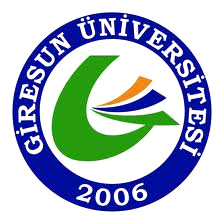 